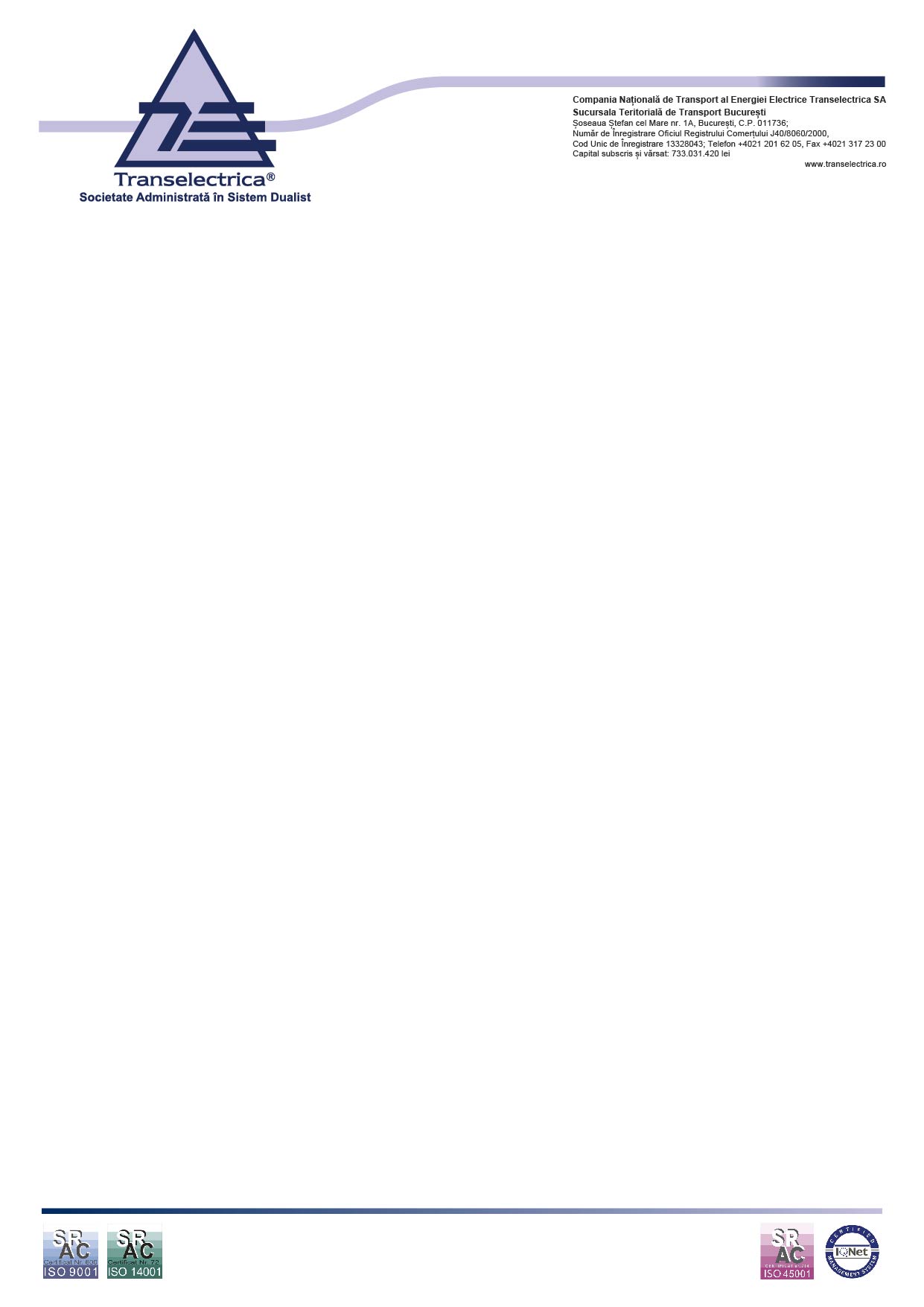 INSTRUCȚIUNI PRIVIND ACHIZIȚIA DE,,Servicii specializate de pază pentru obiectivele STT București”     cod CPV 79713000-5 - Servicii de pazăAutoritatea contractantă:  Compania Națională de Transport al Energiei Electrice „Transelectrica” – SA, societate administrată în sistem dualist, cu sediul în municipiul București, str. Olteni, nr. 2-4, Clădirea Platinum Center, sector 3, România, cod poștal 030786, înregistrată la Oficiul Registrului Comerțului din București sub numărul J40/8060/2000, cod unic de înregistrare RO13328043, Telefon +4021 3035611, Fax +4021 3035610. Adresa de corespondență în cadrul procedurii de atribuire a contractului sectorial:- București, Șos. Ștefan cel Mare, nr. 1A, cod poștal 011736, număr de telefon +40212016236, fax +40213172300, respectiv sediul Sucursalei București, e-mail: florin.vaja@transelectrica.roSursa de finanțare:Surse proprii , BVC 2023, cap. A3 - Alte servicii executate cu terți Valoarea estimată:Valoarea estimată pentru prestarea de ,,Servicii specializate de pază pentru obiectivele STT București’’ pentru o perioada de 3 luni de contract, este de 1.023.313 lei fără TVA.Obiectul contractului:Tipul contractului: contract de prestări de servicii.Denumirea contractului: ,,Servicii specializate de pază pentru obiectivele STT București’”.La nivelul S.T.T. București, necesarul de posturi de pază, conform caietului de sarcini, este de 19 posturi de pază permanente în conformitate cu Lista obiectivelor si a numarului de posturi de pază/obiectiv prezentată mai jos :Lista obiectivelor și a numărului de posturi de pază per obiectiv Procedura de achiziție – procedură proprie prevăzută la art.82 alin. (1), lit. h), aplicabilă în cazul serviciilor sociale și a altor servicii specifice prevăzute în anexa nr.2 la Legea 99/2016.Serviciile specializate de pază și intervenție (cod CPV 79713000-5 - Servicii de pază) se încadrează în categoria ”serviciilor sociale şi al altor servicii specifice”, Anexa 2 la Legea nr. 99/2016 privind achizițiile sectoriale, cu modificările și completările ulterioare, poz. ”Servicii de investigaţie şi de siguranţă”, pentru care procedura de atribuire este o procedură proprie.	Procedura interna este elaborata în conformitate cu prevederile art.124 din Legea nr. 99/2016 cu respectarea principiilor prevăzute la art. 2 alin (2) din aceeași lege.Art. 124*) - (1) Procedura de atribuire prevăzută la art. 82 alin. (1) lit. h), aplicabilă în cazul serviciilor sociale şi al altor servicii specifice prevăzute în anexa nr. 2, este o procedură proprie, entitatea contractantă având obligaţia respectării principiilor prevăzute la art. 2 alin. (2). 	În vederea asigurării transparenţei, a tratamentului egal, a accesului nediscriminatoriu şi a atragerii participării unui număr cât mai larg de participanţi, CNTEE TRANSELECTRICA SA va lansa procedura proprie pentru serviciile sociale şi alte servicii specifice, prevăzute în Anexa nr. 2 la Legea 99/ 2016, conform prevederilor art. 124 din Legea 99/2016, prin :  publicarea unui anunț publicitar în SEAP în Secțiunea „Publicitate anunțuri” însoţit de documentaţia de atribuire aferentă, și   publicarea unui anunt pe pagina de internet a societății, www.transelectrica.ro, secțiunea ”Achiziții publice” însoţit de documentaţia de atribuire aferentă.Criteriul de atribuire – “ prețul cel mai scăzut”Conform art. 209 din Legea 99/2016 cu modificările și completările ulterioare, pentru determinarea ofertei celei mai avantajoase din punct de vedere economic în conformitate cu dispozițiile alin. (2), entitatea contractantă stabilește criteriu de atribuire.Perioada de valabilitate a ofertei:	    2 luni de la data  limită de depunere a ofertelor.Durata prestării serviciilor: 3 luni calendaristice cu posibilitatea de reziliere unilaterală dacă pe perioada de derulare a contractului va fi încheiat un nou contract în urma finalizării procedurii de achiziție prin licitație deschisă aflată în derulare, conform anunț participare publicat în SEAP sub nr. CN1047961 / 07.10.2022, pentru atribuirea contractului sectorial ,,Servicii specializate de pază, monitorizare și intervenție pentru obiectivele UTT București” pentru o perioada de 36 luni.Condiții de plată pentru serviciile prestate: Achizitorul are obligația de a efectua plata către Prestator, în baza facturii fiscale, ce va fi emisă lunar, către Achizitor în baza documentelor de recepție menționate mai jos. Plata se va face în termen de 30 de zile de la înregistrarea facturii la Sucursala București.Confirmarea prestării serviciilor specializate de pază vor fi certificate de către reprezentanții locali ai Achizitorului, în baza urmatoarelor documente, prezentate de către Prestator, la sfârşitul fiecărei luni:- procese verbale pentru fiecare locație între reprezentantul prestatorului și reprezentantul beneficiarului  (șef centru/șef stație/înlocuitor de drept,  după caz), în primele 5 zile lucrătoare ale lunii, pentru luna anterioră  din care să rezulte dacă au fost respectate clauzele contractuale și cele din caietul de sarcini, respectiv dacă au fost evenimente care au adus prejudicii beneficiarului;- pontaj/foi de activitate – pentru fiecare locație/post, între reprezentantul prestatorului și reprezentantul beneficiarului  (șef centru/șef stație/înlocuitor de drept, după caz), în primele 5 zile lucrătoare ale lunii, pentru luna anterioră din care să reiasă numărul de agenți de securitate, numele agenților de securitate care au asigurat paza obiectivului, orele prestate în efectuarea serviciului de pază, copie dupa foaia de parcurs auto confirmată de beneficiar în cazul serviciilor de pază prin patrulare,  sau pază în situații deosebite ce survin la LEA;- proces verbal de recepție servicii lunare încheiat după sfârşitul fiecărei luni, între comisia de recepție și reprezentantul firmei nominalizat ca derulator de contract, în primele 7 zile lucrătoare ale lunii, pentru luna anterioară, conform cerințelor procedurii operaționale TEL-04.06 (conform model Anexa 6 la Caietul de sarcini).Garanția de participare:Cuantumul GP: Ofertantul trebuie să constituie GP în cuantum de 8.000,00 LEI. Perioada de valabilitate a GP: 2 luni de la termenul limită de primire a ofertelor. Garanția de participare se constituie prin virament bancar sau printr-un instrument de garantare emis de o instituție de credit din România sau din alt stat sau de o societate de asigurări, în condițiile legii. Garanția de participare trebuie să fie irevocabilă și să fie constituită în sumă și pentru perioada de valabilitate prevăzute în documentația de atribuire. Instrumentul de garantare sau ordinul de virament (după caz), se transmite împreună cu oferta și celelalte documente ale acesteia, cel mai târziu la data și ora-limită de depunere a ofertelor; Instrumentul de garantare trebuie să prevadă că plata garanției de participare se va executa necondiționat, respectiv la prima cerere a entității contractante, pe baza declarației acestuia cu privire la culpa persoanei garantate. În cazul constituirii garanției de participare prin Instrumentul de garantare emis de o instituție de credit din România sau din alt stat sau de o societate de asigurări, având în vedere că acesta face parte din categoria documentelor cu regim special a căror valabilitate este condiționată de prezentarea în forma originală, ofertantul are obligativitatea de a depune în original documentele de constituire a garanției de participare, la registratura de la sediul Transelectrica STT București, loc. București, Șos. Ștefan cel Mare nr. 1A, sector 1,  odată cu depunerea ofertei.În cazul viramentului bancar, plata se va realiza în lei, în contul Cont IBAN RO32RNCB0078007075640001 - BCR Stefan Cel Mare, beneficiar CNTEE TRANSELECTRICA SA - Sucursala București.Garanția de bună execuție:Garanţia de bună execuţie a contractului se constituie de către contactant în scopul asigurării entităţii contractante de îndeplinirea cantitativă, calitativă și în perioada convenită a contractului de achiziţie sectorială. Cuantumul garanției de bună execuție reprezintă 10% din prețul contractului (fără TVA) şi se constituie în conformitate cu prevederile art. 164 alin (4) din Legea nr. 99/2016.Cerințe de calificare solicitate13      Modul de prezentare a propunerii tehnice: 	Propunerea tehnică va fi prezentată astfel încât să detalieze și să demonstreze modul de îndeplinire a tuturor cerințelor din cadrul Caietului de sarcini. Orice ofertă care nu îndeplinește în mod corespunzator cerințele specificațiilor tehnice, va fi declarată neconformă.	Propunerea tehnică va consta într-o descriere detaliată a serviciilor care fac obiectul achiziției publice, care să asigure posibilitatea verificării în mod facil a corespondenței cu cerințele/specificațiile prevăzute în cadrul Caietului de sarcini și a documentelor anexate la acesta, care fac parte integrantă din documentația de atribuire.	Operatorii economici vor prezenta si o declaratie pe proprie răspundere din care să rezulte faptul că, la elaborarea ofertei, ofertantul a ținut cont de obligațiile referitoare la condițiile privind protecția muncii care sunt în vigoare în Romania, precum si că le va respecta în vederea implementarii contractului. Informații detaliate privind reglementările care sunt în vigoare la nivel național și care se referă la condițiile privind sănatatea și securitatea muncii se pot obține de la Inspecția Muncii sau de pe site-ul: http://www.inspectmuncii.ro/Legislatie/legislatie.html. De asemenea vor prezenta şi o Declaratie privind respectarea dreptului de proprietate intelectuală prin care se va certifica că nici unul din serviciile prestate nu încalcă dreptul de proprietate intelectuală (brevete, nume, mărci înregistrate, patente, licenţe, desene, modele, etc.) apartinand unui terţ.	Orice necorelare, omisiune ori neconformitate constatată în privința documentelor ofertei în raport cu specificatiile tehnice ori prevederile legale în vigoare poate conduce la declararea ofertei ca fiind neconformă. Nerespectarea cerințelor minime prezentate în specificatiile tehnice precum si neprezentarea în oferta tehnică a acestora ori neprezentarea propunerii tehnice în cadrul ofertei depuse conduce la respingerea acesteia.Propunerea tehnică va include minim:1) Formularul 20 - Propunere Tehnică (parte descriptivă) - conform structurii prezentată în cadrul modelului de formular, incluzând toate informațiile solicitate;2) Documentele tehnice care nu conțin informații legate de prețuri (ex. lista obiectivelor și a numărului de posturi de pază, documente solicitate în caietul de sarcini pentru susținerea îndeplinirii unor cerințe, planul de lucru cu asociații/subcontractanții în raport cu eventualele activități care urmează să fie derulate de către fiecare asociat/subcontractant în parte (dacă este cazul), etc.);3) Formularul 10 – Declaraţie privind respectarea dreptului de proprietate intelectuală;4) Formularul 11- Declaraţie (ofertant și subcontractanții) privind respectarea reglementărilor obligatorii din domeniul mediului, social, al relaţiilor de muncă şi privind respectarea legislaţiei de securitate şi sănătate în muncă.14    Modul de prezentare a propunerii financiare:Propunerea Financiară va cuprinde prețul total ofertat, lei fără TVA, precum și următoarele documente:1)Formularul de Oferta (conform formularului nr. 12 pus la dispoziție de entitatea contractantă), incluzând toate informațiile solicitate ;2) Anexele nr. 1 și 2 la Formularul de ofertă (conform modele formulare din secțiunea Modele formulare), 3) Documente justificative fundamentare tarif (dacă este cazul)3) Formularul 13 – declarație privind acceptarea clauzelor contractualeNeprezentarea propunerii financiare in cadrul ofertei depuse conduce la respingerea acesteia. Prețul unitar ofertat va include costurile serviciilor solicitate, precum și orice alte taxe. Prețul total al Ofertei nu va fi transmis confidențial. Propunerea financiară are caracter obligatoriu, din punctul de vedere al conținutului pe toată perioada de valabilitate stabilită de către entitatea contractantă și asumată de ofertant. Cu excepția erorilor aritmetice, astfel cum sunt acestea definite la art. 140 alin. (9) din Anexa la H.G. nr. 394/2016, nu vor fi permise alte omisiuni, necorelări sau ajustări ale propunerii financiare. Prin erori aritmetice în sensul acestor dispoziții se înțeleg inclusiv următoarele situații: a) în cazul unei discrepante între prețul unitar și prețul total, va fi luat în considerare prețul unitar, iar prețul total va fi corectat în mod corespunzător; b) dacă există o discrepanță între litere și cifre, trebuie va fi luată în considerare valoarea exprimată în litere, iar valoarea exprimată în cifre va fi corectată corespunzător. Totodată, Entitatea Contractantă poate solicita ofertanților îndreptarea viciilor de forma astfel cum acestea sunt definite la art. 141 din HG 394/2016. În vederea comparării unitare a ofertelor, se solicită ca toate preturile să fie exprimate în cifre cu cel mult două zecimale. În cazul în care pe primul loc se vor clasa 2 sau mai multi ofertanti, entitatea contractanta va recurge la solicitarea transmiterii de către operatorii economici de documente care conțin noi prețuri (reofertare de preț). Oferta care va avea prețul cel mai scăzut dintre ofertele financiare reofertate admisibile, va fi declarată de catre comisia de evaluare, oferta câștigătoare. Procesul de reofertare se va desfășura in maxim 3 etape. În urma etapei de analiza a propunerilor financiare sau dupa caz în urma etapei/ etapelor de reofertare, ofertantul va prezenta Formularul nr. 12 (Formular de oferta) și anexele la formularul de ofertă. Prețurile unitare mentionate in listele de preturi ca urmare a etapei de analiza a propunerilor financiare sau dupa caz a etapei/etapelor de reofertare vor fi cel mult egale cu preturile unitare mentionate in oferta initiala. Daca în urma aplicarii procesului repetitiv de reofertare (maxim 3 etape), prin aplicarea criteriului de atribuire – pretul cel mai scazut, nu se realizeaza o departajare a ofertelor, Entitatea Contractanta in baza art. 225 alin.1 lit. c) din Legea nr. 99/2016 – respectiv „este imposibila incheierea contractului”, va anula procedura de atribuire.Modul de prezentare a ofertei: Limba in care se redactează oferta: Limba română. Oferta se va depune în original.Oferta, în original, se va depune în plic sigilat, la registratura CNTEE TRANSELECTRICA SA - Sucursala București, București, Șos. Ștefan cel Mare  nr. 1A, et. I, secretariat, pe care se va menționa:1.) Denumirea și datele de identificare ale Ofertantului, inclusiv date de contact;2.) Mențiunea: ”Ofertă depusă pentru participare la procedura de atribuire a contractului ”Servicii specializate de pază pentru obiectivele S.T.T. București”3.) Mențiunea: ”A NU SE DESCHIDE ÎNAINTE DE DATA  08.05.2023, ORA 11”.Oferta va contine o Scrisoare de înaintare (în afara plicului) - ( Formularul nr. 2 ) și un opis al documentelor.Oferta care este transmisă la o altă adresă decât cea stabilită de către entitatea contactantă sau după expirarea termenului limită pentru depunere va fi respinsă.Ofertantul are dreptul de a depune o singură ofertă, cu obligaţia ca aceasta să nu se abată de la cerinţele prevăzute în documentaţia de atribuire.Oferta depusă în plic va conține:I.) Documentele însoțitoare ofertei, solicitate de la Ofertanți:1) Garanția de participare;2) Scrisoarea înaintare Ofertă (Formularul nr. 2); 3) Formularul 1 – Împuternicire4) Formularul 17 privind confidențialitatea ofertei;5) Acordul de asociere, semnat de toți membrii Asocierii [doar în cazul unei Asocieri]; 6) Împuternicire din partea fiecărui membru al Asocierii pentru aceeași persoană, autorizând persoana desemnată să semneze Oferta și să angajeze Ofertantul în procedura de atribuire [doar în cazul unei Asocieri]; 7) Acordul de subcontractare/Acordurile de subcontractare pentru Subcontractanții nominalizați în ofertă [dacă este cazul]; 8) Formular nr. 9 Întreprinderi afiliate - in conformitate cu art. 54 alin. 3 - HG 394/2016 (Ofertant individual, membru al unei Asocieri, Subcontractant ); 9) Formular nr. 19 - Angajamentul ofertantului de a nu subcontracta fără acceptul entității contractante, către operatori economici care nu au fost nominalizați ca fiind subcontractanți de specialitate în cadrul ofertei în alte condiții decât cele prevăzute la art. 232 din Legea nr. 99/2016, coroborate cu cele ale art. 156 din Anexa la H.G. nr. 394/2016;10) Documentele de calificare solicitate la pct.12 – Criterii de calificare solicitateII.) Ofertă tehnică:1) Propunerea Tehnică si documentele aferente (conform cerințelor de la pct. 13);III) Ofertă financiară:1) Propunerea Financiară si documentele aferente (conform cerințelor de la pct. 14);Alte informații:Ofertantul nu are dreptul ca în cadrul prezentei proceduri de atribuire:a) să depună două sau mai multe oferte individuale şi/sau comune, sub sancţiunea excluderii din competiţie a tuturor ofertelor în cauză;b) să depună ofertă individuală/comună şi să fie nominalizat ca subcontractant în cadrul unei alte oferte, sub sancţiunea excluderii ofertei individuale sau, după caz, a celei în care este ofertant asociat.Riscurile depunerii Ofertei, inclusiv forța majoră, sunt suportate de către Ofertant. Entitatea contractantă nu va lua în considerare nici o Ofertă întârziată sosită după termenul limită de depunere a Ofertelor mai sus specificat . Entitatea contractantă poate prelungi termenul limită pentru primirea Ofertelor. În acest caz, toate drepturile și obligațiile stabilite anterior pentru entitatea contractantă și pentru Ofertanți vor fi extinse până la noul termen.Oferta va fi opisată şi paginile vor fi numerotate. Orice ştersătură, adăugare, interliniere sau scris peste cel dinainte sunt valide doar dacă sunt semnate de către persoana/persoanele autorizată/ autorizate sau împuternicite în mod expres în acest sens. Ofertantul este singurul răspunzător cu privire la conţinutul, autenticitatea şi conformitatea cu originalul a documentelor incluse în ofertă.În cazul unei Asocieri, se depune împuternicirea scrisă din partea fiecărui membru al Asocierii, inclusiv a Liderului pentru aceeași persoană/aceleași persoane prin care aceasta este autorizată/ acestea sunt autorizate în calitate de semnatar/semnatari al/ai Ofertei să implice Ofertantul (în calitate de Asociere) în procedura de atribuire.Modelul de acord de subcontractare şi acord de asociere este numai un draft, ce poate fi completat de ofertant, cu condiţia de a nu renunţa şi/sau modifica clauzele deja existente.Entitatea contractantă va solicita ca actul de asociere să fie legalizat numai în cazul în care oferta comună este declarată câștigătoare.La semnarea contractului sectorial, ofertantul câștigător va prezenta integral, fără ștersături sau omisiuni, contractul/contractele de subcontractare încheiate cu subcontractanții declarați în ofertă. Cerinţele privind prezentarea unor autorizaţii specifice de la nivelul fişei de date, sunt considerate îndeplinite dacă operatorii economici care participă în comun la procedura de atribuire demonstrează că deţin aceste autorizaţii şi/sau dacă unul dintre asociaţi, respectiv subcontractantul nominalizat, dacă este cazul, deţine autorizarea solicitată şi numai cu condiţia ca acesta să execute partea din contract pentru care este solicitată autorizarea respectivă.În circumstanțe excepționale, înainte de expirarea perioadei de valabilitate a Ofertei, entitatea contractantă poate solicita Ofertanților să prelungească perioada de valabilitate a Ofertei, precum și,după caz, a garanției de participare. În cazul în care un Ofertant nu se conformează acestei solicitări, Oferta sa va fi respinsă ca fiind inacceptabilă.Ofertele primite după termenul-limită de primire a Ofertelor nu vor fi luate în considerare și vor fi returnate nedeschise. Entitatea contractantă oferă Operatorilor Economici posibilitatea de a-și retrage, înlocui și modifica Oferta înainte de termenul limită stabilit pentru primirea Ofertelor. Nicio Ofertă nu poate fi înlocuită sau modificată după termenul-limită pentru primirea Ofertelor.După expirarea termenului limită stabilit pentru depunerea ofertelor, operatorul economic nu are dreptul de a-şi retrage sau de a-şi modifica oferta în alte condiții decât cele expres reglementate de legislație în acest sens şi probării circumstanțelor respective, sub sancțiunea excluderii acestuia de la procedura pentru atribuirea contractului şi executarea garanției de participare.Entitatea contractantă va deschide ofertele la data, ora limită de depunere a ofertelor și la adresa indicată, organizând o ședință de deschidere a Ofertelor la care orice Ofertant are dreptul de a participa prin reprezentantul nominalizat în Împuternicire - Formular 1 .Riscurile transmiterii ofertei, inclusiv forța majoră, cad în sarcina operatorului economic. Ofertele depuse după expirarea termenului limită pentru depunere, ori cele care nu fac dovada constituirii garanției de participare vor fi respinse.Pentru a se evita apariția unor erori pe parcursul analizării şi verificării documentelor prezentate de ofertanți se solicită operatorilor economici să procedeze la numerotarea de la prima la ultima pagină a tuturor paginilor din cadrul ofertei, din cadrul documentelor de calificare şi din cadrul celorlalte documente care însoțesc oferta, astfel încât acestea să poată fi identificate în mod facil.Documentele eliberate de instituții/organisme oficiale abilitate sau de către terți trebuie să fie datate, semnate şi, după caz, parafate conform prevederilor legale în vigoare şi se vor prezenta scanate în format lizibil, cu mențiunea „conform cu originalul” Ofertanții trebuie să transmită o oferta completă pentru toate activitățile ce fac obiectul acestui contract.Ofertanții poartă exclusiv răspunderea pentru examinarea cu atenția cuvenită a documentației de atribuire, inclusiv a oricărei clarificări aduse documentației de atribuire în timpul perioadei de pregătire a ofertei prin răspunsurile entității contractante la solicitările de clarificări, precum şi pentru obținerea tuturor informațiilor necesare cu privire la orice fel de cerințe/condiții şi obligații care pot afecta în vreun fel valoarea, condițiile stabilite, natura/conținutul ofertei şi/sau execuția contractului.Niciun cost suportat de operatorul economic pentru pregătirea şi depunerea ofertei nu va fi rambursat. Toate aceste costuri vor fi suportate integral de către ofertanți, indiferent de rezultatul aplicării procedurii de atribuire.Prin depunerea unei oferte, ofertantul acceptă în prealabil condițiile generale şi particulare care guvernează viitorul contract de achiziție sectorială, după cum sunt acestea prezentate în documentația de atribuire, ca fiind singura bază de desfășurare a acestei proceduri de atribuire, indiferent de situația ori de condițiile proprii ale ofertantului.Prezumția de legalitate şi autenticitate a documentelor prezentate: ofertantul își asumă răspunderea exclusivă pentru legalitatea şi autenticitatea tuturor documentelor prezentate în original, copie şi/sau copie „conformă cu originalul” în vederea participării la procedură. În acest scop, analizarea de către comisia de evaluare a documentelor prezentate de ofertanți nu angajează din partea acesteia nicio răspundere sau obligație faţă de acceptarea respectivelor documente ca fiind autentice sau legale şi nu înlătură răspunderea exclusivă a ofertantului sub acest aspect. În acest sens, operatorii economici care, fie nu prezintă sau prezintă informații parțiale cu privire la propria lor situație privind incidenţa motivelor de excludere sau îndeplinirea criteriilor de calificare şi selecție sau care se fac vinovați de declarații false în conținutul informațiilor transmise la solicitarea entității contractante vor fi respinși, cu aplicarea în mod corespunzător a dispozițiilor/consecințelor legale incidente.Toate informațiile incluse în Ofertă nu vor fi considerate confidențiale, cu excepția acelor informații care sunt în mod clar indicate de către Ofertant ca fiind confidențiale, clasificate sau protejate de un drept de proprietate intelectuală, coroborat cu art.70 alin.(4) din Legea 99/2016, actualizată. Entitatea Contractantă își rezervă dreptul de a utiliza toate celelalte informații. Caracterul confidențial trebuie demonstrat prin orice mijloace de probă.Ofertantul consimte că, dacă nu marchează în mod clar informațiile conținute de propunerea tehnică/financiară și care sunt confidențiale, clasificate sau protejate de un drept de proprietate intelectuală, Entitatea Contractantă poate să utilizeze sau să dezvăluie oricare sau toate aceste informații fără înștiințarea Ofertantului. Cu excepția eventualelor constrângeri de natură tehnică și/sau legală, în cazul în care vor exista limitări, condiționări sau restricții impuse de ofertant în raport cu cerințele caietului de sarcini, oferta va fi declarată ca fiind neconformă.16    Termenul limită de depunere a ofertei: 08.05.2023 ora 10.17. Evaluarea ofertelor17.1 Comisia de evaluare are obligaţia de a stabili care sunt clarificările şi completările formale sau de confirmare, necesare pentru evaluarea fiecărei oferte17.2 Comisia de evaluare, poate solicita clarificări şi, după caz, completări ale documentelor prezentate iniţial de ofertant.17.3 Comisia de evaluare va stabili termenul-limită în funcţie de volumul şi complexitatea clarificărilor şi completărilor formale sau de confirmare necesare pentru evaluarea fiecărei oferte. Termenul astfel stabilit va fi cuprins între 1-2 zile lucrătoare.17.4 Comunicarea transmisă în sensul pct. 17.2 către ofertant trebuie să fie clară şi să definească în mod explicit şi suficient de detaliat în ce constă solicitarea comisiei de evaluare.17.5 În cazul în care comisia de evaluare solicită unui ofertant clarificări, şi după caz, completări ale documentelor prezentate de acesta în cadrul ofertei, iar ofertantul nu transmite în termenul precizat de comisia de evaluare clarificările/ completările solicitate sau răspunsurile transmise de ofertant la clarificări/ completări nu sunt concludente, oferta acestuia va fi considerată inacceptabilă.18  Criterii de respingere a ofertelor18.1 Comisia de evaluare are obligaţia de a respinge ofertele inacceptabile / neconforme / neadecvate.18.2 Oferta este inacceptabilă în condițiile prevăzute la art. 228 alin. (4) din Legea 99/2016 privind achizițiile sectoriale, precum și în situațiile prevăzute la art. 54 alin. (4), 130 alin. (3), 138 alin. (3), 140 alin. (4), (5) și (10), 141 alin. (2) și 143 alin. (2) din HGR 394/2016 – Norme  de aplicare a Legii 99/23016.18.3 Oferta este neconformă în condițiile prevăzute la art. 228 alin. (5) din Legea 99/2016 privind achizițiile sectoriale, precum și în situațiile prevăzute la 142 alin. (3) și 143 alin. (3) din HGR 394/2016 – Norme  de aplicare a Legii 99/23016.18.4 Oferta este neadecvată în condițiile prevăzute la art. 228 alin. (51) din Legea 99/2016 privind achizițiile sectoriale.19  Criterii de admisibilitate a ofertelor19.1 Ofertele care nu au fost respinse de comisia de evaluare în urma verificării şi evaluării reprezintă oferte admisibile.19.2 Comisia de evaluare are obligaţia de a stabili oferta câştigătoare dintre ofertele admisibile.19.3 În cazul în care la prezenta procedura proprie se prezintă un singur ofertant, oferta acestuia poate fi acceptată dacă este admisibilă.       20  Informarea ofertanţilor20.1 Entitatea contractantă informează fiecare ofertant cu privire la deciziile luate în ceea ce priveşte rezultatul procedurii, respectiv atribuirea/încheierea contractului de achiziţie sectorială, inclusiv cu privire la motivele care stau la baza oricărei decizii de a nu atribui un contract ori de a relua procedura de atribuire, cât mai curând posibil, dar nu mai târziu de 3 zile de la emiterea deciziilor respective.21  Anularea procedurii de atribuire21.1 Entitatea contractantă are obligaţia de a anula procedura de atribuire a contractului de achiziţie sectorială în cazurile prevăzute la art. 225-226 din Legea 99/2016 privind achizițiile sectoriale.21.2 De asemenea, entitatea contractantă are obligaţia de a comunica în scris tuturor participanţilor la procedura de atribuire, în cel mult 3 zile de la data anulării, atât încetarea obligaţiilor pe care aceştia şi le-au creat prin depunerea de oferte, cât şi motivul concret care a determinat decizia de anulare.22   Încheierea contractului22.1 Entitatea contractantă are obligaţia de a încheia contractul de achiziţie sectorială cu ofertantul a cărui ofertă a fost stabilită ca fiind câştigătoare de către comisia de evaluare.22.2 Entitatea contractantă are obligaţia de a încheia contractul de achiziţie sectorială în perioada de valabilitate a ofertelor.22.3 Fără a fi încălcate prevederile pct. 22.2, entitatea contractantă are obligaţia de a încheia contractul de achiziţie sectorială după data transmiterii comunicării privind rezultatul aplicării procedurii respective.23    Informații suplimentare:Oferta se depune în original la registratura de la sediul CNTEE TRANSELECTRICA SA - Sucursala București, București, Șos. Ștefan cel Mare, nr. 1A, secretariat, telefon +40 212016205, fax +40 213172300 până la data şi ora limită pentru depunere, stabilite în anunţul publicitar.Programul de lucru al CNTEE Transelectrica SA – STT București este Luni – Joi orele 7.30 – 16.00, Vineri orele 7.30 -13.30.Persoana de contact Florin-Cristian Vâja, telefon +40212016236, fax +40 213172300, email:  florin.vâja@transelectrica .ro24 Precizari privind termenul (termenele) pentru procedurile de contestareTermenele de contestare sunt conform Legii nr.101/2016, cu modificările şi completările ulterioare.Notă:Orice operator economic interesat are dreptul de a solicita clarificări privind prezenta achiziție.CNTEE Transelectrica SA - Sucursala București va răspunde, cât mai repede posibil, la toate clarificarile solicitate cu cel puţin 3 zile înainte de data-limită stabilită pentru depunerea ofertelor. Răspunsurile se vor publica în SEAP secțiunea Publicitate Anunțuri și pe site-ul www.transelectrica.ro. Solicitările de clarificări se vor transmite la adresa de email : florin.vaja@transelectrica.ro sau la fax +40 213172300S E C Ț I U N E A   IIFORMULARESecţiunea II conţine formularele destinate, pe de o parte, să faciliteze elaborarea şi prezentarea ofertei şi a documentelor care o însoţesc şi, pe de altă parte, să permită comisiei de evaluare examinarea şi evaluarea rapidă şi corectă a tuturor ofertelor depuse. Fiecare ofertant care participă, în mod individual sau asociat, la procedura pentru atribuirea contractului de achiziţie publică are obligaţia de a prezenta formularele prevăzute în cadrul acestei secţiuni, completate în mod corespunzător şi semnate de persoanele autorizate, in conformitate cu informatiile solicitate prin fisa de date si caietul de sarcini.Orice document/declaraţie/formular solicitat a fi completat şi prezentat de ofertant/candidat, va fi semnat de reprezentantul legal al acestuia, sau după caz, de către altă persoană autorizată să reprezinte ofertantul. În acest ultim caz, persoana autorizată va depune şi împuternicirea reprezentantului legal. În cazul ofertelor în asociere depuse de un grup de operatori, orice document/declaraţie/formular solicitat va fi completat şi prezentat de către fiecare membru al grupului de operatori, conform celor precizate in fisa de date. Documentele / declaraţiile / certificatele /emise de terţă parte (instituţii competente) vor fi prezentate în limba română şi vor îndeplini una din următoarele condiţii de formă: copie conform cu originalul. Documentele/cerificarile emise in alta tara, pentru care nu este prevazuta o perioada de valabilitate stabilita prin lege, vor contine informatii valabile/reale la momentul prezentarii acestora.Documentele emise în altă limbă se prezintă însoţite de traducerea în limba romană. Opis formulareFormular nr. 1       Ofertant................................      (denumire)ÎmputernicireSubscrisa …………………………………………………………………….................., cu sediul în ………………………………................……, înmatriculată la Registrul Comerţului sub nr. ………………………, CUI ………………, atribut fiscal ……………………..…....., reprezentată legal prin …..................................…………, în calitate ..........................................., împuternicim prin prezenta pe ...……........................................................................................................................., domiciliat în ……………..........…………………..............…………………....................., identificat cu B.I./C.I. seria ……….…, nr. ……………..………, CNP …….........………………………, eliberat de ……...………………………………., la data de ………………...............…, având funcţia de ……….........……………………………………………………………, să ne reprezinte la procedura ……….....…(se va trece denumirea procedurii), organizată de ........................................................ în scopul atribuirii contractului de ”Servicii specializate de pază pentru obiectivele STT Bucureşti”, din data de …………………… (se va trece data limita de depunere a ofertelor).În îndeplinirea mandatului său, împuternicitul va avea următoarele drepturi şi obligaţii: 1. Să semneze toate actele şi documentele care emană de la subscrisa în legătură cu participarea la procedură; 2. Să participe în numele subscrisei la procedură şi să semneze toate documentele rezultate pe parcursul şi/sau în urma desfăşurării procedurii. 3. Să răspundă solicitărilor de clarificare formulate de către comisia de evaluare în timpul desfăşurării procedurii. 4. Să depună în numele subscrisei contestaţiile cu privire la procedură. Prin prezenta, împuternicitul nostru este pe deplin autorizat să angajeze răspunderea subscrisei cu privire la toate actele şi faptele ce decurg din participarea la procedură. Notă: Împuternicirea va fi însoţită de o copie după actul de identitate al persoanei împuternicite (buletin de identitate, carte de identitate, paşaport). Numele si prenumele reprezentantului legal				...............................Calitatea (functia)                                                                              …………………….Semnatura autorizata a reprezentantului legal  	                        ..............................              Data completarii         						            ..............................Formular nr. 2       Ofertant................................      (denumire)SCRISOARE DE ÎNAINTARECătre:  CNTEE TRANSELECTRICA SA            Sucursala București, Șos. Ștefan cel Mare nr. 1A, sector 1, BucureștiCa urmare a anunţului de publicitate, nr….……din……….…../(ziua/luna/anul), privind aplicarea procedurii pentru atribuirea contractului: ........................................................................... (se va trece denumirea procedurii de atribuire), noi……………………/(denumirea/numele ofertantului) vă transmitem alăturat următoarele documente :Garanţia pentru participare, în cuantumul şi forma stabilite de dumneavoastră prin documentaţia pentru atribuire, constituită prin :- Instrument de garantare irevocabil de participare …………. (seria,numărul,emitentul)- Virament bancar cu OP ………. (numărul și data)Oferta și documentele solicitate în anunțul publicitar.Avem speranţa că oferta noastră este corespunzătoare şi va satisface cerinţele.Data completării ...………….Numele si prenumele reprezentantului legal				...............................Calitatea (functia)                                                                              …………………….Semnatura autorizata a reprezentantului legal  	                        ..............................              Data completarii         						            ..............................Formular nr. 2A       Ofertant................................      (denumire)Declarație privind neîncadrarea în situațiile prevăzute la art. 177 din Legea 99/2016 privind achizițiile sectoriale Articolul 57 alineatul (1) din Directiva 2014/24/UE) Subsemnatul _______________(nume, prenume)________________, reprezentant împuternicit al ________(denumirea/numele și sediul/adresa ofertantului)________________________________,  declar pe propria răspundere, sub sancțiunea excluderii din procedură și sub sancțiunile aplicate faptei de fals în acte publice, că nu ne aflăm în nici una dintre situațiile prevăzute la art. 177 din Legea 99/2016 privind achizițiile sectoriale cu modificările și completăile ulterioare, respectiv:a) constituirea unui grup infracţional organizat, prevăzută la art. 367 din Legea nr. 286/2009 privind Codul penal, cu modificările şi completările ulterioare, sau de dispoziţiile corespunzătoare ale legislaţiei penale a statului în care respectivul operator economic a fost condamnat;b) infracţiuni de corupţie, prevăzute la art. 289 - 294 din Legea nr. 286/2009, cu modificările şi completările ulterioare, şi infracţiuni asimilate infracţiunilor de corupţie prevăzute la art. 10 - 13 din Legea nr. 78/2000 pentru prevenirea, descoperirea şi sancţionarea faptelor de corupţie, cu modificările şi completările ulterioare, sau de dispoziţiile corespunzătoare ale legislaţiei penale a statului în care respectivul operator economic a fost condamnat;c) infracţiuni împotriva intereselor financiare ale Uniunii Europene, prevăzute la art. 18^1 - 18^5 din Legea nr. 78/2000, cu modificările şi completările ulterioare, sau de dispoziţiile corespunzătoare ale legislaţiei penale a statului în care respectivul operator economic a fost condamnat;d) acte de terorism prevăzute la art. 32 - 35 şi art. 37 - 38 din Legea nr. 535/2004 privind prevenirea şi combaterea terorismului, cu modificările şi completările ulterioare, sau de dispoziţiile corespunzătoare ale legislaţiei penale a statului în care respectivul operator economic a fost condamnat;e) spălarea banilor, prevăzută la art. 29 din Legea nr. 656/2002 pentru prevenirea şi sancţionarea spălării banilor, precum şi pentru instituirea unor măsuri de prevenire şi combatere a finanţării terorismului, republicată, cu modificările ulterioare, sau finanţarea terorismului, prevăzută la art. 36 din Legea nr. 535/2004, cu modificările şi completările ulterioare, sau de dispoziţiile corespunzătoare ale legislaţiei penale a statului în care respectivul operator economic a fost condamnat;f) traficul şi exploatarea persoanelor vulnerabile, prevăzute la art. 209 - 217 din Legea nr. 286/2009, cu modificările şi completările ulterioare, sau de dispoziţiile corespunzătoare ale legislaţiei penale a statului în care respectivul operator economic a fost condamnat;g) fraudă, în sensul articolului 1 din Convenţia privind protejarea intereselor financiare ale Comunităţilor Europene din 27 noiembrie 1995.În susținerea celor declarate, prin prezenta declar în mod oficial că pot să furnizez, la cerere și fără întârziere, la solicitarea entității contractante, voi prezenta următoarele certificate și documente justificative: - cazierul judiciar al operatorului economic și al membrilor organului de administrare, de conducere , de supraveghere al respectivului operator economic, sau a celor ce au putere de reprezentare, de decizie sau de control în cadrul acestuia, așa cum rezultă din certificatul constatator emis de ONRC / actul constitutive, in termen de valabilitate la data prezentării.Numele si prenumele reprezentantului legal				...............................Calitatea (functia)                                                                              …………………….Semnatura autorizata a reprezentantului legal  	                        ..............................              Data completarii         						            ..............................Formular nr. 2B       Ofertant................................      (denumire)Declarație privind neîncadrarea în prevederile art. 178 din Legea nr. 99/2016 privind achizițiile sectorialeSubsemnatul ……………………………………,  în calitate de ………………………….  al societății ………………………………. declar că informațiile prezentate în prezenta declarație sunt exacte și corecte și că au fost furnizate cunoscând pe deplin consecințele legale în vigoare privind falsul în declarații.  Prin prezenta declar faptul că Societatea ………………………………………. respectă prevederile art. 178 din Legea nr. 99/2016 privind achizițiile sectoriale și nu și-a încălcat obligaţiile privind plata impozitelor, taxelor sau a contribuţiilor la bugetul general consolidat.În susținerea celor declarate, prin prezenta declar în mod oficial că pot să furnizez, la cerere și fără întârziere, la solicitarea entității contractante, voi prezenta următoarele certificate și documente justificative: - certificate constatatoare privind lipsa datoriilor restante, cu privire la plata impozitelor, taxelor sau a contribuțiilor la bugetul general consolidat (buget local, buget de stat etc.) valabile la momentul prezentării (formulare tip eliberate de autoritatile competente din tara in care candidatul/ofertantul este rezident).Numele si prenumele reprezentantului legal				...............................Calitatea (functia)                                                                              …………………….Semnatura autorizata a reprezentantului legal  	                        ..............................              Data completarii         						            ..............................Formular nr. 2C       Ofertant................................      (denumire)Declarație privind neîncararea în situațiile prevăzute la art. 180 alin (1) din Legea 99/2016  privind achizițiile sectorialeSubsemnatul _______________(nume, prenume)________________, reprezentant împuternicit al ________(denumirea/numele și sediul/adresa ofertantului)________________________________,  declar pe propria răspundere, sub sancțiunea excluderii din procedură și sub sancțiunile aplicate faptei de fals în acte publice, că nu ne aflăm în nici una dintre situațiile prevăzute la art. 180 din Legea 99/2016 privind achizițiile sectoriale cu modificările și completăile ulterioare, respectiv:a) a încălcat obligaţiile stabilite potrivit art. 64 alin. (1), iar entitatea contractantă poate demonstra acest lucru prin orice mijloc de probă adecvat, cum ar fi decizii ale entităţilor competente prin care se constată încălcarea acestor obligaţii;b) se află în procedura insolvenţei sau în lichidare, în supraveghere judiciară, sau în încetarea activităţii;c) a comis o abatere profesională gravă, care îi pune în discuţie integritatea, iar entitatea contractantă poate demonstra acest lucru prin orice mijloc de probă adecvat, cum ar fi o decizie a unei instanţe judecătoreşti, a unei autorităţi administrative sau a unei organizaţii internaţionale;d) entitatea contractantă are suficiente indicii rezonabile/informaţii concrete pentru a considera că operatorul economic a încheiat cu alţi operatori economici acorduri care vizează denaturarea concurenţei în cadrul sau/în legătură cu procedura în cauză;e) se află într-o situaţie de conflict de interese în cadrul sau/în legătură cu procedura în cauză, iar această situaţie nu poate fi remediată în mod efectiv prin alte măsuri mai puţin severe, prevăzute la art. 75 alin. (3);f) participarea anterioară a operatorului economic la pregătirea procedurii de atribuire a condus la o distorsionare a concurenţei, iar această situaţie nu poate fi remediată prin alte măsuri mai puţin severe;g) operatorul economic şi-a încălcat în mod grav sau repetat obligaţiile principale ce-i reveneau în cadrul unui contract de achiziţii publice, al unui contract sectorial sau al unui contract de concesiune încheiate anterior, iar aceste încălcări au dus la încetarea anticipată a respectivului contract, plata de daune-interese sau alte sancţiuni comparabile;h) operatorul economic s-a făcut vinovat de declaraţii false în conţinutul informaţiilor transmise la solicitarea entităţii contractante în scopul verificării absenţei motivelor de excludere sau al îndeplinirii criteriilor de calificare şi selecţie, nu a prezentat aceste informaţii sau nu este în măsură să prezinte documentele justificative solicitate;i) operatorul economic a încercat să influenţeze în mod nelegal procesul decizional al entităţii contractante, să obţină informaţii confidenţiale care i-ar putea conferi avantaje nejustificate în cadrul procedurii de atribuire sau a furnizat din neglijenţă informaţii eronate care pot avea o influenţă semnificativă asupra deciziilor entităţii contractante privind excluderea din procedura de atribuire a respectivului operator economic, selectarea acestuia sau atribuirea contractului sectorial/acordului-cadru către respectivul operator economic.Numele si prenumele reprezentantului legal				...............................Calitatea (functia)                                                                              …………………….Semnatura autorizata a reprezentantului legal  	                        ..............................              Data completarii         						            ..............................Formular nr. 3Banca emitenta/Societatea de asigurari  ..............................    (denumirea) Instrument de garantare irevocabil de participare
cu oferta la procedura de atribuire a contractului sectorial”Servicii specializate de pază pentru obiectivele STT Bucureşti”Către, C.N.T.E.E. „Transelectrica” S.A.Sucursala București, Șos. Ștefan cel Mare  nr.1A, sector 1, BucureștiCu privire la procedura pentru atribuirea contractului sectorial “ Servicii specializate de pază pentru obiectivele STT Bucureşti”, noi, ........................................................................ (denumirea bancii/societatii de asigurari), avand sediul inregistrat la ...................................................... (adresa bancii/societatii de asigurari), ne obligam in mod irevocabil fata de C.N.T.E.E. „Transelectrica” S.A., sa platim suma de ...................... (in cifre si in litere) lei neconditionat, respectiv la prima cerere a beneficiarului, pe baza declaratiei acestuia cu privire la culpa persoanei garantate in cazul existentei uneia sau mai multora dintre situatiile urmatoare:	a) ofertantul* ........................... (denumirea/numele) si-a retras oferta in perioada de valabilitate a acesteia;	b) oferta sa fiind stabilita castigatoare, ofertantul ............................ (denumirea/numele) nu a constituit garantia de buna executie in termen de 5 (cinci) zile lucratoare de la data semnarii contractului sectorial;	c) oferta sa fiind stabilita castigatoare, ofertantul ............................. (denumirea/numele) a refuzat sa semneze contractul sectorial, in perioada de valabilitate a ofertei.Prezenta garantie este valabila pana la data de ............................. (va fi cel putin egala cu perioada minima de valabilitate a ofertei, astfel cum a fost solicitata prin documentatia de atribuire. Numarul de zile va fi calculat de la data limita stabilita pentru depunerea ofertelor, incepand cu ziua urmatoare datei limita de depunere a ofertelor).In cazul in care partile contractante sunt de acord sa prelungeasca perioada de valabilitate a garantiei sau sa modifice unele prevederi contractuale care au efecte asupra angajamentului bancii/societatii de asigurari, se va obtine acordul nostru prealabil; in caz contrar prezenta garantie de participare isi pierde valabilitatea. Legea aplicabila prezentei garantii de participare este legea romana. Competente sa solutioneze orice disputa izvorata in legatura cu prezenta garantie de participare sunt instantele judecatoresti romane. Parafata de banca/societatea de asigurari ........................... in ziua ......... luna ........... anul ........... (semnatura si stampila bancii/societatii de asigurari care elibereaza instrumentul de garantare)Notă: in situatia in care instrumentul de garantare este o polita de asigurare a garantiei de participare, aceasta va prevedea si faptul ca prima de asigurare a fost platita anticipat (pana la termenul limita de depunere a ofertelor), astfel incat sa fie respectate prevederile art. 42, alin. 7 din HGR 394/2016. De asemenea, avand in vedere drepturile entitatii contractante stipulate la pct. a, b si c de mai sus, sa nu existe alte mentiuni care sa conditioneze incasarea politei, de anumite actiuni sau inactiuni ale ofertantului in favoarea asiguratorului.  *In cazul unei oferte comune, instrumentul de garantare va fi emis in numele asocierii cu nominalizarea tuturor membrilor asocierii.Formular nr. 4 Acord de asociereîn vederea participării la procedura de atribuire a contractului sectorialPrezentul acord de asociere are ca temei legal art. 66 din legea 99/2016.ParȚile contractante1.1 …………………., in calitate de LIDER DE ASOCIERE.                                               1.2 .........................., in calitate de ASOCIAT.Numite in continuare impreuna sau separat “ASOCIAȚI” sau “ASOCIAT” convin de comun acord asupra incheierii prezentului ACORD DE ASOCIERE. 2. SCOPScopul prezentului ACORD DE ASOCIERE il constituie intocmirea si sustinerea in comun, de catre membrii ASOCIERII a ofertei pentru: „......................................... ″, organizata de catre C.N.T.E.E. Transelectrica SA, purtarea de negocieri contractuale necesare, legate de Oferta. In cazul adjudecarii contractului in favoarea asociatiei, partile se obliga sa deruleze impreuna activitatea pentru: ″ ..................................″3. DEFINIȚII 3.1.	In prezentul ACORD DE ASOCIERE urmatoarele cuvinte si expresii vor avea sensul atribuit mai jos in afara de cazurile in care contextul solicita alta intrebuintare a acestuia:ACHIZITOR: C.N.T.E.E. Transelectrica SA ACORD DE ASOCIERE Prezentul document, anexele la acesta si alte documente ulterioare aferente acestuia, care vor deveni parti integrante ale contractului.LIDERUL ASOCIERII ASOCIATUL desemnat ca lider al ASOCIERII asa cum este prevazut la art. 1.1.ASOCIAT	Membru al ASOCIERII asa cum este prevazut la art. 1.1. si 1.2.OFERTA	Documentatia tehnico-financiara intocmita in baza documentatiei de licitatie si care va fi sustinuta in fata ACHIZITORULUI in vederea adjudecarii CONTRACTULUI DE SERVICII.CONTRACT SECTORIAL DE SERVICII Contractul incheiat intre C.N.T.E.E. Transelectrica SA. si castigatorul licitatiei.4. RESPONSABILITĂȚILE ASOCIAȚILOR 4.1. Lucrarile/produsele/serviciile necesare pentru indeplinirea: ″ …………………… ″ vor fi repartizate conform Anexa 1, dupa cum urmeaza:  .............-...........% .  executie lucrari/prestare servicii/furnizare produse (dupa caz).                    .............-...........% .  executie lucrari/prestare servicii/furnizare produse (dupa caz).                  4.2. Asociatii sunt responsabili, impreuna si/sau separat, in procentul stabilit si pentru activitatilestabilite, pentru indeplinirea ″ ................... ″  .  4.3. In vederea indeplinirii proiectului, Liderul de Asociere va prezenta garantia de buna executie, conform contract.Celalalt Membru al Asocierii va emite imediat, in favoarea Liderului Asocierii, o contra-garantie, direct proportionala cu partea sa din Oferta, platibila la prima cerere si emisa de o institutie si in conditii acceptabile pentru Liderul de Asociere. 5. DURATA5.1. Prezentul ACORD DE ASOCIERE dureaza de la data semnarii lui pana la terminarea ″ ......................... ″   in cazul in care Oferta este adjudecata in favoarea ASOCIERII.Asociatii au obligatia de a ramane in ASOCIERE pentru toata perioada de executie a contractului de lucrari pentru ″ ........................... ″.6. Asocierea este/nu este sprijinita in conformitate cu prevederile art. 196 din Legea 99/2016 a Achizitiilor Sectoriale de catre SC___________________. Acesta indeplineste conditiile legale de participare la procedura conform cerintelor din fisa de date si isi va sustine ofertantul astfel: -Va pune la dispozitia ofertantului SC / Asocierii _________________urmatoarele resurse:                ● Utilaje/ Echipamente ___________ - dovada                ● Personal                     ___________ - dovada -Va sustine ofertantul SC / Asocierea ___________________pentru indeplinirea urmatoarelor cerinte:                  ● Experienta similara 	            ● Cifra de afaceri (se va completa dupa caz, fucntie de cerintele din documentatia de atribuire) - In cazul in care contractanul intampina dificultati pe parcursul derularii contractului/acordului cadru se obliga sa asigure indeplinirea completa si reglementara a obligatiilor contractuale. - Se obliga sa raspunda pentru prejudiciile cauzate entitatii contractante ca urmare a nerespectarii obligatiilor prevazute in angajament, acestea din urma avand posibilitatea de actiune directa impotiva sa.LIDERUL ASOCIERII7.1.  ......................  este desemnat ca lider al ASOCIERII.7.2. Liderul de Asociere este autorizat sa primeasca instructiuni pentru si in numele oricaruia dintre Membrii Asocierii. 7.3. LIDERUL va informa prompt pe ceilalti ASOCIATI cu privire la toate problemele importante legate de ASOCIERE, pe care le-a luat la cunostinta.7.4. ........................................(Liderul de Asociere sau fiecare asociat in parte - se va alege una din variante) este responsabil pentru executia contractului cu Achizitorul inclusiv pentru platile aferente. 8. CONFIDENȚIALITATE8.1. Fiecare ASOCIAT se angajeaza sa nu divulge continutul prezentului ACORD DE ASOCIERE sau orice informatie tehnica, financiara sau comerciala dobandite in decursul elaborarii ofertei sau facand parte din oferta, nici unei alte terte parti si fiecare ASOCIAT va folosi o astfel de informatie numai in scopul acestui ACORD DE ASOCIERE.8.2. In cazul in care ASOCIEREA constituita in baza prezentului acord nu va fi desemnata castigatoare a licitatiei, ASOCIATII vor pastra pentru o perioada de timp, ce va fi convenita, confidentialitatea asupra datelor interne ale fiecarui ASOCIAT.9.Litigii.9.1. Dacă apar litigii în legătură cu acest ACORD de Asociere, atunci Asociatii vor depune toată silinţa pentru rezolvarea acestora pe cale amiabilă. Orice litigiu decurgand din sau in legatura cu acest Acord de Asociere inclusiv referitor la incheierea, executarea sau desfiintarea lui, care nu poate fi rezolvat pe cale amiabila, se va solutiona de catre instantele judecatoresti competente din Romania.Acest ACORD DE ASOCIERE va fi guvernat de legea romana.10.  Alte clauze: __________________________________________________________Prezentul ACORD DE ASOCIERE se incheie astazi:  .................., in ......exemplare originale, cate unul pentru fiecare ASOCIAT si unul pentru autoritatea contractanta.LIDER DE ASOCIERE					ASOCIAT.......................                                                                       .......................Notă: La întocmirea acordului de asociere se va tine cont de clauzele prevazute in modelul de contract parte a documentatiei de atribuireClauzele acordului de asociere pot fi completate de catre ofertanti, fara a aduce modificari clauzelor din prezentul model de acord de asociere. Acordul de asociere va fi insotit de anexa 1 la acordul de asociere din care va rezulta repartizarea activitatilor  prestate de către fiecare asociat în parte.Ofertantul declarat castigator are obligatia de a autentifica in fata unui notar public prezentul acord de asociere, inainte de semnarea contractului de achizitie publica, fara a aduce completari si/sau modificari la acesta.Formular nr. 5ACORD DE SUBCONTRACTAREnr………. /…………Art.1. Părţile acordului :Societatea  …………….. (denumire operator economic, date de identificare, sediu, telefon), reprezentată prin................................, în calitate de contractor şi Societatea  …………….. (denumire operator economic, date de identificare, sediu, telefon), reprezentată prin..............................., în calitate de subcontractant Art. 2. Obiectul acordului: Părțile au convenit ca în cazul desemnării ofertei ca fiind câştigătoare la procedura de achiziţie sectorială ”Servicii specializate de pază pentru obiectivele STT Bucureşti” organizată de CNTEE Transelectrica SA, să desfăşoare următoarele activitaţi ce se vor subcontracta: ……………………………………………... Art.3. Valoarea estimată a lucrarilor/serviciilor/produselor ce se vor derula de subcontractantul ………………………….. reprezintă ………….% din valoarea totală ofertată. Art.4. Durata de prestare a ………………………(lucrărilor/serviciilor/produselor) este de …………. luni. Art. 5. Alte dispoziţii: Încetarea acordului de subcontractare Acordul îşi încetează activitatea ca urmare a următoarelor cauze: a) expirarea duratei pentru care s-a încheiat acordul; b) alte cauze prevăzute de lege. Art. 6. Comunicări: Orice comunicare între părţi este valabil îndeplinită dacă se va face în scris şi va fi transmisă la adresa/adresele …………………………., prevăzute la art.1. Art.7. Subcontractantul se angajează faţă de contractant cu aceleaşi obligaţii şi responsabilităţi pe care contractantul le are faţă de Achizitor – CNTEE Transelectrica SA  conform contractului ”Servicii specializate de pază pentru obiectivele STT Bucureşti”Art.8. Neînţelegerile dintre părţi se vor rezolva pe cale amiabilă. Dacă acest lucru nu este posibil, litigiile se vor soluţiona pe cale legală. Prezentul acord s-a încheiat în două exemplare, câte un exemplar pentru fiecare parte. Contractant 									Subcontractant………………									…………………Notă: Prezentul acord constituie un model orientativ şi se va completa în funcţie de cerinţele specifice ale obiectului contractului/contractelor. În cazul în care oferta va fi declarată câștigătoare, se va încheia un contract de subcontractare în aceleaşi condiţii în care contractorul a semnat contractul cu autoritatea contractantă. Acordul de subcontractare se va incheia intre Asociere (daca este cazul) si subcontractant.Formular nr. 8      Ofertant................................      (denumire)Declarațieprivind neîncadrarea in situațiile prevăzute la art. 73 din Legea nr. 99/2016Subsemnatul(a)......................(nume, prenume), reprezentant legal/imputernicit  al ............................... (denumirea societatii), in calitate de ofertant/ofertant asociat/ subcontractant /tert sustinator la procedura de …………..................…… (se mentioneaza tipul procedurii) privind atribuirea contractului sectorial de achizitie avand ca obiect “Servicii specializate de pază pentru obiectivele STT Bucureşti”, Cod CPV 79713000-5, organizata de C.N.T.E.E. “Transelectrica” S.A. , la data de ....................... (zi/luna/an),  declar pe proprie raspundere, sub sanctiunea falsului in declaratii, urmatoarele:- nu am drept membri in cadrul consiliului de administratie/organ de conducere sau de supervizare   si/sau nu am  actionari ori asociati persoane care sunt sot/sotie, ruda sau afin pana la  gradul al doilea inclusiv sau nu ma aflu in relatii comerciale, astfel cum sunt acestea prevazute la art. 73, lit. b, din Legea nr. 99/2016, cu persoanele ce detin functii de decizie in cadrul entitatii contractante. Persoanele cu funcții de decizie în cadrul entităţii contractante sunt:Ștefăniță Munteanu			Președinte DirectoratBogdan Toncescu			Membru DirectoratFlorin-Cristian Tătaru 			Membru DirectoratCătălin Constantin Nadolu		Membru DirectoratDan-Valeriu Ardelean			Director DICICDaniel-Vasilică Popescu		Manager DICrDan Vasilică				p. Manager DAMMMVBSA - Şef SAMSCSUAConstantin Ovreiu			Consilier juridic Roxana-Ștefania Orban			Economist principal specialistFlorin Petcu				Director STT BucureștiCrinela-Mihaela Sburlan		Contabil Șef STT BucureștiSteluța-Mihaela Stan			Șef SBFC Florin-Cristian Vâja			Șef Serviciu ComercialAdrian Babu				Șef SCMSSMManuela Păun				Economist principal Ion Lițoi					Economist principal Cătălin-George Murgoi			Inspector de specialitate Mircea Micșunescu			Șef BSMSU UTT București- nu ma aflu in niciuna dintre situatiile precizate la lit. a - e de mai jos. Situatiile de natura sa determine aparitia conflictului de interese, in sensul art. 72 coroborat cu art. 73 din Legea nr. 99 / 2016 privind achizitiile sectoriale sunt urmatoarele:  a) participarea in procesul de verificare/evaluare a solicitarilor de participare/ofertelor a persoanelor care detin parti sociale, parti de interes, actiuni din capitalul subscris al unuia dintre ofertanti/candidati, terti sustinatori sau subcontractanti propusi ori a persoanelor care fac parte din consiliul de administratie/organul de conducere sau de supervizare al unuia dintre ofertanti/candidati, terti sustinatori sau subcontractanti propusi;     b) participarea in procesul de verificare/evaluare a solicitarilor de participare/ofertelor a unei persoane care este sot/sotie, ruda sau afin, pana la gradul al doilea inclusiv, cu persoane care fac parte din consiliul de administratie/organul de conducere sau de supervizare al unuia dintre ofertanti/candidati, terti sustinatori ori subcontractanti propusi;     c) participarea in procesul de verificare/evaluare a solicitarilor de participare/ofertelor a unei persoane despre care se constata sau cu privire la care exista indicii rezonabile/informatii concrete ca poate avea, direct sau indirect, un interes personal, financiar, economic ori de alta natura, sau se afla intr-o alta situatie de natura sa ii afecteze independenta si impartialitatea pe parcursul procesului de evaluare;     d) situatia in care ofertantul individual/ofertantul asociat/candidatul/subcontractantul propus/tertul sustinator are drept membri in cadrul consiliului de administratie/organului de conducere sau de supervizare si/sau are actionari ori asociati semnificativi persoane care sunt sot/sotie, ruda sau afin pana la gradul al doilea inclusiv ori care se afla in relatii comerciale cu persoane cu functii de decizie in cadrul entitatii contractante sau al furnizorului de servicii de achizitie implicat in procedura de atribuire;     e) situatia in care ofertantul/candidatul a nominalizat printre principalele persoane desemnate pentru executarea contractului persoane care sunt sot/sotie, ruda sau afin pana la gradul al doilea inclusiv ori care se afla in relatii comerciale cu persoane cu functii de decizie in cadrul entitatii contractante sau al furnizorului de servicii de achizitie implicat in procedura de atribuire. Persoanele cu functie de decizie din cadrul entitatii contractante, implicate in procedura de achizitie, sunt cele declarate in documentatia de atribuire.Subsemnatul, declar ca informatiile furnizate sunt complete si corecte in fiecare detaliu si inteleg ca autoritatea contractanta are dreptul de a solicita in scopul verificarii si confirmarii declaratiilor, orice informatii suplimentare in scopul verificarii datelor din prezenta declaratie.Totodata, declar ca am luat la cunostinta de prevederile art. 326 „Falsul in declaratii” din Codul Penal, referitor la „declararea necorespunzătoare a adevărului, făcută unei persoane dintre cele prevăzute în art.175 sau unei unități în care aceasta își desfășoară activitatea în vederea producerii unei consecințe juridice, pentru sine sau pentru altul, atunci când, potrivit legii ori împrejurărilor, declarația făcută servește la producerea acelei consecințe, se pedepsește cu închisoare de la 3 luni la 2 ani sau cu amendă”.	Numele si prenumele reprezentantului legal al ofertantului/ofertantului asociat/subcontractant/tert sustinatori (in clar)	                             						   ...............................Calitatea (functia)                                                                                      …………………….Semnatura autorizata a reprezentantului legal         			       ..............................              Data completarii 							       ..............................Formularul nr. 9       Ofertant................................      (denumire)Declarație întreprinderi afiliate 	Subsemnatul, ................................. reprezentant împuternicit al ............. (denumirea operatorului economic), în calitate de ................. (se va trece calitatea in procedura) la procedura pentru atribuirea contractului de achiziţie publică ........................ (denumirea procedurii), organizată de CNTEE TRANSELECTRICA SA, declar ca:ÎNTREPRINDERILE AFILIATE SUNT: …………………………….Numele si prenumele reprezentantului legal (in clar)		       ...............................Calitatea (functia)                                                                         …………………….Semnatura autorizata a reprezentantului legal      	                   ..............................              Data completarii 			 			       ..............................Formular nr. 10         Ofertant................................      (denumire)Declarație privind respectarea drepturilor de proprietate intelectualăSubsemnatul ......................reprezentant legal al .........................declar pe propria raspundere ca la elaborarea ofertei pentru ...........................cod CPV...................., s-au respectat drepturile de proprietate intelectuala si nici unul din produsele ofertate (brevete, nume, marci, patente, licente, desene, modele, etc,), nu incalca dreptul de proprietate intelectuală apartinand unui tert. De asemenea, declar ca in cazul oricaror reclamatii si actiuni in justitie vom suporta toate consecintele privind incalcarea dreptului de proprietate intelectuala. Numele si prenumele reprezentantului legal (in clar)		       ...............................Calitatea (functia)                                                                         …………………….Semnatura autorizata a reprezentantului legal      	                   ..............................              Data completarii 			 			       ..............................Formular nr. 11      Ofertant................................      (denumire)Declarație privind respectarea obligațiilor relevante din legislația referitoare la condițiile de mediu, social si al relațiilor de muncă  Subsemnatul/a ……………………............................... (nume si prenume in clar a persoanei autorizate), reprezentant legal / împuternicit al ………………………............................................ (denumirea ofertantului)  în calitate de ofertant/ofertant asociat/subcontractant/tert sustinator la procedura .................................................... cod CPV ............................., organizată de entitatea contractantă C.N.T.E.E. Transelectrica S.A, declar pe propria răspundere, că la elaborarea ofertei am ţinut cont de toate obligaţiile referitoare la obligaţiile relevante din domeniile mediului, social şi al relaţiilor de muncă pentru activităţile ce se vor desfăşura pe parcursul îndeplinirii contractului de lucrări, în conformitate cu prevederile Legii securităţii şi sănătăţii în muncă nr. 319/2006, Legea 265/2006 privind aprobarea OUG 195/2005 privind protecția mediului și ale celorlaltor reglementări aplicabile.De asemenea, declar pe propria răspundere că ne angajăm ca pe parcursul îndeplinirii contractului sa respectam obligaţiile referitoare la respectarea conditiilor de mediu, social si relatii de munca şi am inclus în prețul de ofertă costul pentru îndeplinirea acestor obligaţii.Totodata, declar ca am luat la cunostinta de prevederile art. 326 „Falsul in declaratii” din Codul Penal, referitor la „declararea necorespunzătoare a adevărului, făcută unei persoane dintre cele prevăzute în art.175 sau unei unități în care aceasta își desfășoară activitatea în vederea producerii unei consecințe juridice, pentru sine sau pentru altul, atunci când, potrivit legii ori împrejurărilor, declarația făcută servește la producerea acelei consecințe, se pedepsește cu închisoare de la 3 luni la 2 ani sau cu amendă”.	Notă: Declaratia va fi depusa de catre toti participantii la procedura (oferant/ ofertant asociat/subcontractant/ tert sustinator), fiecare pentru partea din contract pe care urmeaza sa o realizeze.Numele si prenumele reprezentantului legal al ofertantului (in clar)                 ...............................Calitatea (functia)                                                                                                                        …………………….Semnatura autorizata a reprezentantului legal                                                   ...............................Data completarii 	 						      ...............................Formular nr. 12Nota: Ofertantul va elabora Formularul de oferta pe foaie cu antet continand denumirea completa, adresa si toate datele de contact ale ofertantului.Formular de ofertaCatre, C.N.T.E.E. „Transelectrica” S.A.Sucursala București, Șos. Ștefan cel Mare  nr.1A, sector 1, BucureștiExaminand documentatia de atribuire, subsemnatul, reprezentant al ofertantului ................................  (denumirea ofertantului), mă ofer ca, in conformitate cu prevederile si cerintele cuprinse in documentatia mai sus mentionata, sa prestam ............. (denumirea  serviciilor), cod CPV................, pentru suma de ..........................(suma in cifre si in litere) lei, fără TVA, cu profit, defalcată corespunzător Anexei 1 la formularul de ofertă, din care profitul este in valoare de ................................. (suma în cifre și in litere) lei.  Raportat la valoarea totală ofertată (inclusiv profitul), se adaugă taxa pe valoare adaugată în valoare de _________________   lei (suma în cifre și in litere).Ne angajam ca, in cazul in care oferta noastra este stabilita castigatoare, sa prestam serviciile conform caietului de sarcini, pentru o durata de 36 de luni de la ordinul de începere emis după semnarea contractului.3. Ne angajam sa mentinem aceasta oferta valabila pentru o durata de ............... zile (durata in cifre si in litere), respectiv pana la data de ................................. (ziua/luna/anul) si ea va ramane obligatorie pentru noi si poate fi acceptata oricand inainte de expirarea perioadei de valabilitate.4. Am inteles si consimtim ca, in cazul in care oferta noastra este stabilita ca fiind castigatoare, să constituim garantia de buna executie in conformitate cu prevederile din documentatia de atribuire.5. Precizam că: (se bifeaza optiunea corespunzatoare) □ depunem oferta alternativa, ale carei detalii sunt prezentate intr-un formular de oferta separat, marcat in mod clar „alternativa”/”alta oferta”. □ nu depunem oferta alternativa.6. Pana la incheierea si semnarea contractului de achizitie sectoriala aceasta oferta, impreuna cu comunicarea transmisă de dumneavoastră, prin care oferta noastra este acceptată ca fiind câștigătoare, vor constitui un contract angajant intre noi.7. Intelegem ca nu sunteti obligati sa acceptati oferta cu cel mai scazut pret sau orice oferta primita.Numele si prenumele reprezentantului legal al ofertantului (in clar)	                ...............................Calitatea (functia)                                                                                                                        …………………….Semnatura autorizata a reprezentantului legal                                                   ...............................Data completarii 				    			                  ...............................Anexa 1 la Formularul de Oferta Centralizatorul prețului total pentru ”Servicii specializate de pază pentru obiectivele STT Bucureşti”Note : 1. Tariful/post de pază rezultă prin completarea Anexei nr. 2 la formularul de oferta;2.Toate preturile/tarifele/valorile unitare vor fi exprimate în cifre cu cel mult două zecimale, si nu se vor face rotunjiri la inmultirea cantitatilor cu preturile unitare.Numele si prenumele reprezentantului legal al ofertantului (in clar)                   ...............................Calitatea(functia)                                                                                                …………………….Semnatura autorizata a reprezentantului legal                                                   ...............................Data completarii 								      ...............................Anexa 2 la Formularul de Oferta Fundamentarea modului de calcul al tarifului orar și lunar pentru un post de pază Atenție : Tabelul se completează pornind de la cheltuiala pentru un agent de pazăNote :1.Ofertantul are obligația de a prevede în cadrul tarifului propus toate cheltuielile, impuse de legislație (respectarea salariului minim brut pe țară garantat în plata, respectarea Codului muncii referitor la plata sporurilor salariare, plata contribuțiilor la stat etc), impuse de cerințele caietului de sarcini (asigurarea dotarilor necesare prestării serviciilor de pază), precum și orice alte cheltuieli considerate necesare, pentru a asigura prestarea serviciilor solicitate respectând toate cerințele documentației de atribuire. 2.Numărul de agenți de pază / post permanent pentru prestarea serviciilor (propuși de ofertant în cadrul Propunerii tehnice) : - se va avea în vedere respectarea cel puțin a numărului minim de agenți pentru un post de paza permanent, 24x24 ore/zi, respectiv minim 4,45 agenți/post (rândul 3 și 3.1);3..În cazul în care ofertantul beneficiază de ajutor de stat și îl utilizează în calculația de preț, acesta va prezenta obligatoriu documente din care să rezulte că ofertantul beneficiază de acest ajutor însoțite de o declaraţie pe propria răspundere în format autentic, dată de către reprezentantul legal al ofertantului/asocierii, din care să rezulte că suma pusă la dispoziţie achizitorului, reprezentând ajutor de stat, nu este şi nu va fi afectată unui alt contract în afara de cel încheiat cu entitatea contractantă - CNTEE Transelectrica SA - STT București.Valoarea ajutorului de stat va fi evidențiată distinct în calculația de preț atât în tariful unitar orar cât și în tariful lunar/post.4.Valorile consemnate în coloanele 3 și 4 vor avea maxim 2 (două) zecimale. 5.Pentru o evaluare și comparare unitară a ofertelor, recomandăm ofertanților să ia în considerare:- numarul mediu de zile pe luna 30,67 zile ( 92 zile/3 luni) pentru post permanent- numărul de sărbători legale din perioada contractuală 4 zile- numărul zilelor de sâmbată și dumincă din perioada contractuală 26 zile - ponderea orelor de noapte este de 8 ore din 24 ore în intervalul 22:00 – 06:00- norma de lucru prevăzută în legislația în vigoareNumele si prenumele reprezentantului legal al ofertantului (in clar)                 ..............................Calitatea(functia)                                                                                               …………………….Semnatura autorizata a reprezentantului legal                                                  ..............................Data completarii 								     ...............................Formular nr.  13      Ofertant................................      (denumire)Declarație de acceptare a condițiilor contractualeSubsemnatul …………………….. (nume si prenume in clar a persoanei autorizate), reprezentant legal/ imputernicit al .......................................... (denumirea ofertantului), in nume propriu si in numele asocierii (daca este cazul), in calitate de ofertant la procedura de ..................... (se mentioneaza procedura) pentru atribuirea contractului de achizitie sectoriala avand ca obiect .............................. (denumirea produsului, serviciului sau lucrarii), cod CPV .............., la data de ................... (zi/luna/an), organizata de C.N.T.E.E Transelectrica S.A, declar ca accept toate clauzele contractuale prezentate in Documentatia de atribuire, sectiunea IV – Proiect de contract, fara obiectiuni. Numele si prenumele reprezentantului legal al ofertantului (in clar)	          ...............................Calitatea (functia)                                                                                                                        …………………….Semnatura autorizata a reprezentantului legal                                                   ...............................Data completarii                                                                                          .............................Formular nr. 14 Banca emitenta/Societatea de asigurari  ..............................    (denumirea) Instrument de garanție de bună execuție irevocabilCatre, C.N.T.E.E. „Transelectrica” S.A.Sediu social în Str. Olteni nr.2-4, sector 3, București, Sucursala București, Șos. Ștefan cel Mare  nr.1A, sector 1, BucureștiDenumirea contractului: “……………………………………………………….”, cod CPV …………………………Cu privire la contractul de achizitie sectoriala nr. ............. incheiat pe data de …………….…… intre ................................... in calitate de Prestator si C.N.T.E.E. „Transelectrica” S.A., in calitate de Achizitor, ne obligam prin prezenta sa platim neconditionat in favoarea Achizitorului, pana la concurenta sumei de ……................. lei (in cifre si litere), reprezentand 10 % din valoarea contractului sectorial, orice suma ceruta de acesta la prima sa cerere, insotita de o declaratie cu privire la neindeplinirea obligatiilor ce revin Prestatorului, astfel cum sunt acestea prevazute in contractul sectorial mai sus menționat. Plata se va face in termenul mentionat in cerere, fara nicio alta formalitate suplimentara din partea entitatii contractante sau a contractantului. În caz de neconcordanță între prevederile prezentei Garanții și orice alt act încheiat între contractant și emitentul instrumentului de garanție (indiferent de denumirea ori natura acestuia: Condiții Generale, Condiții specifice, Condiții atașate Garanției, Poliță etc.) prevederile prezentei vor prevala.Prezenta garantie este valabila pana  la data de ......................In cazul in care partile contractante sunt de acord sa prelungeasca perioada de valabilitatea garantiei sau sa modifice unele prevederi contractuale care au efecte asupra angajamentului bancii, se va obtine acordul nostru prealabil.In caz contrar, prezenta scrisoare de garantie isi pierde valabilitatea.Parafata de banca/Societatea de asigurari ........................... in ziua ......... luna ........... anul ........... (semnatura si stampila bancii/societatii de asigurari care elibereaza aceasta scrisoare garantiei de buna executie irevocabila)  (semnatura autorizata)Nota: in cazul unei asocieri, instrumentul de garantare privind constituirea garantiei de buna executie va fi constituit in numele asocierii si se va mentiona ca acopera in mod solidar toti membrii grupului de operatori economici.Formular nr. 15Nr.(Solicitant) ……....../…………...   Autorizație de acces   Nr.(TEL) ……....../…………...                                Instrucţiuni succinte* de  completare a cererii de acces de către Solicitant (*Recomandăm a fi folosite doar după studierea tuturor cerințelor procedurii TEL-00.31)Solicitantul = Persoană juridică care solicită accesul în obiectivele Companiei prin completarea prezentului formular.Câmpurile A.1. ÷ A.6. se completează cu datele referitoare la reprezentantul legal al persoanei juridice sau împuternicitul acesteia cu drept de semnătură, care semnează în câmpul A.17.Notă: Solicitările de acces în obiectivele Companiei pot fi adresate și de către persoane fizice, dar numai în nume propriu și doar dacă sunt motivate similar ca în cazul persoanelor juridice. În asemenea situații, câmpurile A.5. și A.6. nu fac obiectul completării. Pentru înregistrarea cererii de acces, Solicitantul utilizează spațiul rezervat în stânga la partea superioară a formularului. Spațiul rezervat în dreapta la partea superioară a formularului este destinat înregistrării cererii la intrarea în Companie, la nivelul EO din care face parte Persoana de legătură. În cazul cererilor de acces în sectoarele speciale, care sunt înregistrate la intrarea în Companie în afara Executivului, numărul de înregistrare de la acest ultim nivel se face prin aplicarea ștampilei de registratură.Cererea de acces se completează cu litere de tipar şi cât mai citeţ posibil, de preferință prin editare la calculator, respectiv, prin bifare cu “x” pentru opţiunea corectă la rubricile unde există opţiuni.Este obligatorie completarea tuturor câmpurilor și rubricilor, precum şi respectarea termenului de depunere a cererii de acces.Cererea de acces se transmite la CNTEE „Transelectrica” SA cu cel puţin 3 zile lucrătoare înaintea datei de la care se solicită accesul, iar în cazul solicitărilor de acces în sectoarele speciale, cu cel puțin 5 zile lucrătoare înaintea datei de la care se solicită accesul.Notă: În cazul nerespectării termenului precizat anterior, data de la care este permis accesul în obiectiv este determinată plecând de la data de înregistrare a cererii de acces la intrarea în Companie, la care se adaugă 3 zile lucrătoare, respectiv, 5 zile lucrătoare (în cazul cererilor de acces în sectoarele speciale).  Pentru cazul în care este necesar accesul în mai multe obiective şi Cererea de acces nu permite înscrierea tuturor obiectivelor în spațiul rezervat la rubrica A.10. Obiectivele  în care se solicită accesul, Solicitantul completează mai multe cereri, cu numere de înregistrare distincte.La rubrica A.11. Scopul acesului, dacă scopul accesului este altul decît executarea de lucrări / prestarea de servicii, se detaliază (spre exemplu: vizită pentru evaluare condiţii de participare la licitaţia privind…,  vizită în vederea analizării posibilităților de colaborare, vizită de documentare (pentru studenţi, masteranzi etc.) etc.).Completarea, semnarea şi ştampilarea cererii de acces reprezintă și acordul Solicitantului privind transmiterea datelor aferente către CNTEE „Transelectrica” SA. Răspunderea privind corectitudinea datelor furnizate aparţine Solicitantului.Obligaţiile persoanelor care au acces în obiectivele CompanieiSă nu intre decît în acele zone pentru care a fost aprobată cererea de acces.Să prezinte personalului de pază documentele şi informaţiile solicitate în vederea permiterii accesului în spaţiile Companiei.Să aibă o conduită etică corectă în spaţiile Companiei.Să nu solicite accesul în spaţiile Companiei atunci cînd se află în stare de ebrietate.Să nu introducă şi să nu consume băuturi alcoolice în spaţiile Companiei.Să nu faciliteze accesul unor persoane care prin natura activităţilor acestora pot leza interesele Companiei sau pot împiedica desfăşurarea normală a activităţilor Companiei.Să respecte indicaţiile persoanei/persoanelor însoţitoare desemnate din partea Companiei.Să respecte traseele stabilite pentru deplasarea în cadrul spaţiilor Companiei.AtenţionareÎn cazul nerespectării prezentelor instrucţiuni precum şi a tuturor cerințelor prevăzute în cadrul procedurii TEL-00.31,CNTEE „Transelectrica” SA îşi rezervă dreptul de a refuza accesul!Nr.(Solicitant) ……....../…………...……......  		Anexă la Autorizația de acces   	Nr.(TEL) ……....../……......…………...Lista cu personalul pentru care se solicită accesulNote:1. CNTEE „Transelectrica” SA colectează și prelucrează datele aferente actelor de identitate cuprinse în prezenta Cerere de acces în scopul aprobării accesului în obiectivele Companiei, conform solicitării.Prelucrarea acestor date personale se face cu respectarea cerințelor REGULAMENTULUI EUROPEAN nr. 679/2016 privind protectia persoanelor fizice în ceea ce privește prelucrarea datelor cu caracter personal si privind libera circulație a acestor date si de abrogare a Directivei 95/46/CE (Regulamentul general privind protecția datelor) și ale LEGII nr. 190/2018 privind masuri de punere în aplicare a Regulamentului (UE) 2016/679 al Parlamentului European și al Consiliului din 27 aprilie 2016 privind protecția persoanelor fizice în ceea ce privește prelucrarea datelor cu caracter personal și privind libera circulație a acestor date și de abrogare a Directivei 95/46/CE (Regulamentul general privind protecția datelor), perioada de stocare a datelor personale colectate este de 5 ani.În conformitate cu legislația în vigoare, persoana vizată beneficiază de următoarele drepturi: dreptul de acces la datele personale, dreptul la rectificare, dreptul la ștergerea datelor („dreptul de a fi uitat”), dreptul la restricționarea prelucrării, dreptul la portabilitatea datelor, dreptul la opoziție. Pentru exercitarea acestor drepturi, persoana vizată se poate adresa Companiei cu o cerere scrisă, datată și semnată, la adresa de corespondență: Strada Olteni nr 2-4, Sector 3, București, sau prin e-mail la adresa: dpo@transelectrica.ro.2. În cazul în care o persoană din lista anexă la Autorizația de acces (aprobată conform prevederilor procedurii TEL-00.31) își schimbă actul de identitate în perioada pentru care a fost aprobat accesul, atunci Solicitantul reia procedura de aprobare a acesului pentru persoana în cauză.Formular nr.17      Ofertant................................      (denumire)Declaratie privind informatiile considerate confidentialeSubsemnatul ............................................................., reprezentant legal al ........................................... (denumire ofertant), declar pe propria raspundere, ca pentru procedura de .............................. (se trece tipul procedurii), avand ca obiect “………………………………………….”, cod CPV …………………….., in conformitate cu prevederile art. 70 din Legea 99/2016 coroborat cu art.129, alin(1) din HG nr.394/2016, urmatoarele informatii din propunerea tehnica, propunerea financiara si/sau fundamentari / justificari de pret/cost sunt confidentiale întrucât sunt date cu caracter personal, secrete tehnice sau comerciale sau sunt protejate de un drept de proprietate intelectuală:......................................................................................................................................................................................................................................................................................................................................................................................................................................................................................................Motivele pentru care informatiile consemnate anterior sunt declarate confidentiale sunt : ......................................................................................................................................................................................................................................................................................................................................................................................................................................................................................................Nota: Informaţiile din propunerea tehnică, elementele din propunerea financiară şi/sau fundamentări/justificări de preţ/cost indicate ca fiind confidenţiale trebuie să fie însoţite de dovada care le conferă caracterul de confidenţialitate, dovadă ce devine anexă la ofertă, în caz contrar nefiind aplicabile prevederile art.70, alin. (1) din Legea 99/2016.Numele si prenumele reprezentantului legal al ofertantului (in clar)	                  ...............................Calitatea (functia)                                                                                                                        …………………….Semnatura autorizata a reprezentantului legal                                                   ...............................Data completarii								       .................................Formular nr. 19      Ofertant................................      (denumire)Declaratie privind subcontractarea 	Subsemnatul/subsemnatii, ................................. reprezentant împuternicit al .................. (denumirea operatorului economic - in cazul unei asocieri, se va completa numele asocierii si se va semna de reprezentantii fiecarui asociat), în calitate de ofertant la procedura de ................. (se menţionează procedura) pentru atribuirea contractului de achiziţie publică având ca obiect ....................... (denumirea produsului, serviciului sau lucrării), codul CPV ............., la data de ................ (zi/luna/an), organizată de CNTEE TRANSELECTRICA SA, declar ca nu voi subcontracta parti din contract, fără acceptul entității contractante către operatori economici care nu au fost nominalizați ca fiind subcontractanți de specialitate în cadrul ofertei în alte condiții decât cele prevăzute la art. 232 din Legea nr. 99/2016, coroborate cu cele ale art. 156 din Anexa la H.G. nr. 394/2016.Numele si prenumele reprezentantului legal al ofertantului/asociatului (in clar)	 ...............................Calitatea (functia)                                                                                                                                 …………………….Semnatura autorizata a reprezentantului legal                                                         ...............................Data completarii									...............................Formular nr. 20      Ofertant................................      (denumire)FORMULAR PROPUNERE TEHNICĂ“Servicii specializate de pază pentru obiectivele S.T.T. Bucureşti”Note:1.Ofertantii vor completa coloana (2) a tabelului prin prezentarea propriei abordari privind modalitatea de indeplinire a cerintelor minime din CS.2. Anexat formularului de propunere tehnica se vor prezenta toate documentele solicitate in CS care dovedesc indeplinirea celor mentionate în coloana (2).3. Sintagma UTT București (Unitatea Teritorială de Transport București) se va citi Sucursala București .Numele si prenumele reprezentantului legal al ofertantului (in clar)	                  ...............................Calitatea (functia)                                                                                               …………………….Semnatura autorizata a reprezentantului legal                                                   ...............................Data completarii								     ................................ Formular nr. 21Declaraţie privind încadrarea în prevederileart. 3 din Legea nr. 99/2016Subsemnatul ..................................................................................., reprezentant legal al..............................................., în calitate de ofertant la procedura de atribuire pentru achiziţiade ........................................................................., organizată de CNTEE Transelectrica SA,declar pe propria răspundere că societatea pe care o reprezint se încadrează în prevederile art. 3 alin (1) litera ii) din Legea nr. 99/2016.Numele si prenumele reprezentantului legal al ofertantului (in clar)	                  ...............................Calitatea (functia)                                                                                               …………………….Semnatura autorizata a reprezentantului legal                                                   ...............................Data completarii								     ................................Formularul nr. 22Operator economic....................................................(denumirea)DECLARATIEprivind neincadrarea in prevederile articolul 5k a Regulamentului (UE) 2022/576 al Consiliului din 08.04.2022 de modificare a Regulamentului (UE) nr. 833/2014 privind măsuri restrictive având în vedere acțiunile Rusiei de destabilizare a situației în UcrainaSubsemnatul ……....................... reprezentant legal al ......................... (denumirea operatorului economic) in calitate de ....................... (ofertant /ofertant asociat/subcontractant/tert sustinator al ofertantului, dupa caz) la procedura pentru atribuirea contractului sectorial avand ca obiect ”..............................”, sub sancţiunea excluderii din procedura de achiziţie, declar pe propria răspundere că nu va exista nicio implicare a Rusiei în contractul sectorial/acordul-cadru care urmează a fi atribuit în baza prezentei proceduri de achiziție. De asemenea, declar pe propria răspundere că: a) societatea pe care o reprezint  (și niciuna dintre companiile care sunt membre ale consorțiului nostru – dacă este cazul) nu este un cetățean rus ori o persoană fizică sau juridică, o entitate sau un organism stabilit în Rusia;b) societatea pe care o reprezint  (și niciuna dintre companiile care sunt membre ale consorțiului nostru – dacă este cazul) nu este o persoană juridică, o entitate sau un organism ale cărui drepturi de proprietate sunt deținute, în mod direct sau indirect, în proporție de peste 50 % de o entitate menționată la litera a);c) societatea pe care o reprezint  (și niciuna dintre companiile care sunt membre ale consorțiului nostru – dacă este cazul) nu este o persoană fizică sau juridică, o entitate sau un organism care acționează în numele sau în conformitate cu instrucțiunile unei entități menționate la litera a) sau b);d) nu există în cadrul contractului sectorial/acordului-cadru care urmează a fi atribuit în baza prezentei proceduri de achiziție, o participare de peste 10% din valoarea acestuia, a unor subcontractanți, furnizori sau entități enumerate la pct. a), b), c), pe ale căror capacități se bazează societatea pe care o reprezint.e) nu ma încadrez în niciunul din motivele de respingere prevăzute la articolul 5k a Regulamentului (UE) 2022/576 al Consiliului din 08.04.2022 de modificare a Regulamentului (UE) nr. 833/2014.Subsemnatul declar că informaţiile furnizate sunt complete şi corecte în fiecare detaliu şi înţeleg ca entitatea contractantă are dreptul de a solicita, în scopul verificării şi confirmării declaraţiilor, orice documente doveditoare de care dispun. 	Înteleg ca în cazul în care aceasta declarație nu este conformă cu realitatea, sunt pasibil de încălcarea prevederilor legislației penale privind falsul în declarații. Data completarii :                                                                    ............................................(denumire Ofertant/Ofertant asociat/Subcontractant/Tert sustinator, dupa caz)                                                           ............................................        (numele si prenumele reprezentantului legal) ............................................  (semnatura autorizata)Nota:Acestă Declarație poate fi prezentată exclusiv sub semnatura reprezentantului legal, respectiv cel nominalizat în documentele de înregistrare la autorităţile publice de tipul Registrului Comerţului sau în actele constitutive ale societăţii, sau, după caz, sub semnatura persoanei desemnate să reprezinte operatorul economic în cadrul procedurilor speciale (procedura insolvenţei sau alte proceduri reglementate legal).DECLARAŢIA VA FI DEPUSĂ DE FIECARE PARTICIPANT LA PROCEDURĂ, RESPECTIV: OFERTANT (LIDER – în cazul unei asocieri), FIECARE ASOCIAT, FIECARE SUBCONTRACTANT, TERŢI SUSŢINĂTORI. Proiect de contract de servicii Nr.:___________din:___________”Servicii specializate de pază pentru obiectivele U.T.T. Bucureşti”PROIECT CONTRACT DE SERVICIInr. ...................... din .........................Părţile contractantePrezentul contract de achiziție sectorială de servicii (denumit în continuare „Contract”) s-a încheiat având în vedere prevederile din Legea nr. 99/2016 privind achizițiile sectoriale (denumită în continuare „Legea nr. 99/2016”), precum și orice alte prevederi legale emise în aplicarea acesteiaîntre:Compania Națională de Transport al Energiei Electrice “Transelectrica” SA, societate administrată în sistem dualist, cu sediul în: Bucureşti, Str. Olteni, nr. 2-4, Clădirea Platinum Center, sector 3, telefon: 021 303 5611, fax: 021 303 5610, office@transelectrica.ro, înregistrată la Oficiul Registrului Comețului  sub nr. J40/8060/2000, având CIF  RO 13328043, cont IBAN nr. cont IBAN RO54 RNCB 0072 0058 0063 0001, deschis la BCR Sucursala Sector 1, Sucursala București, Șos. Ștefan Cel Mare nr.1A, sector 1, București, telefon +4021 201 6236, fax +4021 317 2300, cont IBAN RO32RNCB0078007075640001 deschis la BCR Ștefan Cel Mare, reprezentată legal prin Directorat, compus din…în calitate de….,  și denumită în continuare „Achizitor”, pe de o parteși[Prestatorul], cu sediul în: [adresa], telefon: [număr telefon], fax: [număr fax], e-mail: [adresă electronică], înregistrată la Oficiul Registrului Comețului  sub nr. [număr de înmatriculare], având CIF   RO [cod de înregistrare fiscală], cont IBAN nr. [cont bancar], deschis la [Banca-Sucursala] reprezentată prin [numele și prenumele reprezentantului/reprezentanților legal(i) al/ai Prestatorului], [funcția(ile) reprezentantului/reprezentanților legal(i) al/ai Prestatorului], în calitate de și denumită în continuare „ Prestator”, pe de altă parte,denumite, în continuare, împreună, "Părțile",având în vedere că:Achizitorul a derulat procedura de atribuire având ca obiect achiziția de „....................”, inițiată prin publicarea în SEAP a Anunțului de participare nr.....................................Prin Raportul procedurii de atribuire nr. ........................ din data de .................... Achizitorul a declarat câștigătoare Oferta Prestatorului, ........................................DEFINIŢIIÎn prezentul Contract, următorii termeni vor fi interpretați astfel:Achizitorul și Prestatorul - Părțile contractante, așa cum sunt acestea numite în prezentul Contract;Act Adițional - document prin care se modifică termenii și condițiile prezentului Contract de achiziție sectorială de servicii, în condițiile Legii nr. 99/2016 privind achizițiile sectoriale;Caiet de Sarcini – anexa 1 la Contract care include obiectivele, sarcinile  ce revin Prestatorului în executarea serviciului achiziționat descrise în mod obiectiv, într-o manieră corespunzătoare îndeplinirii necesității Achizitorului, menționând, după caz, metodele și resursele care urmează să fie utilizate de către Prestator și/sau rezultatele care trebuie realizate/prestate și furnizate de către Prestator, inclusiv niveluri de calitate, performanță, protecție a mediului, sănătate publică/sectorială, siguranță și altele asemenea, după caz, precum și cerințe aplicabile Prestatorului în ceea ce privește informațiile și documentele care trebuie puse la dispoziția Achizitorului;Cazul fortuit – Eveniment care nu poate fi prevăzut și nici împiedicat de către cel care ar fi fost chemat să răspundă dacă evenimentul nu s-ar fi produs.Cesiune - înțelegere scrisă prin care Prestatorul transferă unei terțe părți, în condițiile prevăzute de Codul Civil, drepturile și/sau obligațiile deținute prin Contract sau parte din acestea;Conflict de interese - orice situație ce poate influența capacitatea Prestatorului de a exprima o opinie profesională obiectivă și imparțială sau care îl împiedică pe acesta, în orice moment, să acorde prioritate intereselor Achizitorului, orice motiv în legătură cu posibile contracte în viitor sau în conflict cu alte angajamente, trecute sau prezente, ale Prestatorului. Aceste restricții sunt, de asemenea, aplicabile oricăror Subcontractanți, acționând sub autoritatea și controlul Prestatorului, în condițiile Legii nr. 99/2016, în cazul în care este aplicabil;Contract –prezentul Contract de achiziție sectorială de servicii care are ca obiect prestarea de ”Servicii specializate de pază pentru obiectivele STT București ” (și toate Anexele sale), cu titlu oneros, asimilat, potrivit Legii, actului administrativ, încheiat în scris, între Achizitor și Prestator, care are ca obiect prestarea de Servicii.Contract de Subcontractare - acordul încheiat în scris între Prestator și un terț ce dobândește calitatea de Subcontractant, în condițiile Legii nr. 99/2016, prin care Prestatorul subcontractează partea din Contract în conformitate cu prevederile Contractului;Despăgubire - suma, neprevăzută expres în Contract, care este acordată de către instanța de judecată ca despăgubire plătibilă Părții prejudiciate în urma încălcării prevederilor Contractului de către cealaltă Parte;Dispoziție - document scris(ă) emis(ă) de Achizitor în executarea Contractului și cu respectarea prevederilor acestuia, în limitele Legii nr. 99/2016, și a normelor de aplicare a acesteia;Perioada de valabilitate a Contractului - intervalul de timp în care prezentul Contract produce efecte, respectiv de la data intrării în vigoare a Contractului și până la epuizarea convențională, legală sau stabilită de instanța de judecată a oricărui efect pe care îl produce. Perioada de garanție acordată serviciilor este parte din perioada de valabilitate a contractului;Contractul este considerat finalizat atunci când Prestatorul a realizat toate activitățile stabilite prin Contract și a prezentat toate Rezultatele, astfel cum este stabilit în documentele contractuale;Forță majoră – eveniment extern, imprevizibil, absolut invincibil şi inevitabil, independent de controlul Părților, care nu se datorează greșelii sau vinei acestora, care nu putea fi prevăzut în momentul încheierii Contractului și care face imposibilă îndeplinirea obligațiilor de către una dintre Părți și include calamități, greve, sau alte perturbări ale activității industriale, acțiuni ale unui inamic public, războaie, fie declarate sau nu, blocade, insurecții, revolte, epidemii, alunecări de teren, cutremure, furtuni, trăsnete, inundații, deversări, turbulențe civile, explozii și orice alte evenimente similare imprevizibile, mai presus de controlul Părților și care nu ar putea fi evitate prin luarea măsurilor corespunzătoare de diligență;Întârziere - orice eșec al Prestatorului sau al Achizitorului de a executa orice obligații contractuale în termenul convenit;Lege - normă, reglementare cu caracter obligatoriu și care se referă la legislația română dar și la Regulamente emise de CE și, de asemenea, la obligațiile care decurg din tratatele la care este parte statul român și orice altă legislație secundară direct aplicabilă din dreptul comunitar sau din jurisprudența comunitară;Lună - luna calendaristică (12 luni/an);Mijloace electronice de comunicare în cadrul Contractului - echipamente electronice de procesare, inclusiv compresie digitală, și stocare a datelor emise, transmise și, respectiv, primite prin cablu, radio, mijloace optice sau prin alte mijloace electromagnetice și utilizate inclusiv pentru transmiterea Rezultatelor obținute în cadrul Contractului;Ofertă - actul juridic prin care Prestatorul și-a manifestat voința de a se angaja, din punct de vedere juridic, în acest Contract de achiziție sectorială de Servicii și cuprinde Propunerea Financiară, Propunerea Tehnică precum și alte documente care au fost menționate în Documentația de Atribuire;Penalitate – suma de bani stabilită procentual în Contract ca fiind plătibilă de către una dintre Părțile contractante către cealaltă Parte în caz de neîndeplinire a obligațiilor din Contract, în caz de neîndeplinire a unei părți a Contractului sau de îndeplinire cu întârziere a obligațiilor, astfel cum s-a stabilit prin Documentele Contractului;Personal - persoanele desemnate de către Prestator sau de către oricare dintre Subcontractanți pentru îndeplinirea Contractului;Prețul Contractului - Prețul plătibil Prestatorului de către Achizitor, în baza și în conformitate cu prevederile Contractului, a ofertei Prestatorului și a documentației de atribuire, pentru îndeplinirea integrală și corespunzătoare a tuturor obligațiilor asumate prin Contract;Prejudiciu – paguba produsă Achizitorului de către Prestator prin neexecutarea/ executarea necorespunzătoare ori cu întârziere a obligațiilor stabilite în sarcina sa, prin prezentul contract;Proces-Verbal de recepție a serviciilor - document care atestă terminarea şi recepţia serviciilor în conformitate cu condiţiile contractuale; Produs/livrabil – orice documentatie/software etc care se elaboreaza in urma prestarii serviciului si se preda achizitorului conform cerintelor Caietului de sarcini; Scris(ă) sau în scris - orice ansamblu de cuvinte sau cifre care poate fi citit, reprodus și comunicat ulterior, stocat pe suport de hârtie, inclusiv informații transmise și stocate prin Mijloace electronice de comunicare în cadrul Contractului;Servicii - serviciile specificate în caietul de sarcini şi în prezentul Contract, pe care Prestatorul se obligă să le presteze Achizitorului și să furnizeze livrabilele, dacă este cazul;  Subcontractant - orice operator economic care nu este parte a acestui Contract și care execută și/sau prestează anumite părți ori elemente ale Contractului ori îndeplinește activități care fac parte din obiectul Contractului, răspunzând în fața Prestatorului pentru organizarea și derularea tuturor etapelor necesare în acest scop, în baza unui contract de subcontractare încheiat între Prestator și Subcontractant, contract agreat de către Achizitor și care se constituie ca anexă la prezentul contract sectorial de prestări servicii. Punerea la dispoziție a unui utilaj sau furnizarea de materiale/bunuri în cadrul unui contract de achiziție sectorială nu este considerată subcontractare.Termen - intervalul de timp în care Părțile trebuie să-și îndeplinească obligațiile, astfel cum este stabilit prin Contract, exprimat în zile, care începe să curgă de la începutul primei ore a primei zile a termenului și se încheie la expirarea ultimei ore a ultimei zile a termenului; ziua în cursul căreia a avut loc un eveniment sau s-a realizat un act al Achizitoruluinu este luată în calculul termenului. Dacă ultima zi a unui termen exprimat altfel decât în ore este o zi de sărbătoare legală, o duminică sau o sâmbătă, termenul se încheie la expirarea ultimei ore a următoarei zile lucrătoare;Zi - înseamnă zi calendaristică, iar anul înseamnă 365 de zile; în afara cazului în care se prevede expres că sunt zile lucrătoare.InterpretareÎn prezentul Contract, cu excepția unei prevederi contrare, cuvintele la forma singular vor include forma de plural, și invers, iar cuvintele la forma de gen masculin vor include forma de gen feminin, și invers, acolo unde acest lucru este permis de context.În cazul în care se constată contradicții între prevederile clauzelor contractuale și documentele achiziției, se vor aplica regulile specifice stabilite prin documentele achiziției. Ordinea de precedență este cea detaliată la art.6.1.Obiectul ContractuluiObiectul prezentului Contract îl reprezintă prestarea de „Servicii specializate de pază pentru obiectivele STT București”, denumite în continuare Servicii, pe care Prestatorul se obligă să le presteze în conformitate cu prevederile din prezentul Contract, Anexa nr. 1 – Caietul de sarcini, Anexa nr. 2 – Propunerea tehnică, cu dispozițiile legale, aprobările și standardele tehnice, profesionale și de calitate în vigoare. Prețul ContractuluiPrețul total convenit al prezentului Contract este suma de [valoarea în cifre] [lei], la care se adaugă TVA, conform prevederilor legale. Tariful unitar lunar pentru servicii de pază/post permanent, declarat în propunerea financiară, la care se vor deconta serviciile prestate este : ……[valoarea în cifre] [moneda], la care se adaugă TVA.Prețul prevăzut la art.4.1 se va plăti în tranșe lunare, corespunzător serviciilor efectiv prestate.Durata Contractului şi perioada de valabilitate a ContractuluiDurata prezentului Contract este de 3 luni începând cu data emiterii ordinului de începere a contractului, cu posibilitatea de reziliere unilaterală dacă pe perioada de derulare a contractului va fi încheiat un nou contract în urma finalizării procedurii de achiziție prin licitație deschisă aflată în derulare, conform anunț participare publicat în SEAP sub nr. CN1047961 / 07.10.2022, pentru atribuirea contractului sectorial ,,Servicii specializate de pază, monitorizare și intervenție pentru obiectivele UTT București” pentru o perioada de 36 luni.Contractul intră în vigoare după semnarea acestuia de către ambele Părți.Fără a aduce atingere prevederilor art. 5.1., prezentul contract va continua să își producă efectele și după expirarea duratei menționate la art. 5.1 cu privire la acele drepturi și obligații ale părților, născute în perioada de valabilitate a contractului, dar ale căror termene de executare/ducere la îndeplinire/exercitare/de valabilitate se împlinesc, indiferent de motiv, după expirarea duratei menționate la art. 5.1. Documentele ContractuluiDocumentele prezentului Contract, în ordinea de precedență, sunt:Caietul de sarcini, inclusiv, dacă este cazul, clarificările și/sau măsurile de remediere aduse până la depunerea ofertelor ce privesc aspectele tehnice și financiare – Anexa nr. 1;Propunerea tehnică, inclusiv, dacă este cazul, clarificările din perioada de evaluare – Anexa nr. 2;Propunerea financiară,inclusiv,dacă este cazul,clarificările din perioada de evaluare – Anexa nr. 3;Acordul de asociere, dacă este cazul – anexa nr. ...;Contractul de subcontractare/Contractele de subcontractare, dacă este cazul – anexa nr.......Garanția de bună execuție, dacă este cazulOrice alte documente care fac parte din contract.Ordinea de precedențăÎn cazul oricărei contradicții între documentele prevăzute la pct. 6, prevederile acestora vor fi aplicate în ordinea de precedență stabilită conform succesiunii documentelor enumerate mai sus.În cazul în care, pe parcursul îndeplinirii Contractului, se constată faptul că anumite elemente ale Propunerii tehnice sunt inferioare sau nu corespund cerințelor prevăzute în Caietul de sarcini, prevalează prevederile Caietului de sarcini.Comunicarea între PărțiOrice comunicare făcută de Părți va fi redactată în scris și depusă personal de Parte sau expediată prin scrisoare recomandată cu confirmare de primire sau prin alt mijloc de comunicare care asigură confirmarea primirii documentului.Comunicările între Părți se pot face și prin fax sau e-mail, cu condiția confirmării în scris a primirii comunicării.În cazul în care expeditorul solicită confirmare de primire, aceasta trebuie să indice această cerință în comunicarea sa și să solicite o astfel de dovadă de primire ori de câte ori există un termen limită pentru primirea comunicării. În orice caz, expeditorul ia toate măsurile necesare pentru a asigura primirea la timp și în termen a comunicării sale.Adresele la care se transmit comunicările sunt următoarele:Orice document (dispoziție, adresă, propunere, înregistrare, Proces-Verbal de Recepție, notificare și altele) întocmit în cadrul Contractului, este realizat și transmis, în scris, într-o formă ce poate fi citită, reprodusă și înregistrată.Orice comunicare între Părți trebuie să conțină precizări cu privire la elementele de identificare ale Contractului (titlul și numărul de înregistrare) și să fie transmisă la adresa/adresele menționate la pct. 8.4.Orice comunicare făcută de una dintre Părți va fi considerată primită:la momentul înmânării, dacă este depusă personal de către una dintre Părți,la momentul primirii de către destinatar, în cazul trimiterii prin scrisoare recomandată cu confirmare de primire,la momentul primirii confirmării de către expeditor, în cazul în care comunicarea este făcută prin fax sau e-mail (cu condiția ca trimiterea să nu fi intervenit într-o zi nelucrătoare, caz în care va fi considerată primită la prima oră a zilei lucrătoare următoare).Părțile se declară de acord că nerespectarea cerințelor referitoare la modalitatea de comunicare stabilite în prezentul Contract să fie sancționată cu inopozabilitatea respectivei comunicări.În orice situație în care este necesară emiterea de notificări, înștiințări, instrucțiuni sau alte forme de comunicare de către una dintre Părți, dacă nu este specificat altfel, aceste comunicări vor fi redactate în limba Contractului și nu vor fi reținute sau întârziate în mod nejustificat.Nicio modificare a datelor de contact prevăzute în prezentul Contract nu este opozabilă celeilalte Părți, în afara cazului în care a fost notificată în prealabil.Garanția de bună execuție a ContractuluiPrestatorul se obligă să constituie garanția de bună execuție a contractului în cuantum de 10 % din Prețul Contractului fără TVA, adică …… lei, în termen de 5 zile lucrătoare de la semnarea Contractului de către ambele Părți. Acest termen poate fi prelungit la solicitarea justificată a Prestatorului, fără a depăşi 15 zile de la data semnării contractului sectorial. Garanția de bună execuție se constituie în conformitate cu prevederile Legii nr. 99/2016 privind achizițiile sectoriale și HG nr. 394/2016.9.2. (1) Garanția de bună execuție a Contractului se constituie prin:a)virament bancar b)printr-un instrument de garantare emis în condițiile legii, astfel:(i)scrisori de garanţie emise de instituţii de credit bancare din România sau din alt stat;(ii)asigurări de garanţii emise:-fie de societăţi de asigurare care deţin autorizaţii de funcţionare emise în România sau într-un alt stat membru al Uniunii Europene şi/sau care sunt înscrise în registrele publicate pe site-ul Autorităţii de Supraveghere Financiară, după caz;-fie de societăţi de asigurare din state terţe prin sucursale autorizate în România de către Autoritatea de Supraveghere Financiară;c)reţineri succesive din sumele datorate pentru facturi parţiale, d) prin combinarea a două sau mai multe dintre modalitățile de constituire prevăzute anterior.Instrumentul de garantare trebuie să respecte următoarele condiții:să aibă o valabilitate care să depășească cu 30 de zile data încetării contractului; în cazul în care valabilitatea instrumentului de garantare este mai mică decât cea de la lit. (a), de mai sus, Prestatorul are obligația de a prelungi acest instrument de garantare, la expirarea acestuia, astfel încât valabilitatea lui să depășească cu 30 de zile data încetării Contractului prevăzuta la pct.5.1.în cazul în care, la data semnării Proceselor verbale de recepție pentru serviciile prestate , se constată existența unor probleme care trebuie remediate, Prestatorul are obligația de a prelungi valabilitatea instrumentului de garantare cu o perioadă care sa depășească cu 30 zile data semnării Proceselor verbale de recepție pentru serviciile  prestate, după remedierea tuturor neconformităților.	(2) În cazul constituirii garanției de bună execuție, a contractului prin rețineri succesive, Prestatorul are obligația de a deschide contul de garanție de bună execuție, de a depune suma inițială de ……… lei, reprezentând 0,5% din prețul fără TVA convenit pentru îndeplinirea contractului, și de a face dovada constiturii sumei inițiale în termenele stipulate la art. 9.1. În scopul constituirii garanției de bună execuție, prestatorul se obligă să deschidă la unitatea Trezoreriei Statului din cadrul organului fiscal competent în administrarea acestuia un cont de disponibil distinct la dispoziția entității contractante. Pe parcursul îndeplinirii contractului, achizitorul urmează să alimenteze acest cont de disponibil  prin rețineri succesive în cuantum de 9,5 % din sumele datorate și cuvenite prestatorului din facturile introduse și acceptate la plată, până la concurența sumei stabilite drept garanție de bună execuție în documentația de atribuire. achizitorul va înștința prestatorul despre vărsământul efectuat, precum și de destinația lui. Din contul de disponibil deschis la Trezoreria Statului pe numele prestatorului pot fi dispuse plăți, atât de către prestator, cu avizul scris al achizitorului care se prezintă unității Trezoreriei Statului, cât și de unitatea Trezoreriei Statului la solicitarea scrisă a achizitorului în favoarea căruia este constituită garanția de bună execuție, conform prevederilor art. 46 alin. (8) din HG 394/2016. Contul astfel deschis este purtător de dobândă în favoarea prestatorului.În cazul în care, pe parcursul derularii Contractului, valoarea acestuia se suplimentează, în condițiile legii, Prestatorul are obligaţia de a completa garanţia de bună execuţie în corelaţie cu noua valoare a Contractului.Documentul de completare sau de extindere a garanţiei de bună execuţie a Contractului, conform pct.9.3, se depune la Achizitor în termen de 5 zile lucrătoare de la încheierea Actului Adițional de suplimentare a valorii/prelungire a Contractului, în caz contrar Achizitorul având dreptul de a rezilia Contractul.În situaţia executării garanţiei de bună execuţie, parţial sau total, Prestatorul are obligaţia de a reîntregi garanţia în cauză.9.6     Dacă Prestatorul nu constituie garanția de bună execuție a Contractului, în termen sau în condițiile de formă prevăzute în Contract, Achizitorul va executa garanția de participare și va putea rezilia Contractul.Achizitorul are dreptul de a emite pretenții asupra garanției de bună execuție în condițiile prevăzute la art. 47 din H.G. nr. 394/2016.Restituirea garanției de bună execuție se face în termen 14 zile de la data îndeplinirii de către Prestator a obligațiilor asumate prin Contract, respectiv de la data semnării Procesului verbal de recepție pentru serviciile prestate sau a procesului verbal de recepție final, dacă Achizitorul nu a ridicat, până la acea dată,  pretenții asupra ei.10. Începere, ÎntârzieriPrestatorul are obligația de a începe prestarea serviciilor în conformitate cu prevederile art. 5.1 din prezentul Contract. Ordinul de începere a contractului se va emite după constituirea garanției de bună execuție de către Prestator.În cazul în care orice motive de întârziere, ce nu se datorează Prestatorului, sau alte circumstanțe neobișnuite susceptibile de a surveni, altfel decât prin încălcarea Contractului de către Prestator, îndreptățesc Prestatorul de a solicita prelungirea perioadei de prestare a serviciilor, atunci Părțile vor revizui, de comun acord, perioada de prestare a serviciilor și vor semna un act adițional.Derularea și monitorizarea ContractuluiRaportarea în cadrul Contractului Prestatorul va prezenta documentele și rapoartele conform celor specificate în Caietul de Sarcini și cu respectarea Graficului de prestare, dacă e cazul.Prestatorul va întreprinde toate măsurile și acțiunile necesare sau corespunzătoare pentru realizarea serviciilor astfel cum sunt stabilite în Caietul de Sarcini. Modificarea Contractului, Clauze de revizuire Pe perioada de valabilitate a Contractului Părțile au dreptul de a conveni modificarea și/sau completarea clauzelor acestuia, fără organizarea unei noi proceduri de atribuire, cu acordul Părților, fără a afecta caracterul general al Contractului, în limitele dispozițiilor prevăzute de actele normative în vigoare.Modificările contractuale nu trebuie să afecteze, în niciun caz și în niciun fel, rezultatul procedurii de atribuire, prin anularea sau diminuarea avantajului competitiv pe baza căruia Prestatorul a fost declarat câștigător în cadrul procedurii de atribuire.Partea care propune modificarea Contractului are obligația de a transmite celeilalte Părți propunerea de modificare a Contractului cu respectarea clauzelor prevăzute la pct. 8 Comunicarea între Părți cu cel puțin 10 zile înainte de data la care se consideră că modificarea ar trebui să producă efecte.Modificarea va produce efecte doar dacă Părțile au convenit asupra acestui aspect prin semnarea unui act adițional. Revizuirea prezentului Contract se realizează ca urmare a evaluării activităților, rezultatelor și performanțelor Prestatorului în cadrul Contractului. Modificarea Contractului prin revizuire intervine în scopul atingerii obiectului Contractului, care constă în prestarea serviciilor, după caz, pe care Prestatorul se obligă să le realizeze în conformitate cu prevederile din prezentul Contract, cu dispozițiile legale și conform cerințelor din Caietul de Sarcini.Clauzele de modificare a Contractului în limitele dispozițiilor prevăzute de actele normative în vigoare se pot referi, fără a se limita la:Variații ale cantităților prevăzute în ContractVariații ale activităților din Contract necesare în scopul îndeplinirii obiectului Contractului (diferențele dintre cantitățile estimate inițial (în Contract) și cele real prestate, fără modificarea Caietului de Sarcini);Necesitatea extinderii duratei de prestare a serviciilorEvaluarea Modificărilor Contractului și a circumstanțelor acestora, dacă este cazulIdentificarea circumstanțelor care generează Modificarea Contractului este în sarcina ambelor Părți.Modificările Contractului se realizează de Părți, în cadrul Duratei Contractului și cu respectarea prevederilor stipulate la pct. 8 – Comunicarea între Părți din prezentul Contract, ca urmare a:identificării, determinării și documentării de soluții juste și necesare, raportat la circumstanțele care ar putea împiedica îndeplinirea obiectului Contractului și obiectivelor urmărite de Achizitor, astfel cum sunt precizate aceste obiective în Caietul de Sarcini și/sauconcluziilor obținute ca urmare a evaluării activităților, rezultatelor și performanței Prestatorului în cadrul Contractului. Părțile stabilesc, prin consultare, efectele soluțiilor asupra Termenului/Termenelor de prestare și/sau asupra prețului Contractului, astfel cum fac acestea obiectul Contractului. Fiecare Parte are obligația de a notifica cealaltă Parte, în cazul în care constată existența unor circumstanțe care pot genera Modificarea Contractului, întârzia sau împiedica prestarea serviciilor sau care pot genera o suplimentare a prețului Contractului.Achizitorul poate emite Dispoziții privind derularea Contractului, cu respectarea clauzelor stipulate la pct. 17 - Obligații principale ale Achizitorului, cu respectarea prevederilor contractuale și cu respectarea Legii.  Subcontractarea, dacă este cazulPrestatorul are dreptul de a subcontracta orice parte a prezentului Contract și/sau poate schimba Subcontractantul/Subcontractanții specificat/specificați în Propunerea Tehnică numai cu acordul prealabil, scris, al Achizitorului.Prestatorul are obligația de a prezenta la încheierea Contractului, contractele încheiate cu Subcontractanții desemnați în cadrul Ofertei depuse pentru atribuirea acestui Contract. Contractul/Contractele de Subcontractare se constituie Anexă la Contract, făcând parte integrantă din acesta.Prestatorul are dreptul de a solicita Achizitorului, în orice moment pe perioada derulării Contractului, numai în baza unor motive justificate, fie înlocuirea/renunțarea la un Subcontractant, fie implicarea de noi Subcontractanți. Prestatorul trebuie să solicite, în scris, aprobarea prealabilă a Achizitorului înainte de încheierea unui nou Contract de Subcontractare. Solicitarea în scris în vederea obținerii aprobării Achizitorului privind implicarea de noi Subcontractanți se realizează numai după ce Prestatorul a efectuat el însuși o verificare prealabilă a Subcontractantului ce urmează a fi propus, prin raportare la caracteristicile activităților care urmează a fi subcontractate.Achizitorul notifică Prestatorului decizia sa cu privire la înlocuirea unui Subcontractant/implicarea unui nou Subcontractant, motivând decizia sa în cazul respingerii aprobării.Prestatorul se obligă să încheie Contracte de Subcontractare doar cu Subcontractanții care își exprimă acordul cu privire la obligațiile contractuale asumate de către Prestator prin prezentul Contract.Niciun Contract de Subcontractare nu creează raporturi contractuale între Subcontractant și Achizitor. Prestatorul este pe deplin răspunzător față de Achizitor pentru modul în care îndeplinește Contractul. Prestatorul răspunde pentru actele și faptele Subcontractanților săi ca și cum ar fi actele sau faptele Prestatorului. Aprobarea de către Achizitor a subcontractării oricărei părți a Contractului sau a angajării de către Prestator a unor Subcontractanți pentru anumite părți din Contract nu eliberează Prestatorul de niciuna dintre obligațiile sale din Contract.În cazul în care un Subcontractant nu reușește să își execute obligațiile contractuale, Achizitorul poate solicita Prestatorului fie să înlocuiască respectivul Subcontractant cu un alt Subcontractant, care să dețină calificările și experiența solicitate de Achizitor, fie să preia el însuși partea din Contract care a fost subcontractată.Partea/părțile din Contract încredințată/încredințate unui Subcontractant de Prestator nu poate/pot fi încredințate unor terțe părți de către Subcontractant.Orice schimbare a Subcontractantului fără aprobarea prealabilă în scris a Achizitorului sau orice încredințare a unei părți din Contract, de Subcontractant către terțe părți este considerată o încălcare a Contractului, situație care îndreptățește Achizitorul la rezoluțiune/reziliere a Contractului și obținerea de despăgubiri din partea Prestatorului.În orice moment, pe perioada derulării Contractului, Prestatorul trebuie să se asigure că Subcontractantul/Subcontractanții nu afectează drepturile Achizitorului în temeiul prezentului Contract.În orice moment, pe perioada derulării Contractului, Achizitorul poate solicita Prestatorului să înlocuiască un Subcontractant care se află în una dintre situațiile de excludere specificate în Lege.În cazul în care un Subcontractant și-a exprimat opțiunea de a fi plătit direct, atunci această opțiune este valabilă numai dacă sunt îndeplinite în mod cumulativ următoarele condiții:această opțiune este inclusă explicit în Contractul de Subcontractare constituit ca anexă la Contract și făcând parte integrantă din acesta;Contractul de Subcontractare include la rândul său o anexă explicită și specifică privind modalitatea în care se efectuează plata directă de către Achizitor către Subcontractant și care precizează toate și fiecare dintre elementele de mai jos:partea din Contract/activitate realizată de Subcontractant astfel cum trebuie specificată în factura prezentată la plată,modalitatea concretă de certificare a părții din Contract/activitate de către Prestator pentru rezultatul obținut de Subcontractant/partea din Contract executată de Subcontractant înainte de prezentarea facturii de către Prestator Achizitorului,partea/proporția din suma solicitată la plată corespunzătoare părții din Contract/activității care este în sarcina Subcontractantului, prin raportare la condițiile de acceptare la plată a facturilor emise de Prestator pentru Achizitor, așa cum sunt acestea detaliate în Contract,stabilește condițiile în care se materializează opțiunea de plată directă,precizează contul bancar al Subcontractantului.CesiuneaÎn prezentul Contract este permisă cesiunea drepturilor și obligațiilor născute din acest Contract, numai cu acordul prealabil scris al Achizitorului și în condițiile Legii nr. 99/2016.Prestatorul are obligația de a nu transfera total sau parțial obligațiile sale asumate prin Contract, fără să obțină, în prealabil, acordul scris al Achizitorului.Cesiunea nu va exonera Prestatorul de nicio responsabilitate privind garanția sau orice alte obligații asumate prin Contract.Prestatorul este obligat să notifice Achizitorul cu privire la intenția de a cesiona drepturile sau obligațiile născute din acest Contract. Cesiunea va produce efecte doar dacă toate Părțile convin asupra acesteia.În cazul în care drepturile și obligațiile Prestatorului stabilite prin acest Contract sunt preluate de către un alt operator economic, ca urmare a unei succesiuni universale sau cu titlu universal în cadrul unui proces de reorganizare, Prestatorul poate să cesioneze oricare dintre drepturile și obligațiile ce decurg din Contract, inclusiv drepturile la plată, doar cu acceptul prealabil scris din partea Achizitorului. În astfel de cazuri, Prestatorul trebuie să furnizeze Achizitorului informații cu privire la identitatea entității căreia îi cesionează drepturile.Orice drept sau obligație cesionat/cesionată de către Prestator fără o autorizare prealabilă din partea Achizitorului nu este opozabil/opozabilă Achizitorului.În cazul transmiterii/preluării obligațiilor de către Prestator, Notificarea generează inițierea novației între cele două Părți, cu condiția respectării cerințelor stabilite prin art. art. 240 alin. (1) lit. b) din Legea nr. 99/2016, pentru:Operatorul Economic ce preia drepturile și obligațiile Prestatorului din acest Contract, care îndeplinește criteriile de calificare stabilite inițial, respectiv în cadrul procedurii din care a rezultat prezentul Contract,prezentul Contract, cu condiția ca această modificare să nu presupună alte modificări substanțiale ale Contractului,Achizitor, dar să nu se realizeze cu scopul de a eluda aplicarea procedurilor de atribuire prevăzute de Legea nr. 99/2016.În cazul încetării anticipate a Contractului, Prestatorul cesionează Achizitorului contractele încheiate cu Subcontractanții.În cazul în care terțul susținător nu și-a respectat obligațiile asumate prin angajamentul ferm de susținere, dreptul de creanță al Prestatorului asupra terțului susținător este cesionat cu titlu de garanție către Achizitor.Confidențialitatea informațiilor Prestatorul va considera toate documentele și informațiile care îi sunt puse la dispoziție în vederea încheierii și executării Contractului drept strict confidențiale.Obligația de confidențialitate nu se aplică în cazul solicitărilor legale privind divulgarea unor informații venite, în format oficial, din partea anumitor autorități publice conform prevederilor legale aplicabile.Obligațiile principale ale AchizitoruluiAchizitorul va pune la dispoziția Prestatorului, cu promptitudine, orice informații și/sau documente pe care le deține și care pot fi relevante pentru realizarea Contractului, sau după caz, va asigura accestul în spațiile în care urmează să aibă loc prestarea serviciilor. În măsura în care Achizitorul nu furnizează datele/informațiile/documentele solicitate de către Prestator și acest lucru îl împiedică pe Prestator să iși indeplinească obligațiile contractuale, părțile vor conveni prelungirea termenelor stabilite în sarcina Prestatorului pentru prestarea serviciilor, prin adiționarea Contractului.Achizitorul se obligă să respecte dispozițiile din Caietul de Sarcini.Achizitorul își asumă răspunderea pentru veridicitatea, corectitudinea și legalitatea datelor/informațiilor/documentelor puse la dispoziția Prestatorului în vederea îndeplinirii Contractului. În acest sens, se prezumă că toate datele/informațiile și documentele prezentate Prestatorului prin intermediul persoanei menționate la art.17.5 sunt însușite de către conducătorul unității și/sau de către persoanele în drept având funcție de decizie care au aprobat respectivele documente.Achizitorul va colabora, atât cât este posibil, cu Prestatorul pentru furnizarea informațiilor pe care acesta din urmă le poate solicita în mod rezonabil pentru realizarea Contractului.Achizitorul are obligația să desemneze o  persoană de contact, care este responsabilă pentru coordonarea și monitorizarea contractului.Achizitorul se obligă să recepționeze serviciile prestate și să certifice conformitatea astfel cum este prevăzut în Caietul de Sarcini. Documentul care atestă recepția și confirmă îndeplinirea obligațiilor contractuale de către Prestator este  Procesul Verbal de Recepție semnat fără observații.Recepția serviciilor se va realiza conform prevederilor / procedurii prevăzute în Caietul de Sarcini și în prezentul Contract. Achizitorul se obligă să plătească contravaloarea serviciilor prestate de către Prestator și recepționate de către Achizitor, în termen de maximum 30 de zile de la înregistrarea facturii în original la sediul său și în baza documentelor ce atestă prestarea serviciilor și însușirea acestora de către Achizitor fără obiecțiuni.Ajustarea prețului contractuluiPreţului contractului este ferm pe perioada de derulare a contractului. Obligațiile principale ale Prestatorului19.1. (1) Prestatorul prestează Serviciile și își îndeplinește obligațiile în condițiile stipulate prin prezentul Contract. Prestatorul prestează Serviciile cu atenție, eficiență și diligență, conform celor mai înalte Standarde profesionale și conform prevederilor documentelor Contractului, precum și cu respectarea Dispozițiilor/instrucțiunilor scrise ale Achizitorului , cu alocarea tuturor resurselor solicitate prin Caietul de Sarcini sau prezentate în oferta sa.(2) Prestatorul se conformează Dispozițiilor (ordinelor și/sau instrucțiunilor) emise de către Achizitor. În cazul în care Prestatorul apreciază că Dispozițiile (ordinele și/sau instrucțiunile) Achizitorului nu corespund scopului Contractului, acesta notifică Achizitorul în termen de 5 zile lucrătoare, sub sancțiunea decăderii din termen.(3) În cazul în care Prestatorul nu prestează Serviciile în condițiile și termenele, astfel cum au fost stabilite prin Documentele Contractului, Achizitorul are dreptul de a solicita plata de penalități de întârziere în cuantumul stabilit prin contract. (4) Prestatorul respectă și se supune tuturor prevederilor legale în vigoare în România și se asigură că și Personalul său, implicat în Contract, respectă și se supune, de asemenea, acelorași prevederi legale. Prestatorul despăgubește Achizitorul în cazul oricăror pretenții și acțiuni în justiție rezultate ca urmare a unor eventuale încălcări ale prevederilor legale în vigoare de către Prestator, inclusiv de către Personalul său implicat în Contract.(5) În cazul în care Prestatorul este o asociere alcătuită din doi sau mai mulți operatori economici, toți aceștia sunt ținuți solidar responsabili de îndeplinirea obligațiilor din Contract.(6) În cazul care Prestatorul a beneficiat, pe perioada derulării procedurii din care a rezultat acest Contract, de susținerea de terți pentru demonstrarea situației economice și financiare şi/sau a capacităţii tehnice şi profesionale conform prevederilor Legii 99/2016, Prestatorul și terțul susținător nominalizat în procedura de atribuire sunt ținuți solidari. Răspunderea solidară a terțului astfel nominalizat se angajează sub condiția neîndeplinirii de către terț a obligației de susținere asumate prin angajamentul de susținere inclus în Documentele Contractului19.2.	Prestatorul furnizează Achizitorului, reprezentanților autorizați ai Achizitorului, respectiv oricărei persoane autorizate din partea acestuia,  la cererea scrisă a acestuia  orice document și informație în legătură cu prestarea Serviciilor și  derularea contractului, oricând  pe parcursul desfăşurării contractului. 19.3.	(1) Prestatorul ia toate măsurile necesare pentru a asigura, în mod continuu, Personalul, echipamentele și suportul necesare pentru îndeplinirea în mod eficient a obligațiilor asumate prin Contract și cu respectarea cerintelor Caietului de sarcini .(2) Prestatorul are obligația de a asigura Personalul care să îndeplinească cerințele menționate în Documentele Contractului.  Prestatorul nu va repartiza în dispozitivul de pază persoane bolnave, persoane cu constituție fizică astenică, persoane care depășesc vârsta legală de pensionare.(3) Prestatorul va înlocui personalul indisponibil sau cel căruia i se retrage autorizația de acces, cu personal autorizat; în acest sens, Prestatorul are obligația de a prezenta, în termen de 5 (cinci) zile lucrătoare de la semnarea contractului, tabelul nominal cu personalul angajat cu contract de muncă vizat şi înregistrat la I.T.M.    (4) Prestatorul are obligația de a asigura disponibilitatea Personalului, pe toată durata Contractului. Prestatorul are obligația de a asigura desfășurarea activităților stabilite în Contract prin asigurarea Personalului pe toată durata implementării Contractului. Prestatorul trebuie să se asigure că, pentru toată perioada Contractului, Personalul alocat fiecărei activități îndeplinește obligațiile stabilite în sarcina acestora.(5) Pe parcursul derulării Contractului, pe baza unei cereri scrise motivate și justificate, Achizitorul poate solicita înlocuirea, în cazul în care consideră că un membru al Personalului nu își îndeplinește sarcinile din Contract.(6) Prestatorul nu efectuează schimbări în cadrul Personalului stabilit, fără aprobarea prealabilă scrisă a Achizitorului. (7) În cazul în care Prestatorul nu își îndeplinește obligația stipulată la aliniatul anterior din prezentul Contract, Achizitorul are dreptul de a rezilia unilateral prezentul Contract, iar Prestatorul este obligat la plata către Achizitor a despăgubirilor necesare pentru acoperirea prejudiciului suportat de Achizitor.  (8) Costurile suplimentare generate de neasigurarea și/sau de înlocuirea Personalului, conform prevederilor contractuale, incumbă Prestatorului. 19.4. Prestatorul se obligă să respecte reglementările referitoare la condițiile de muncă și protecția muncii și, după caz, standardele internaționale agreate cu privire la forța de muncă, convențiile cu privire la libertatea de asociere și negocierile colective, eliminarea muncii forțate și obligatorii, eliminarea discriminării în privința angajării și ocupării forței de muncă și abolirea muncii minorilor.19.5.	Prestatorul are obligația de a elabora și de a transmite Achizitorului, pe perioada de prestare a Serviciilor, Rezultatele/Livrabilele specificate în Caietul de Sarcini precum și orice alte Rezultate/Livrabile solicitate prin prezentul Contract. 19.6. Prestatorul face remedierile şi/sau completările stabilite de către Achizitor, dacă acestea au apărut ca necesare. Remedierile/completările apărute din vina Prestatorului se rezolvă pe cheltuiala proprie de acesta, în termenul stabilit de Achizitor/comisia de receptie sub sancțiunea aplicării de penalități de întârziere.19.7.  Prestatorul ia toate măsurile pentru respectarea regulilor pentru evitarea conflictului de interese, și va informa Achizitorul, în termen de maxim 5 zile de la luarea la cunoştinţă, cu privire la orice situaţie care dă naştere sau este posibil să dea naştere unui astfel de conflict. Achizitorul îşi rezervă dreptul de a verifica aceste situaţii şi de a lua măsurile necesare, dacă este cazul.19.8.  Prestatorul se obligă să emită factura aferentă serviciilor prestate prin prezentul Contract numai după recepția serviciilor, însoțită de documentele justificative în conformitate cu prevederile Caietului de Sarcini.Prestatorul declară expres că a citit cuprinsul clauzelor Contractului, cunoscând prevederile art.1.203 Cod Civil și declară, în mod expres, că a înțeles și că acceptă pe deplin conținutul acestora, precum și efectele lor juridice.Prestatorul se obligă să mențină valabile pe durata Contractului toate acreditările, autorizațiile și certificările necesare realizării Contractului.Serviciile prestate în baza Contractului vor respecta standardele menţionate în caietul de sarcini. În cazul în care nu sunt menţionate anumite standarde, serviciile prestate în baza Contractului, vor respecta standardele prezentate de către Prestator în propunerea tehnică. Când nu este menţionat niciun standard sau reglementare aplicabilă se vor respecta standardele, agrementele tehnice naţionale sau specificaţii tehnice naţionale autorizate în România.19.12 Accesul personalului Prestatorului, al altor persoane în numele acestuia și al personalului Subcontractanților în obiectivele Achizitorului se realizează cu respectarea cerințelor normelor legale din materia pazei obiectivelor și ale procedurii operaționale TEL-00.31 „Accesul personalului terților în cadrul obiectivelor Companiei”.19.13.  La cererea expresă a Achizitorului, Prestatorul va infiinţa şi va începe prestarea la noi posturi de pază aferente obiectivelor la care Achizitorul va solicita majorarea numărului de posturi de pază prevăzute inițial, notificând Prestatorul cel mai târziu cu 24 ore înainte de data începerii prestării în aceste posturi. Prestarea acestor servicii va începe la termenul solicitat de Achizitor şi se va întinde pe perioada cerută de acesta, contravaloarea acestor servicii având la baza tarifele prevăzute în propunerea financiară, Anexa 3 la contractul propriu zis, document al prezentului contract. 19.14. Achizitorul poate renunța la prestarea serviciilor aferente posturilor de pază în orice moment pe parcursul derulării contractului, cu o notificare prealabilă de maximum 30 de zile transmisă Prestatorului.9.15. Prestatorul va dota posturile de pază cu registre de evidenţă în conformitate cu prevederile legale, și va transmite Achizitorului în ultima zi a fiecărei luni, graficul cu repartizarea pe luna următoare a agenților de securitate, precum şi xerocopii după avizele de pază ale acestora, eliberate de organele de poliţie. În cazul în care în planificarea dispozitivului de pază, transmisă la sfârșitul lunii pentru Iuna următoare, intervin modificări (înlocuiri de personal, schimburi de tură, etc.) acestea sunt aduse la cunoștința Achizitorului cu cel puțin 24 de ore înainte de intrarea în serviciu (de a interveni efectiv înlocuirea angajatului sau schimbarea turei) sau ori de câte ori este nevoie, iar în situații neprevăzute - în cel mai scurt timp.9.16. Prestatorul va suporta contravaloarea eventualelor sustrageri sau degradări ale bunurilor achizitorului produse datorită neîndeplinirii ori îndeplinirii defectuoase a obligațiilor agenților de securitate (cu uzitarea poliței de asigurare a prestatorului). O comisie mixtă, formată din reprezentanți ai părților contractante, care se va deplasa la faţa locului, va efectua cercetările necesare şi va evalua cuantumul pagubei, întocmind un proces verbal. În cazul unor sustrageri sau degradări ale bunurilor achizitorului, prestatorul va furniza dovezi credibile care să permită recuperarea prejudiciului. 9.17. Prestatorul este răspunzător pentru incidentele produse din vina sa în obiectivele şi instalațiile achizitorului şi va suporta toate cheltuielile de remediere a acestor incidente, inclusiv valoarea energiei nelivrate consumatorilor şi/sau a energiei netransportate ca urmare a acestor incidente, în cazul în care serviciul nu a fost efectuat conform contractului.Suficienţa preţului contractatPrestatorul a fost îndreptăţit, înainte de a remite oferta, de a se documenta despre corectitudinea şi suficienţa Documentaţiei întocmită de Achizitor pentru a lua în  considerare tot ceea ce este necesar pentru a îndeplini condiţiile cerute prin Contract şi pentru a include în oferta sa financiară toate costurile legate de prestarea serviciilor necesare îndeplinirii Contractului.Deoarece Prestatorul a fost îndreptăţit să-şi determine preţul ofertei sale pe baza propriilor calcule, operaţii şi estimări, acesta trebuie să execute, fără costuri suplimentare orice activitate necesară pentru prestarea serviciilor, astfel cum au fost acestea definite prin Caietul de Sarcini.Toate costurile aferente prestării serviciilor definite prin Caietul de Sarcini, necesare implementării Contractului sunt în sarcina Prestatorului.Conflictul de interesePrestatorul va lua toate măsurile necesare pentru a preveni ori stopa orice situație care ar putea compromite derularea obiectivă și imparțială a Contractului. Conflictele de interese pot apărea, în mod special, ca rezultat al intereselor economice, afinităților politice ori de naționalitate, legăturilor de rudenie ori afinitate sau al oricăror alte legături ori interese comune. Orice conflict de interese apărut în timpul derulării Contractului trebuie notificat în scris Achizitorului, fără întârziere.Prestatorul se va asigura că Personalul implicat în derulare Contractului nu se află într-o situație care ar putea genera un conflict de interese. Prestatorul va înlocui, imediat și fără vreo compensație din partea Achizitorului, orice membru al Personalului său, care se regăsește într-o astfel de situație (ex.: înlocuire, încetare, aprobare, deplasare/delegare, orar/program), cu o altă persoană ce îndeplinește condițiile minime stabilite prin prezentul Contract.Prestatorul are obligația de a respecta prevederile legale în domeniul achizițiilor sectoriale cu privire la evitarea conflictului de interese. Prestatorul nu are dreptul de a angaja sau de a încheia orice alte înțelegeri privind prestarea de servicii, direct ori indirect, în scopul îndeplinirii Contractului, cu persoane fizice sau juridice care au fost implicate în procesul de verificare/evaluare a solicitărilor de participare/ofertelor depuse în cadrul unei proceduri de atribuire ori angajați/foști angajați ai Achizitorului cu care acesta a încetat relațiile contractuale ulterior atribuirii Contractului de achiziție sectorială, pe parcursul unei perioade de cel puțin 12 (douăsprezece) luni de la încheierea Contractului, sub sancțiunea rezoluțiunii/rezilierii Contractului.Conduita PrestatoruluiPrestatorul /Personalul Prestatorului/Subcontractanții va/vor acționa întotdeauna loial și imparțial ca un consilier de încredere pentru Achizitor, conform regulilor și/sau codului de conduită al domeniului său de activitate precum și cu discreția necesară.În cazul în care Prestatorul sau oricare dintre Subcontractanții săi se oferă să dea/să acorde sau dau/acordă oricărei persoane mită, bunuri, facilități, comisioane în scopul de a determina sau recompensa îndeplinirea/neîndeplinirea oricăror acte sau fapte în legătură cu prezentul Contract sau pentru a favoriza/defavoriza orice persoană în legătură cu prezentul Contract, Achizitorul poate decide încetarea Contractului și va sesiza organele abilitate ale statului.Prestatorul și Personalul său vor respecta secretul profesional, pe perioada executării Contractului, inclusiv pe perioada oricărei prelungiri a acestuia, precum și după încetarea Contractului.Penalități de întârzierePrestatorul va despăgubi Achizitorul în măsura în care sunt îndeplinite cumulativ următoarele condiții:despăgubirile să se refere exclusiv la daunele suferite de către Achizitor ca urmare a culpei Prestatorului;Achizitorul a notificat Prestatorul despre primirea unei notificări/cereri cu privire la incidența oricăreia dintre situațiile prevăzute la art. 25.4;valoarea despăgubirilor a fost stabilită prin titluri executorii emise conform prevederilor legale/hotărâri judecătorești definitive, după caz.(1) În cazul în care, Prestatorul nu își îndeplinește la termen obligațiile asumate prin Contract sau le îndeplinește necorespunzător, atunci Achizitorul are dreptul de a percepe dobânda legală penalizatoare prevăzută la art. 3 alin. 21 din O.G. nr. 13/2011 privind dobânda legală remuneratorie şi penalizatoare pentru obligaţii băneşti, precum şi pentru reglementarea unor măsuri financiar-fiscale în domeniul bancar, cu modificările şi completările ulterioare. Dobânda se aplică la valoarea serviciilor neprestate, pentru fiecare zi de întârziere, valoarea penalităților neputând depăși valoarea Contractului.          (2) În plus faţă de penalitățile menționate la alineatul (1), Achizitorul va calcula şi Prestatorul va plăti următoarele penalități: în cazul înregistrării evenimentelor prevăzute la art. 19.16 din contract, privind sustrageri şi degradări ale bunurilor achizitorului, suplimentar plății contravalorii eventualelor sustrageri sau degradări ale bunurilor achizitorului produse, Prestatorul va plăti:   5 % din valoarea facturii pe luna respectivă, la primul eveniment;10% din valoarea facturii pe luna respectivă, la următoarele 3 (trei) evenimente desfășurate pe perioada unui an calendaristic; 25 % din valoarea facturii pe luna respectivă, la al cincilea eveniment desfășurat pe perioada unui an calendaristic, totodată, Achizitorul rezervându-şi dreptul de a rezilia contractul de servicii cu Prestatorul și de a executa garanția de bună execuție.pentru nerespectarea consemnului din planul de paza pe durata contractului se vor calcula daune-interese pentru fiecare situație identificată, astfel:5 % din valoarea lunară a serviciului la prima abatere.10% din valoarea lunară a serviciului la a doua abatere.15 % din valoarea lunară a serviciului la a treia abatere.20 % din valoarea lunară a serviciului la a patra abatere.rezilierea contractului la a cincea abatere. Răspunderea Prestatorului nu operează în următoarele situații:datele/informațiile/documentele necesare pentru îndeplinirea Contractului nu sunt puse la dispoziția Prestatorului sau sunt puse la dispoziție cu întârziere;neexecutarea sau executarea în mod necorespunzător a obligațiilor ce revin Prestatorului se datorează culpei Achizitorului;Prestatorul se află în imposibilitatea fortuită de executare a obligațiilor contractuale imputate.În cazul în care Achizitorul, din vina sa exclusivă, nu își îndeplinește obligația de plată a facturii în termenul prevăzut la pct. 27.3, Prestatorul are dreptul de a solicita plata dobânzii legale penalizatoare, aplicată la valoarea plății neefectuate, în conformitate cu prevederile art. 3 alin. 21 din O.G. nr. 13/2011 privind dobânda legală remuneratorie şi penalizatoare pentru obligaţii băneşti, precum şi pentru reglementarea unor măsuri financiar-fiscale în domeniul bancar, cu modificările şi completările ulterioare, dar nu mai mult decât valoarea plații neefectuate, care curge de la expirarea termenului de plată.Penalitățile de întârziere datorate curg de drept de la data scadenței obligațiilor asumate conform prezentului Contract. Plata penalităților se va efectua pe baza facturii emise de partea îndreptățită în termen de 30 zile de la data primirii acesteia.În măsura în care Achizitorul nu efectuează plata în termenul stabilit la pct. 27.3, Prestatorul are dreptul de a rezoluționa/rezilia Contractul, fără a-i fi afectate drepturile la sumele cuvenite pentru prestarea serviciilor și la plata unor daune interese.În cazul în care valoarea penalităților egalează valoarea Contractului, oricare dintre părți poate solicita rezilierea acestuia.Obligații privind asigurările și securitatea muncii care trebuie respectate de către PrestatorPrestatorul se obligă să respecte reglementările referitoare la condițiile de muncă și securitatea muncii și, după caz, standardele internaționale agreate cu privire la forța de muncă, convențiile cu privire la libertatea de asociere și negocierile colective, eliminarea muncii forțate și obligatorii, eliminarea discriminării în privința angajării și ocupării forței de muncă și abolirea muncii minorilor.Prestatorul este Partea asiguratoare care are obligația de a încheia, înainte de începerea Contractului, Asigurările, astfel cum este stabilit în Caietul de Sarcini.Toate costurile ce decurg din sau în legătură cu încheierea și menținerea Asigurărilor Prestatorului stabilită în prezentul Contract se suportă de către Prestator.Orice daune neacoperite de beneficiile de asigurare cad în sarcina Părții obligate să suporte aceste daune conform Legii și/sau prevederilor contractuale.Drepturi de proprietate intelectuală Orice Rezultat/Rezultate elaborat(e) și/sau prelucrat(e) de către Prestator în executarea Contractului vor deveni proprietatea exclusivă a Achizitorului, la momentul efectuării plății sumelor datorate Prestatorului conform prevederilor prezentului Contract.Orice Rezultate ori drepturi, inclusiv drepturi de autor sau alte drepturi de proprietate intelectuală, dobândite în executarea Contractului, vor fi proprietatea exclusivă a Achizitorului, care le va putea utiliza, publica, cesiona ori transfera așa cum va considera de cuviință, fără limitare geografică ori de altă natură, cu excepția situațiilor în care există deja asemenea drepturi de proprietate intelectuală.Prestatorul garantează că nici unul din serviciile prestate nu încalcă drepturile de proprietate intelectuală (brevete, mărci, desene şi modele industriale, drepturi de autor şi conexe etc.) aparţinând unui terţ.Prestatorul are obligația de a despăgubi Achizitorul pentru cheltuieli ocazionate de:reclamații și acțiuni în justiție, ce rezultă din încălcarea unor drepturi de proprietate intelectuală în legatură cu prestarea serviciilor sau încorporate în acestea;daune, cereri de despăgubiri, penalități, costuri, taxe și cheltuieli de orice natură, aferente eventualelor încălcări ale dreptului de proprietate intelectuală, cu excepția situației în care o astfel de încălcare rezultă din respectarea Caietului de sarcini.25.5. În cazul în care orice produs sau serviciu devine obiect al unei plângeri de încălcare a drepturilor de proprietate intelectuală Prestatorul are opţiunea de a decide una dintre următoarele acţiuni: să procure pentru Achizitor dreptul de a continua să utilizeze respectivul produs sau serviciu; să modifice sau să înlocuiască respectivul produs sau serviciu, în totalitate sau parţial, astfel încât să nu constituie o încălcare a drepturilor de proprietate intelectuală; să preia produsele sau serviciile obiect al plângerii şi să despăgubească Achizitorul pentru orice plăţi efectuate în legatură cu produsele sau serviciile obiect al plângerii de încălcare.Recepția serviciilorRecepția serviciilor se va efectua lunar  în conformitate cu cerințele din caietul de sarcini și se va semna de către ambele părți un proces verbal de recepție servicii în care se va preciza dacă s-au prestat serviciile corespunzător contractului.Confirmarea prestării serviciilor specializate de pază vor fi certificate de către reprezentanții locali ai Achizitorului, în baza urmatoarelor documente, prezentate de către Prestator, la sfârşitul fiecărei luni:- procese verbale pentru fiecare locație între reprezentantul prestatorului și reprezentantul beneficiarului  (șef centru/șef stație/înlocuitor de drept,  după caz), în primele 5 zile lucrătoare ale lunii, pentru luna anterioră  din care să rezulte dacă au fost respectate clauzele contractuale și cele din caietul de sarcini, respectiv dacă au fost evenimente care au adus prejudicii beneficiarului;- pontaj/foi de activitate – pentru fiecare locație/post, între reprezentantul prestatorului și reprezentantul beneficiarului  (șef centru/șef stație/înlocuitor de drept, după caz), în primele 5 zile lucrătoare ale lunii, pentru luna anterioră din care să reiasă numărul de agenți de securitate, numele agenților de securitate care au asigurat paza obiectivului, orele prestate în efectuarea serviciului de pază, copie dupa foaia de parcurs auto confirmată de beneficiar în cazul serviciilor de pază prin patrulare,  sau pază în situații deosebite ce survin la LEA;- proces verbal de recepție servicii lunare încheiat după sfârşitul fiecărei luni, între comisia de recepție și reprezentantul firmei nominalizat ca derulator de contract, în primele 7 zile lucrătoare ale lunii, pentru luna anterioară, conform cerințelor procedurii operaționale TEL-04.06 (conform model Anexa 6 la Caietul de sarcini).Facturare și plăți în cadrul ContractuluiPlățile care urmează a fi realizate în cadrul Contractului se vor face numai după recepționarea și acceptarea de către Achizitor a serviciilor prestate de Prestator, în condițiile Caietului de Sarcini și după emiterea facturii fiscale de către Prestator.Plata contravalorii serviciilor se face prin virament bancar, în baza facturii, emisă de către Prestator, direct în contul Prestatorului indicat pe factură, sau prin alte forme de plată prevăzute de legislația în vigoare.Termenul de plată este de maxim 30 de zile de la înregistrarea facturii de către Achizitor.Facturile vor fi emise lunar și completate în conformitate cu legislația română în vigoare, după recepționarea și acceptarea fără observații de către Achizitor a serviciului prestat de Prestator. Dacă factura are elemente greșite și/sau greșeli de calcul identificate de Achizitor și sunt necesare revizuiri, clarificări suplimentare sau alte documente suport din partea Prestatorului, termenul de 30 de zile pentru plata facturii se suspendă. Repunerea în termen se face de la momentul îndeplinirii condițiilor de formă și de fond ale facturii.Prestatorul este răspunzător de corectitudinea și exactitatea datelor înscrise în facturi și se obligă să restituie atât sumele necuvenite sau încasate în plus cât și beneficiile nerealizate (penalități, dobânzi). Atât sumele încasate în plus, cât și beneficiile nerealizate aferente acestora (pe perioada de la încasare până la constatarea lor), vor fi stabilite în urma verificărilor executate de către Organele de Control Intern ale Prestatorului/Achizitorului sau alte Organisme de control abilitate de lege.Nicio plată nu va putea fi efectuată până la recuperarea sumelor primite necuvenit și recunoscute de către Prestator. Achizitorul efectuează plăți corespunzătoare părții/părților din contract îndeplinite de către subcontractanții propuși în ofertă, dacă aceștia solicită, pentru servicii sau produse furnizate contractantului potrivit contractului dintre contractant și subcontractant, dacă subcontractanții propuși și-au exprimat opțiunea în acest sens.Dispozițiile art. 27.8 se pot aplica, în mod corespunzător, și pentru furnizori și/sau subcontractanții subcontractanților.Pentru serviciile prestate, plăţile datorate de Achizitor Prestatorului au la bază preţurile unitare din oferta depusă, aferente serviciilor prestate și recepționate.Suspendarea ContractuluiÎn situații temeinic justificate, Părțile pot conveni suspendarea executării Contractului, printr-o notificare scrisă.În cazul în care se constată apariția unor circumstanțe care fac imposibilă derularea contractului, Părțile au dreptul să suspende/sisteze temporar prestarea serviciilor, respectiv executarea Contractului.În cazul suspendării/sistării temporare a prestarii serviciilor, durata Contractului se va prelungi automat cu perioada suspendării/sistării.Suspendarea contractului va deveni efectivă numai în cazul în care partea căreia i-a fost adresată notificarea prevăzută la art. 28.1 confirmă, în scris, că este de acord cu suspendareaForța majorăForța majoră și cazul fortuit exonerează de răspundere Părțile în cazul neexecutării parțiale sau totale a obligațiilor asumate prin prezentul Contract, în conformitate cu prevederile art. 1.351 din Codul civil.Forța majoră și cazul fortuit trebuie dovedite.Partea care invocă forța majoră sau cazul fortuit are obligația să o aducă la cunoștință celeilalte Părți, în scris, de îndată ce s-a produs evenimentul.Partea care a invocat forța majoră sau cazul fortuit are obligația să aducă la cunoștința celeilalte Părți încetarea cauzei acesteia de îndată ce evenimentul a luat sfârșit.Îndeplinirea contractului va fi suspendată în perioada de acțiune a forței majore, dar fără a prejudicia drepturile ce li se cuveneau părților până la apariția acesteia.Dacă forța majoră acționează sau se estimează că va acționa o perioadă mai mare de 15 zile, fiecare Parte va avea dreptul să notifice celeilalte Părți încetarea de plin drept a prezentului Contract, fără ca vreuna din Părți să poată pretinde celeilalte daune-interese.Încetarea și rezilierea ContractuluiPrezentul Contract încetează de drept la îndeplinirea obiectului sau prin ajungere la termen dacă toate obligațiile stabilite în sarcina Părților au fost executate.Achizitorul își rezervă dreptul de a rezoluționa/rezilia Contractul, fără a fi afectat dreptul Părților de a pretinde plata unor daune sau alte prejudicii, dacă:Prestatorul nu se conformează, în perioada de timp, conform notificării emise de către Achizitor, prin care i se solicită remedierea Neconformității sau executarea obligațiilor care decurg din prezentul Contract;Prestatorul subcontractează părți din Contract fără a avea acordul scris al Achizitorului;Prestatorul cesionează drepturile și obligațiile sale fără acordul scris al Achizitorului;Prestatorul  înlocuiește personalul/experții nominalizați fără acordul Achizitorului;Are loc orice modificare organizațională care implică o schimbare cu privire la personalitatea juridică, natura sau controlul Prestatorului, cu excepția situației în care asemenea modificări sunt realizate prin Act Adițional la prezentul Contract, cu respectarea dispozițiilor legale;Devin incidente oricare alte incapacități legale care să împiedice executarea Contractului;Prestatorul eșuează în a furniza/menține/prelungi/reîntregi/completa garanțiile ori asigurările solicitate prin Contract;în cazul în care, printr-un act normativ, se modifică interesul public al Achizitorului în legătură cu care se presteaza serviciile care fac obiectul Contractului;la momentul atribuirii Contractului, Prestatorul se afla în una dintre situațiile care ar fi determinat excluderea sa din procedura de atribuire;în situația în care Contractul nu ar fi trebuit să fie atribuit Prestatorului deoarece au fost încălcate grav obligațiile care rezultă din legislația Europeană relevantă iar această împrejurarea fost constatată printr-o decizie a Curții de Justiție a Uniunii Europene;În cazul în care împotriva Prestatorului se deschide procedura falimentului;Prestatorul a a comis erori esențiale, nereguli sau fraude în cadrul procedurii de atribuire a Contractului sau în legătură cu executare acestuia, ce au provocat o vătămare Achizitorului;Valorificarea de către Achizitor a rezultatelor prezentului contract este grav compromisă ca urmare a întârzierii prestațiilor din vina Prestatorului.Prestatorul poate rezoluționa/rezilia Contractul, fără a fi afectat dreptul Părților de a pretinde plata unor daune sau alte prejudicii, în cazul în care:Achizitorul a comis erori esențiale, nereguli sau fraude în cadrul procedurii de atribuire a Contractului sau în legătură cu executare acestuia, ce au provocat o vătămare Prestatorului.Achiitorul nu își îndeplinește obligațiile de plată a serviciilor prestate de Prestator, în condițiile stabilite prin prezentul Contract.Rezoluțiunea/Rezilierea Contractului în condițiile pct. 30.2 și pct. 30.3 intervine cu efecte depline, fără a mai fi necesară îndeplinirea vreunei formalități prealabile și fără a mai fi necesară intervenția vreunei instanțe judecătorești și/sau arbitrale.Prevederile prezentului Contract în materia rezoluțiunii/rezilierii Contractului se completează cu prevederile în materie ale Codului Civil în vigoare.În situația rezoluțiunii/rezilierii totale/parțiale din cauza neexecutării/executării parțiale de către Prestator a obligațiilor contractuale, acesta va datora Achizitorului daune-interese cu titlu de clauză penală în cuantum egal cu valoarea obligațiilor contractuale neexecutate.În cazul în care Prestatorul nu transmite garanția de bună execuție în perioada specificată, contractul este rezoluționat/reziliat de drept, fără obligația de notificare sau îndeplinire a oricărei formalități de către Achizitor.Achizitorul își rezervă dreptul de a denunța unilateral contractul de servicii, în cel mult 15 zile de la apariția unor circumstanțe care nu au putut fi prevăzute la data încheierii Contractului, cu condiția notificării Prestatorului cu cel puțin 3 zile înainte de momentul denunțării.Insolvență și falimentÎn cazul deschiderii unei proceduri generale de insolvență împotriva Prestatorului, acesta are obligația de a notifica Achizitorul în termen de 3 (trei) zile de la deschiderea procedurii.Prestatorul are obligația de a prezenta Achizitorului, în termen de 30 (treizeci) de zile de la notificare, o analiză detaliată referitoare la incidența deschiderii procedurii generale de insolvență asupra Contractului și asupra prestării serviciilor și de a propune măsuri, acționând ca un Prestator diligent.În cazul deschiderii unei proceduri generale de insolvență împotriva unui Subcontractant, unui terț susținător sau, dacă este cazul, în situația menționată la pct. 18. – Asocierea de operatori economici, dacă e cazul, din prezentul Contract, Prestatorul are aceleași obligații stabilite la clauzele 31.1 și 31.2 din prezentul Contract.În cazul în care Prestatorul intră în stare de faliment, în proces de lichidare sau se află într-o situație care produce efecte similare, Prestatorul este obligat să acționeze în același fel cum este stipulat la clauzele 31.1, 31.2 și 31.3 din prezentul Contract.Nicio astfel de măsură propusă conform celor stipulate la clauzele 31.2, 31.3 și 31.4 din prezentul Contract, nu poate fi aplicată, dacă nu este acceptată, în scris, de Achizitor.Limba ContractuluiLimba prezentului Contract și a tuturor comunicărilor scrise este limba oficială a Statului Român, respectiv limba română.Legea aplicabilăLegea aplicabilă prezentului Contract este legea română, Contractul urmând a fi interpretat potrivit acestei legi.Soluționarea eventualelor divergențe și a litigiilorPărțile vor depune toate eforturile pentru a rezolva pe cale amiabilă, prin tratative directe și negociere amiabilă, orice neînțelegere sau dispute/divergențe care se poate/pot ivi între ele în cadrul sau în legătură cu îndeplinirea Contractului.Dacă disputa nu a fost astfel soluționată și Părțile au, în continuare, opinii divergente în legătură cu sau în îndeplinirea Contractului, acestea trebuie să se notifice reciproc și în scris, în privința poziției lor asupra aspectului în dispută precum și cu privire la soluția pe care o întrevăd pentru rezolvarea ei.Dacă încercarea de soluționare pe cale amiabilă eșuează sau dacă una dintre Părți nu răspunde în termen de 15 zile lucrătoare la solicitare, oricare din Părți are dreptul de a se adresa instanțelor de judecată competente.Clauze anticorupție și de conformitatePărțile recunosc că respectarea tuturor legilor, normelor și reglementărilor în vigoare, în special a legilor privitoare la conformitatea corporativă și la anticorupție (inclusiv, dar fără a se limita la, Codul Penal Român și legile speciale privind prevenirea și sancționarea spălării banilor, prevenirea, descoperirea și sancționarea faptelor de corupție, evaziune fiscală, protecția datelor, concurența și denunțarea încălcărilor), este esențială pentru fiecare dintre ele și, prin urmare, sunt de acord și se angajează reciproc ca fiecare dintre ele:să își îndeplinească îndatoririle și obligațiile care îi revin în temeiul sau în legătură cu prezentul Contract, în conformitate cu toate legile în vigoare, inclusiv legile anticorupție aplicabile;să nu facă, să nu dea, să nu autorizeze, să nu ofere sau să nu promită să facă, să dea, să autorizeze sau să ofere un avantaj financiar sau de altă natură (inclusiv plată, împrumut, cadou sau transfer de valoare), în mod direct sau indirect, în  contul sau pentru uzul sau beneficiul unui funcționar guvernamental (sau altei persoane, la cererea sau cu acordul sau încuviințarea unui funcționar guvernamental), sau oricărei alte persoane fizice sau juridice, în vederea obținerii în mod abuziv de contracte sau a prelungirii contractelor în derulare sau în vederea obținerii unui folos necuvenit (inclusiv, dar fără a se limita la, obținerea în mod abuziv sau păstrarea licențelor, permiselor sau a altor tipuri de autorizații emise de autoritățile statului), sau pentru a influența o decizie sau pentru a încuraja, determina sau recompensa acte de abuz în îndeplinirea sarcinilor și obligațiilor  de serviciu (prin acțiune sau omisiune);să nu se angajeze în, să nu faciliteze sau să nu accepte nicio altă activitate, practică sau comportament de natură a încălca legile în vigoare privitoare la conformitatea corporativă și combaterea corupției;să instituie și să aplice politici, proceduri sau instrucțiuni interne privind prevenirea corupției, inclusiv sub formă de cadouri, invitații și evenimente de divertisment, cu privire la respectarea dreptului concurenței, protecția datelor, combaterea spălării banilor, finanțarea terorismului, precum și privitoare la relațiile cu partenerii de afaceri, în general, și tranzacțiile de cumpărare și de vânzare, în special, precum și politici interne cu privire la selectarea atentă, instruirea și verificarea terților, inclusiv a agenților, consultanților și a altor intermediari, distribuitori, precum și sisteme interne de instruire și control.35.2.  În scopul promovării celor de mai sus, Prestatorul: declară și garantează în fața Achizitorului că nu a avut niciodată vreun interes care, în mod direct sau indirect, contravine executării adecvate și etice a prezentului Contract și că a respectat și se angajează să respecte toate legile, normele și reglementările în vigoare, în special legile anticorupție aplicabile, în ceea ce priveste  furnizarea produselor astfel cum este stabilit în prezentul Contract (inclusiv, dar fără a se limita la orice procedură de atribuire organizată de către orice organism guvernamental sau de către orice altă persoană fizică sau juridică), precum și cu privire la obținerea sau păstrarea oricăror licențe, permise sau alte tipuri de autorizații guvernamentale în legătura cu obiectul Contractului.35.3. Prestatorul se obligă ca toate tranzacțiile în temeiul prezentului Contract să fie înregistrate corect sub toate aspectele materiale în evidențele și registrele sale contabile și că toate documentele care stau la baza înregistrărilor în astfel de registre și evidențe să fie complete și corecte sub toate aspectele materiale.35.4 În caz de încălcare a legilor și reglementărilor anticorupție, Partea care se face vinovată de încălcare se obligă să anunțe imediat și complet cealaltă Parte cu privire la încălcare, aceasta din urmă având dreptul de a dezvălui informațiile respective sau chiar eventuale suspiciuni pe care le are cu privire la posibile acte de încălcare, în orice moment și pentru orice motiv, organelor și agențiilor de stat competente și oricui crede de cuviință, că are dreptul legitim să fie încunoștiințat cu privire la încălcarea respectivă.35.5 Oricare dintre Părți (în sensul pct. 35.4, Partea care comite încălcarea) se obligă să despăgubească cealaltă Parte (în sensul pct. 35.4, Partea care nu se face vinovată de încălcare), precum și toți membrii grupului de care aparține Partea care nu se face vinovată de încălcare, și să îi despăgubească pe fiecare în parte (la și după impozitare) pentru orice și toate pierderile suferite sau suportate de Partea care nu se face vinovată de încălcare și de oricare membru al grupului din care face parte aceasta, decurgând din sau în legătură cu (în fiecare caz, în mod direct sau indirect) orice încălcare a prevederilor de la pct. 35.1 - 35.3.35.6. De asemenea, Partea care nu se face vinovată de încălcare are dreptul de a denunța prezentul Contract, cu o notificare scrisă adresată Părții care se face vinovată de încălcare. Partea care se face vinovată de încălcare nu va avea în acest caz dreptul de a pretinde daune pentru nicio pierdere, de orice natură, suferită de aceasta ca urmare a denunțării prezentului Contract.36. Riscurile Contractului 36.1. Efectele erorilor nedetectate în ofertă cad în sarcina Prestatorului și exonerează răspunderea Achizitorului.36.2. În cazul în care, în legătură cu interpretarea, derularea și executarea Contractului sunt constatate prejudicii de către organe/instituții ale statului, a căror  recuperare este pusă de acestea în sarcina Achizitorului, Părțile se obligă să distribuie în mod echitabil riscul, chiar dacă niciuna dintre Părți nu s-a abătut de la un comportament licit în executarea obligațiilor sale.37. Protecția datelor cu caracter personal   	37.1.  În cazul în care o Parte transmite sau pune la dispoziția celeilalte Părți orice Date Personale, acestea se obligă să proceseze respectivele Date Personale în conformitate cu legislația în vigoare și aplicabilă, inclusiv cu Regulamentul UE privind protecția persoanelor fizice în ceea ce privește prelucrarea datelor cu caracter personal și privind libera circulație a acestor date (“Regulamentul UE 2016/679”), orice norme, regulamente, ordine și standarde, astfel cum acestea pot fi modificate periodic.37.2. Părțile declară și se obligă să ia toate măsurile de precauție rezonabile pentru a asigura securitatea și prevenirea oricăror distrugeri, pierderi, modificări, dezvăluiri, achiziții sau accesări ilegale sau neautorizate cu privire la Datele Personale. Cu toate acestea, în cazul în care Datele Personale furnizate de către Părți au fost accesate sau obținute de o persoană neautorizată, Părțile vor notifica imediat cealaltă parte cu privire la un astfel de incident și vor coopera în vederea luării oricăror măsuri considerate necesare pentru atenuarea oricărei pierderi sau daune provocate de un astfel de acces neautorizat.37.3. Părțile vor lua măsurile rezonabile și necesare pentru a asigura ca toți angajații, agenții, partenerii și subcontractanții acestora respectă aceste clauze ori de câte ori prelucrează orice Date Personale ca parte a acestui Contract.Părțile au încheiat prezentul Contract azi, [data încheierii Contractului], în [localitatea], în [număr exemplare în cifre] ([număr exemplare în litere]) exemplare.STT Bucureşti Securitate şi Management Situaţii de Urgenţă                    Nr. .................. / ....... .04.2023         AVIZAT,CAIET DE SARCINISERVICII SPECIALIZATE DE PAZĂ (MONITORIZARE ŞI INTERVENŢIE) PENTRU OBIECTIVELE UTT BUCUREȘTI                   Vizat,                                                                              Întocmit,         Constantin OVREIU                                                 Cătălin-George MURGOI          Consilier Juridic                                                      Inspector de specialitateNotă:1. CS cadru a fost avizat cu avizul nr. 174/14.09.2021.2. Cerinţele minimale referitoare la serviciile de monitorizare şi intervenţie, respectiv pază în situaţii deosebite, nu fac obiectul prezentei achiziţii.3. Sintagma UTT Bucureşti (Unitatea Teritorială de Transport Bucureşti) se va citi STT Bucureşti (Sucursala Teritorială de Transport Bucureşti).CUPRINSCapitolul 1 - Denumirea serviciilor solicitate Capitolul 2 - Beneficiarul serviciilorCapitolul 3 - Obiectul serviciilorCapitolul 4 - Scopul serviciilorCapitolul 5 - Durata contractuluiCapitolul 6 - Situația existentăCapitolul 7 - Cerințe generale pentru prestarea serviciilor7.1. Standarde, PE și Norme Tehnice care trebuie respectate în prestarea serviciilor7.2. Proceduri Operaționale aplicabile în cazul derulării serviciilor7.3. Legislația aplicabilă7.3.1. Legislație specifică7.3.2. Legislație privind managementul calității, protecția mediului și securitatea și sănătatea în muncă7.3.2.1. Legislație privind managementul calității 7.3.2.2. Legislație privind protecția mediului7.3.2.3. Legislație privind securitatea și sănătatea în muncă7.3.3. Legislație privind managementul situațiilor de urgență (apărarea împotriva incendiilor și protecția civilă)7.3.4. Legislație în domeniul protecției informațiilor clasificateCapitolul 8 - Cerințe specifice pentru prestarea  serviciilor8.1. Servicii de pază8.2. Servicii de monitorizare și intervenție8.3. Servicii de pază în situații deosebite survenite la LEA (stații) Capitolul 9 - Recepții la finalizarea serviciilorCapitolul 10 - Cerințe privind managementul calității, protecția mediului și securitatea și sănătatea în muncă10.1.  Cerințe minime privind managementul calității10.2.  Cerințe minime privind protecția mediului10.3.  Cerințe minime privind securitatea și sănătatea în muncăCapitolul 11 - Cerințe privind managementul situațiilor de urgență (apărarea împotriva incendiilor și protecția civilă)Capitolul 12 - Alte informații12.1. Ipoteze și Riscuri 12.2. Destinația prezentului caiet de sarciniCapitolul 13 - AnexeAnexa 1 - Lista obiectivelor cu precizarea tipului, a adreselor poștale și a coordonatelor GPSAnexa 2 - Lista obiectivelor și a numărului de posturi de pază per obiectivAnexa 3 - Centralizator de prețuri pentru servicii monitorizare și intervențieAnexa 4 - Modul de calcul al tarifului pentru servicii de pază în situații deosebite survenite la LEA (stații)Anexa 5 - Modul de calcul al prețului total al contractuluiAnexa 6 - Model pentru Proces verbal de recepție serviciiCapitolul 1 - Denumirea serviciilor solicitate „Servicii specializate de pază, monitorizare şi intervnţie pentru obiectivele UTT București”Capitolul 2 - Beneficiarul serviciilor2.1. Compania Națională de Transport al Energiei Electrice „Transelectrica” SA,  Societate Administrată în Sistem Dualist - Unitatea Teritorială de Transport București (UTT Bucureşti), Șos. Ştefan cel Mare nr. 1A, sector 1, mun. Bucureşti, telefon +4021 201.62.05, fax + 4021 317.23.00,  care îndeplineşte, la nivel central şi în Unități Teritoriale de Transport, următoarele funcţii:Operator de transport al energiei electrice în Sistemul Energetic Naţional (SEN); Operator de sistem al SEN;Operator de Metering al pieţei en-gros de energie electrică în România;Operator comercial al pieţei en-gros de energie electrică în România.2.2. Principalele activităţi ale CNTEE „Transelectrica” SA. sunt următoarele:transportul energiei electrice; operarea SEN în condiţii de siguranţă şi eficienţă economică şi dezvoltarea reţelei de     transport;asigurarea funcţionării corecte şi echitabile a mecanismelor pieţei de energie electrică;coordonarea planificării SEN;asigurarea serviciilor auxiliare de sistem pe piaţa competitivă;asigurarea conexiunilor electrice transfrontaliere şi a serviciilor conexe.2.3. Activităţile UTT Bucureşti se desfăşoară în obiective, care se împart în următoarele categorii:staţii electrice de transformare;sediu administrativ;sedii Centre de Exploatare (CE);magazii, depozite, garaje, etc.; linii electrice aeriene (LEA). Capitolul 3 - Obiectul serviciilor 3.1. Serviciile solicitate au ca obiectiv asigurarea de servicii specializate de pază, monitorizare  şi intervenţie în condiţiile Legii nr. 333/2003 (republicată) privind paza obiectivelor, bunurilor, valorilor şi protecţia persoanelor, din cadrul UTT Bucureşti.3.2. Serviciile specializate de pază şi intervenţie vor avea ca obiective:a) Asigurarea intervenţiei în caz de incident la timp şi cu capacitatea necesară;b) Controlul accesului în obiective în conformitate cu procedurile CNTEE „Transelectrica” SA;c) Asigurarea protecţiei bunurilor şi persoanelor în obiective;d) Protecţia mediului înconjurător;e)  Paza proprietăţii intelectuale;f) Asigurarea unei capacităţi de suplimentare a resurselor pentru perioade limitate în caz de eveniment (ex. creşterea gradului de alertă teroristă);g) Utilizarea Sistemului integrat de securitate al obiectivului la nivelul de eficacitate şi eficienţă proiectat în vederea asigurării calităţii serviciilor; h) Integrarea la nivel regional a serviciilor de pază în vederea dimensionării eficiente a resurselor şi al sincronizării activităţilor de pază şi intervenţie cu activităţile CNTEE „Transelectrica” SA;i) Utilizarea dispeceratelor regionale proprii pentru integrarea serviciilor de pază şi intervenţie; j) Folosirea personalului de pază calificat, prin asigurarea competenţelor din punct de vedere al securităţii şi sănătăţii în muncă şi al specificului activităţilor şi instalaţiilor CNTEE „Transelectrica” SA;k) Furnizarea către reprezentanţii beneficiarului şi către autorităţile competente a informaţiilor legate de incidente apărute în timpul activităţii de pază;l) Participarea prestatorului de servicii de pază la paguba produsă de un incident în cazul în care serviciul nu a fost efectuat conform contractului, prin asigurarea resurselor de despăgubire din garanţia de bună execuţie;m) Firma prestatoare de servicii va avea obligativitatea de a constitui garanția de bună execuție a contractului, de 10% din valoarea Contractului, fără TVA;n) Având în vedere importanța obiectivelor UTT București, Prestatorul va încheia o poliță de asigurare de acoperire a daunelor produse din vina sa, inclusiv „malpraxis” în favoarea Achizitorului, în maxim 5 zile calendaristice de la data semnării contractului, de minim 1.000.000 euro, însoțită de angajamentul privind prelungirea valabilității poliței pe toată durata de derulare a Contractului și o va preda responsabilului Entității contractante, în original, însoțită de angajamentul privind prelungirea valabilității poliței pe toată durata de derulare a Contractului.Capitolul 4 - Scopul serviciilorAsigurarea securitații, integrității și siguranţei obiectivelor beneficiarului, bunurilor, împotriva oricăror acţiuni ilicite care lezează dreptul de proprietate,  existența materială a acestora, precum şi a protejării persoanelor împotriva oricăror acte ostile care le pot periclita viața, integritatea fizică sau sănătatea în vederea desfășurării în bune condiții a activității beneficiarului.Capitolul 5 - Durata contractuluiContractul va fi valabil de la data consemnată în ordinul de începere, pentru o perioadă de 3 luni, cu posibilitatea de reziliere unilaterală dacă pe perioada derulării acestuia se va finaliza procedura aflată în derulare, pentru achiziţia de Servicii specializate de pază, monitorizare şi intervenţie pentru obiectivele UTT/STT Bucureşti, cu durata de 36 luni.Capitolul 6 - Situația existentă6.1. Activitatea de pază a CNTEE „Transelectrica” SA se desfăşoară pe tipuri de obiective: - obiective cu Sistem Integrat de Securitate; - obiective fără Sistem Integrat de Securitate.6.2. Specificul activităţii precum, valoarea şi importanţa instalaţiilor existente în obiectivele CNTEE „Transelectrica” SA şi legislaţia aplicabilă în domeniu, impun asigurarea unor servicii de pază, monitorizare  şi intervenţie în condiţiile Legii nr. 333/2003 privind paza obiectivelor, bunurilor, valorilor şi protecţia persoanelor (republicată) și a  HG nr. 301/2012 pentru aprobarea Normelor metodologice de aplicare a Legii nr. 333/2003.6.3. Obiectivele pentru care se solicită serviciile sunt distribuite pe teritoriul judeţelor: Ilfov, Prahova, Ialomița, Giurgiu, Călărași, Buzău, Teleorman, Dâmbovița și municipiul București, conform Anexei nr. 1 la Caietul de sarcini.Capitolul 7 - Cerințe generale pentru prestarea serviciilor7.1. Standarde, PE și Norme Tehnice care trebuie respectate în prestarea serviciilorSe vor respecta standardele sau alte reglementări autorizate în România cu condiția ca prevederile acestora să fie cel puțin echivalente standardelor sau normelor agreate pe plan european.7.2. Proceduri Operaționale aplicabile în cazul derulării serviciilor - TEL-04.06 - Recepția cantitativă și calitativă a produselor/serviciilor achiziționate de CNTEE Transelectrica SA;- TEL-18.08 - Instrucțiune proprie de securitate a muncii pentru instalațiile electrice în exploatare (IPSM-IEE);- TEL-00.31 - Accesul personalului terților în cadrul obiectivelor Companiei.7.3. Legislația aplicabilă7.3.1. Legislație specifică- Legea nr. 333/2003 (republicată) privind paza obiectivelor, bunurilor, valorilor și protecția persoanelor;- HG nr. 301/2012 - Norme Metodologice de aplicare a Legii nr. 333/2003 privind paza obiectivelor, bunurilor, valorilor şi protecţia persoanelor;- Instrucţiuni MAI nr. 9/2013 privind efectuarea analizelor de risc la securitatea fizică a unităţilor ce fac obiectul Legii nr. 333/2003 privind paza obiectivelor, bunurilor, valorilor şi protecţia persoanelor.7.3.2. Legislație privind managementul calității, protecția mediului și securitatea și sănătatea în muncă 7.3.2.1. Legislație privind managementul calitățiiLegislația specifică în vigoare (Legea nr. 333/2003, HG nr. 301/2012 și Instrucţiuni MAI nr. 9/2013).7.3.2.2. Legislație privind protecția mediuluiOUG nr. 195/2005 privind protecţia mediului, cu completările și modificările ulterioare.7.3.2.3. Legislație privind securitatea și sănătatea în muncă- Legea nr. 319/2006 a securității şi sănătății în muncă, cu completările și modificările ulterioare; - HG nr. 1425/2006 pentru aprobarea Normelor metodologice de aplicare a prevederilor <LLNK 12006   319 10 201   0 52>Legii securităţii şi sănătăţii în muncă nr. 319/2006 cu completările și modificările ulterioare;- HG. nr. 1091/2006 privind cerinţele minime de securitate şi sănătate pentru locul de muncă;- HG nr. 1146/2006  privind cerinţele minime de securitate şi sănătate pentru utilizarea în muncă de către lucrători a echipamentelor de muncă;- HG nr. 971/2006 privind cerințele minime pentru semnalizarea de securitate și/sau de sănătate la locul de muncă.7.3.3. Legislație privind managementul situațiilor de urgență (apărarea împotriva incendiilor și protecția civilă)- Ordonanţa de urgenţă nr. 21/2004 privind Sistemul Naţional de Management al Situaţiilor de Urgenţă, cu modificările şi completările aduse de către <LLNK 12005    15 10 201   0 34>Legea nr. 15/2005, <LLNK 12014     1180 301   0 47>Ordonanţa de urgenţă nr. 1/2014, <LLNK 12014    89180 301   0 49>Ordonanţa de urgenţă nr. 89/2014;-  Legea nr. 481/2004 privind protecţia civilă Republicată în temeiul <LLNK 12006   212 10 202   0 30>art. II din Legea nr. 212/2006;- Legea nr. 307/2006 (republicată) privind apărarea împotriva incendiilor;- Hotărârea nr. 1.088/2000 pentru aprobare a Regulamentului de apărare împotriva incendiilor în masă;- Ordinul Ministerului de Interne nr. 108/2001 pentru aprobarea Dispoziţiilor generale privind reducerea riscurilor de incendiu generate de încărcări electrostatice - DGPSI - 004 cu modificările şi completările aduse de către <LLNK 12004   349 50EI01   0 37>Ordinul nr. 349/2004;- Ordinul Ministerului Administraţiei şi Internelor nr. 712/2005 pentru aprobarea Dispoziţiilor generale privind instruirea salariaţilor în domeniul Situaţiilor de Urgenţă cu modificările şi completările aduse de <LLNK 12005   786 50EI01   0 37>Ordinul nr. 786/2005;- Hotărârea nr. 537/2007 privind stabilirea şi sancţionarea contravenţiilor la normele de prevenire şi stingere a incendiilor;- Ordinul Ministerului Administraţiei şi Internelor nr. 106/2007 pentru aprobarea Criteriilor de stabilire a consiliilor locale şi operatorilor economici care au obligaţia de a angaja cel puţin un cadru tehnic sau personal de specialitate cu atribuţii în domeniul apărării împotriva incendiilor;- Ordinul Ministerului Administraţiei şi Internelor nr. 163/2007 pentru aprobarea Normelor generale de apărare împotriva incendiilor;- Ordinul Ministerului Administraţiei şi Internelor nr. 262/2010 privind aprobarea Dispoziţiilor generale de apărare împotriva incendiilor la spaţii şi construcţii pentru birouri;- Ordinul Ministerului Afacerilor Interne nr. 89/2013 pentru aprobarea Regulamentului de planificare, organizare, pregătire şi desfăşurare a activităţii de prevenire a situaţiilor de urgenţă executate de Inspectoratul General pentru Situaţii de Urgenţă şi structurile subordonate;- PE 009/1993 - Norme de prevenire, stingere şi dotare împotriva incendiilor pentru producerea, transportul şi distribuţia energiei electrice şi termice.7.3.4. Legislație în domeniul protecției informațiilor clasificate- Legea nr. 182/2002 privind protecţia informaţiilor clasificate;- HG nr. 585/2002 pentru aprobarea Standardelor naționale de protecție a informațiilor clasificate în România;- HG nr. 781/2002 privind protecția informațiilor secrete de serviciu;- HG nr. 1349/2002 privind colectarea, transportul, distribuirea şi protecţia, pe teritoriul României, a corespondenţei clasificate.Derulatorul de contract CNTEE Transelectrica SA va ține cont și de:Lista cuprinzând categoriile de informații clasificate SECRETE DE STAT, pe niveluri de secretizare, elaborate sau deținute de CNTEE Transelectrica SA, FILIALE și Unități Teritoriale de Transport și termenele de menținere a acestora în nivelurile de secretizare;Lista cuprinzând categoriile de informații clasificate SECRETE DE SERVICIU, elaborate sau deținute de CNTEE Transelectrica SA, FILIALE și Unități Teritoriale de Transport;Ghidul de clasificare a informațiilor în CNTEE Transelectrica SA, PIC 2;Norme interne privind protecţia informaţiilor clasificate în CNTEE Transelectrica SA, PIC 1, înregistrate cu nr. 21611/15.06.2017.NOTĂ: Normele menţionate anterior vor fi luate în considerare în forma existentă la momentul aplicării dispoziţiilor legale, ţinând cont de toate modificările, completările şi abrogările parţiale sau totale ulterioare adoptării, precum şi de normele nou apărute, lista nefiind exhaustivă.7.3.5. Cerințe privind accesul în obiectiveAccesul personalului și al mijloacelor de transport ale prestatorului de servicii în obiectivele și instalațiile UTT București se realizează numai pe baza Autorizației de acces conform procedurilor CNTEE „Transelectrica” SA. De asemenea pe teritoriul stațiilor electrice se vor utiliza numai căile de acces indicate de către personalul UTT București.Capitolul 8 - Cerințe specifice pentru prestarea serviciilorConform prezentului caiet de sarcini, sunt solicitate următoarele servicii:a) servicii de pază;b) servicii de monitorizare și intervenție;c) servicii de pază în situații deosebite survenite la LEA (stații).8.1. Servicii de pază8.1.1. Pentru obiectivele BENEFICIARULUI, ofertanţii îşi vor dimensiona resursele astfel încât să asigure satisfacerea cerinţelor exprimate în prezentul caiet de sarcini.8.1.2. Numărul total de posturi de pază ce pot fi contractate este de 19. Dintre acestea, 19 posturi au caracter permanent, 0 post are caracter temporar, iar 0 posturi au caracter de rezervă. Repartizarea posturilor pe obiective este prezentată în Anexa 2 la Caietul de sarcini.8.1.3. Beneficiarul poate renunța la prestarea serviciilor aferente posturilor cu caracter permanent/temporar în orice moment pe parcursul derulării contractului, cu o notificare prealabilă de minim 30 zile transmisă prestatorului.8.1.4. Pentru stabilirea corectă a tarifului pe post/lună ofertantul va respecta cerințele din prezentul caiet de sarcini și va lua în calcul următoarele:►pentru fiecare post de pază se vor asigura numărul de agenți de securitate necesar asigurării unui serviciu continuu 24 de ore din 24, cu respectarea prevederilor legislației muncii în ceea ce privește timpul legal de muncă;►cel puţin salariul de bază minim brut pe țară garantat în plată, conform prevederilor legale în vigoare;►norma de lucru prevăzută în legislația în vigoare;►pentru un post de pază permanent este necesar un număr de 4.45 agenți de securitate/post/lună iar pentru un post de pază temporar (obiectiv Magheru) 0 agenți de securitate/post/lună;► asigurarea echipamentelor de lucru și a dotărilor tehnice conform legislației în vigoare.8.1.5. Bunurile de patrimoniu care fac obiectul asigurării serviciilor de pază (clădiri, sedii, stații electrice, magazii, garaje, etc.) vor fi predate de beneficiar către prestator la începutul derulării contractului pe bază de Proces Verbal de predare - primire. La finalizarea serviciilor conform contract, prestatorul va preda bunurile de patrimoniu către beneficiar pe bază de Proces Verbal de predare - primire.8.1.6. Prestatorul are obligația de a asigura prestarea serviciilor de pază pentru a asigura protecţia bunurilor și persoanelor, prin mijloace specifice, inclusiv prin patrulări la momente de timp aleatoare conform Plan de pază avizat de IPJ competent.8.1.7. În propunerea tehnică pentru prestarea serviciilor ofertanţii vor declara pe propria răspundere că vor asigura pe durata contractului:a) mijloacele de comunicaţii propuse: telefoane mobile (cu minute naționale incluse) şi după caz (zone lipsă semnal), stații de emisie recepție. Mijloace de comunicaţii cu posibilitatea apelării instituţiilor/persoanelor de interes şi a numărului unic de urgenţă 112; b) echipamentul individual de protecție corespunzător factorilor de risc de natură electrică și mecanică pentru agenții de securitate/intervenție care își desfășoară activitatea în instalațiile electrice ale Companiei: încălțăminte individuală de protecție electroizolantă (conform cerințelor TEL-18.08 - IPSM-IEE), cască de protecţie, uniformă din bumbac 100% (iarnă şi vară) cu însemne distinctive. Se va prezenta lista cu echipamentul de protecție al agenților de securitate, atât pentru personalul propriu, cât şi pentru personalul aparținând celorlați ofertanți asociați sau a subcontractanților desemnați care vor fi utilizați la prestarea serviciilor;c) mijloacele de auto-apărare, intervenţie şi echipamentele auxiliare propuse şi criteriile de dimensionare a acestora - baston/tomfă de auto-apărare, spray lacrimogen, fluier, lanternă,  armă neletală - pistoale cu bile de cauciuc/gaze (acolo unde situația o impune - situaţii deosebite, zonă cu infracţionalitate mărită, etc.).8.1.8. Începând cu prima zi de derulare a contractului, prestatorul va asigura logistica necesară desfăşurării corespunzătoare a activităţii şi anume: - echipamentul individual de protecție corespunzător factorilor de risc de natură electrică și mecanică pentru agenții de securitate/intervenție care își desfășoară activitatea în instalațiile electrice ale companiei: încălțăminte individuală de protecție electroizolantă (conform cerințelor TEL-18.08 - IPSM-IEE), cască de protecţie, uniformă din bumbac 100% (iarnă si vară) cu însemne distinctive (echipament individual de protecţie folosit în instalaţii şi în timpul efectuării rondului de pază - numai pentru agenţii de securitate care îşi desfăşoară activitatea în staţii electrice);-  toate registrele prevăzute de legislaţie pentru desfăşurarea corespunzătoare a serviciilor;-  mijloacele de comunicaţii: telefoane mobile (cu minute naționale incluse) şi după caz (zone fără semnal), stații de emisie recepție;- mijloacele de auto-apărare, intervenţie şi echipamentele auxiliare propuse şi criteriile de dimensionare a acestora - baston/tomfă de auto-apărare, spray lacrimogen, fluier, lanternă,  armă neletală - pistoale cu bile de cauciuc/gaze - acolo unde situația o impune;- lista cu numerele de telefon din dotarea agenților de securitate precum și a persoanelor de contact aferente fiecărui obiectiv și a persoanelor de contact (director, responsabil de zonă, șef de obiectiv etc.).8.1.9. Prestatorul va prezenta fotografii cu însemnele distinctive înregistrate la Oficiul de Stat pentru Invenții și Mărci și cu modelul de uniformă.8.1.10. Se va prezenta o declarație pe proprie răspundere, a conducătorului societății/liderului asocierii/subcontractanți (după caz), din care să reiasă faptul că personalul de pază care va fi folosit în cadrul contractului cu UTT București, va îndeplini cerințele privind dotarea conform Art. 52  din HG 301/2012 și Art. 1. și Art. 2 din ANEXA 3 la normele metodologice aprobate prin HG 301/2012 și cerintele de securitate a muncii din stațiile de transformare ale UTT București.8.1.11. Personalul de pază să fie atestat, apt fizic şi psihic (personalul care presteaza servicii de pază trebuie să dețină obligatoriu atestat profesional eliberat de poliție, analize medicale din care să reiasă că este apt medical pentru exercitarea funcției, testare psihologică) - conform Legii nr. 333/2003, articolul 38.8.1.12. Se va prezenta o declarație pe proprie răspundere, a conducătorului societății/liderului asocierii/subcontractanți (după caz), din care să reiasă că personalul de pază care va fi folosit în cadrul contractului cu UTT București, va îndeplini cerințele de la Art. 8.1.11.8.1.13. Se va prezenta o declarație pe proprie răspundere, a conducătorului societății/liderului asocierii, subcontractanți (după caz) din care să reiasă faptul că la elaborarea ofertei s-a ținut cont de obligațiile relevante din domeniile mediului, social și al relațiilor de muncă - conform art. 64, alin. (2) din Legii 99/2016.8.1.14. Se va prezenta o declarație pe propria răspundere a conducătorului societății /liderului asocierii/subcontractanți (după caz), din care să reiasă faptul că vor deține dotările tehnice necesare îndeplinirii contractului cu UTT București.8.1.15. In propunerea tehnică ofertanţii:-  vor prezenta schema de resurse umane propusă pentru asigurarea funcţiilor de şef obiectiv, şef tură etc., în conformitate cu reglementările în vigoare;- vor prezenta o declarație pe proprie răspundere, a conducătorului societății/liderului asocierii, din care să reiasă că personalul de pază care va fi folosit în cadrul contractului cu CNTEE “Transelectica” SA - UTT București, va îndeplini cerințele în conformitate cu Legea nr. 333/2003, “Capitolul V - Secțiunea a  1 - Selecția și angajarea personalului de pază și gardă de corp, Art. 36.8.1.16. Pentru situațiile în care la obiective ale Companiei cuprinse în caietul de sarcini, apare exacerbarea fenomenului infracțional, iar agenții de securitate din serviciul de pază permanentă/temporară și agenții de securitate din serviciul de intervenție nu mai pot face față acelei situații, se solicită sprijin de la instituțiile abilitate ale statului prin apelare la numărul unic de urgență 112.8.1.17. În cazul apariției unor situații deosebite, generate de sustrageri de bunuri din obiective, prestatorul va participa alături de beneficiar la analizele de evenimente.8.2. Servicii de monitorizare și intervenție8.2.1. Pentru stabilirea ofertei aferente serviciilor de monitorizare și intervenție se vor avea în vedere:8.2.1.1. La obiectivele aparținând UTT București  dotate cu Sistem integrat de securitate, prestatorul va realiza conectarea la dispeceratul de monitorizare al prestatorului.8.2.1.2. Se vor transmite la dispeceratul de monitorizare al prestatorului cel puţin următoarele semnalizări:- alarmare la tentativă de efracţie sau agresiune; - alarmare la început de incendiu; - activarea/dezactivarea partiţiei perimetrale a obiectivului.8.2.1.3. Conectarea se va realiza printr-un comunicator GSM/GPRS folosind comunicaţia GPRS ca soluţie de bază şi comunicaţia printr-o linie telefonică fixă (pusă la dispoziţie de beneficiar) ca soluţie de rezervă.8.2.1.4. Ofertantul va trebui să instaleze comunicatoarele în cel mult 30 zile calendaristice de la  data menţionată în ordinul de începere a lucrărilor şi va trebui să îndeplinească următoarele cerinţe tehnice minimale:a) protocol de comunicare compatibil cu protocolul folosit de dispeceratul de monitorizare al ofertantului care să permită transmiterea tuturor informaţiilor despre starea centralei antiefracţie existentă în sediul beneficiarului;b) conectarea comunicatorului GSM/GPRS cu comunicatorul digital al centralei antiefracţie existentă în sediul beneficiarului, dacă acesta poate comunica folosind protocolul Contact ID;c) minim 4 intrări pentru preluarea principalelor semnalizări din centrala antiefracţie existentă în sediul beneficiarului, dacă aceasta nu îndeplineşte cerinţa exprimată în paragraful b);d) minim 4 ieşiri programabile pentru a realiza o interconectare bidirecţională cu centrala antiefracţie existentă în sediul beneficiarului, programate de ofertant pentru a comunica deranjamentele survenite în funcţionarea comunicatorului GSM/GPRS (în vederea memorării acestora în jurnalul de evenimente al centralei);e) sursă de alimentare de rezervă internă pentru minim 6 ore.8.2.1.5. Lista evenimentelor comunicate va fi stabilită de comun acord de reprezentanţii autorizaţi ai beneficiarului şi ai ofertantului câştigător.8.2.1.6. În cazul, în care centrala antiefractie existenta la oricare din obiectivele beneficiarului este în imposibilitatea de a fi racordată la un comunicator digital cu protocol Contact ID, atunci prestatorul va monta pe cheltuiala proprie în fiecare obiectiv, minimum câte un buton de panică mobil și un comunicator GSM/GSPR, în termen de 30 de zile de la data menţionată în ordinul de începere a lucrărilor, în vederea asigurării prestării serviciului de monitorizare. 8.2.2. Pe parcursul derulării contractului, Beneficiarul va putea iniția alarme de verificare a timpilor de intervenție (maximum două alarme pe an per obiectiv), fără costuri suplimentare.8.2.3. Prestatorul va trebui să monteze/conecteze butoanele de panică mobile în toate obiectivele UTT București în cel mult 30 zile calendaristice de la transmiterea unei solicitări scrise de la autoritatea contractantă. 8.2.4. La  obiectivele UTT București unde nu există Sistem integrat de securitate prestatorul va utiliza în continuare butoanele de panică montate conform cerinței anterioare. 8.2.5. Serviciul de monitorizare și intervenție va fi un serviciu permanent 24 de ore din 24.8.2.6. Tariful pentru serviciile de monitorizare (lei/obiectiv) va cuprinde toate costurile necesare îndeplinirii serviciilor, respectiv procurarea, instalarea, configurarea, folosirea comunicatorului (abonamentul software-ului) de monitorizare pentru a prelua semnalizările transmise din obiectivul beneficiarului sau semnalizarile de la “buton de panică” cu sistem de transmitere a datelor și nu se vor accepta costuri suplimentare față de ofertă.8.2.7. Serviciile de monitorizare și intervenție se vor presta pentru toate cele 19 obiective ale UTT Bucureşti.8.2.8. Prestatorul va asigura echipe mobile de intervenție în toate județele pe teritoriul cărora se află obiective UTT București (Ilfov, Prahova, Ialomița, Giurgiu, Călărași, Buzău, Teleorman, Dâmbovița și municipiul București).8.2.9. Timpul de interventie, de la anunţarea incidentului este de maxim 15 minute urban si 30 minute rural, cf. H.G. 301/2012 art 97, pentru aprobarea Normelor metodologice de aplicare a Legii nr. 333/2003.8.2.10. Cuantificarea timpului de intervenție începe în momentul în care alarma de la SIS/buton de panică fix/mobil, este înregistrată în dispeceratul prestatorului și se finalizează la ajungerea/sosirea echipajului de intervenție la obiectiv. În raport de situaţia creată, agentul de securitate poate utiliza orice alt mijloc de comunicare în vederea anunțării dispeceratului.8.2.11. Intervențiile la obiectivele UTT București se vor realiza cu echipaje de intervenție formate din 2 agenți de intervenție dotați corespunzator și mașină de intervenție, în conformitate cu prevederile legale privind echiparea și dotarea. Pentru intervenție se vor folosi mașini specializate (M1G şi M1 - conform Reglementărilor privind omologarea de tip și eliberarea cărții de identitate a autovehiculelor rutiere).8.2.12. La prestarea serviciilor de monitorizare și intervenție, în conformitate cu prevederile legale în domeniu, art. 33 și art. 19, alin. (3), lit. b) din Legea 333/2003 și HG nr. 301/2012, sunt necesare dispecerate de monitorizare prin care se desfășoară aceste activități specifice (monitorizare și intervenție). Dispeceratele de monitorizare propuse de ofertant trebuie să fie avizate de Inspectoratul General al Poliției/Inspectoratul Județean de Poliție, după caz, și să acopere, așa cum prevede legislația în domeniu, aria de competență în toate județele pe teritoriul cărora se află obiectivele Transelectrica UTT București  menționate în caietul de sarcini (Ilfov, Prahova, Ialomița, Giurgiu, Călărași, Buzău, Teleorman, Dâmbovița și municipiul București).8.2.13. Pentru   demonstrarea   îndeplinirii acestor cerințe, ofertantul va depune în cadrul propunerii tehnice următoarele documente:-  avizele favorabile/aprobările emise de IGPR/IPJ; - Regulamentele de Organizare și Funcționare inclusiv anexele avizate de IGPR/IPJ (ROF+Anexa 1a - Personalul tehnic care deservește dispeceratul la Avizul eliberat de IGPR/IPJ pentru activitatea de monitorizare pentru județele Ilfov, Prahova, Ialomița, Giurgiu, Călărași, Buzău, Teleorman, Dâmbovița, și municipiul București + Anexa 1b - Dispunerea echipajelor de intervenție ale dispeceratului la Avizul eliberat de IGPR/IPJ pentru activitatea de monitorizare pentru județele Ilfov, Prahova, Ialomița, Giurgiu, Călărași, Buzău, Teleorman, Dâmbovița, și municipiul București), aferente dispeceratelor de monitorizare a sistemelor de alarmă propuse de ofertant pentru asigurarea prestarii serviciilor de monitorizare și intervenție la obiectivele Transelectrica UTT București, conform prevederilor legale în domeniu.8.2.14. Prin documentele depuse, respectiv avizele emise de IGPR/IPJ, ROF și anexele avizate de IGP/IPJ, ofertantul trebuie să demonstreze că dispeceratele propuse, prin echipele de intervenție, acoperă, așa cum prevede legislația în domeniu, aria de competență în toate zonele/județele pe teritoriul cărora se află obiectivele Transelectrica - UTT București menționate în caietul de sarcini (județele: Ilfov, Prahova, Ialomița, Giurgiu, Călărași, Buzău, Teleorman, Dâmbovița și municipiul București).8.2.15. În conformitate cu lista obiectivelor prezentată în Anexa 1 la Caietul de sarcini pentru care se vor asigura servicii de monitorizare și intervenție, ofertanții vor prezenta un tabel în care vor preciza:- numerele de înmatriculare ale autovehiculelor de intervenție;- obiectivul aparţinând UTT Bucureşti pentru care se asigură intervenţia;- locul de staţionare a echipelor de intervenție pentru fiecare obiectiv al UTT Bucureşti;- distanța de la locul de staționare până la obiectiv;- timpul de intervenție de la locul de staționare până la obiectiv;- numărul total de autovehicule de intervenție pe fiecare județ (județele: Ilfov, Prahova, Ialomița, Giurgiu, Călărași, Buzău, Teleorman, Dâmbovița și municipiul București).8.2.16. Autovehiculele de intervenție vor fi cele din Anexa 1b - Dispunerea echipajelor de intervenție ale dispeceratului - avizată de Poliție.8.3. Servicii de pază în situații deosebite survenite la LEA (stații)8.3.1. Aceste servicii vor fi solicitate de beneficiar în cazul unor evenimente deosebite ce pot surveni pe LEA (sustrageri de elemente din structura de rezistență a stâlpilor, furtuni, etc.), evenimente care conduc la căderi de stâlpi/izolatoare/conductoare, etc.8.3.2. În aceste cazuri este necesară instituirea pazei în regim de urgență, în maxim 4 ore de la transmiterea solicitării Achizitorului, până la finalizarea lucrărilor de remediere a LEA afectate.8.3.3. Un echipaj de pază în situații deosebite este format din 2 agenți/schimb și un autovehicul M1G conform Reglementărilor privind omologarea de tip și eliberarea cărții de identitate a autovehiculelor rutiere, (conform CS cadru avizat), care va patrula de a lungul zonei indicate.8.3.4. Volumul acestei activități, respectiv numarul de posturi și echipaje de pază, va fi stabilit de catre reprezentantul firmei de pază împreună cu beneficiarul în functie de lungimea liniei afectate și/sau a condițiilor geografice și meteorologice.8.3.5. La solicitarea responsabilului autorității contractante serviciul de pază în situații deosebite va putea fi folosit și la paza unor obiective de importanță deosbita pentru SEN, cum ar fi stațiile electrice  de transformare.8.3.6. La predarea obiectivului și la terminarea lucrărilor de eliminare a urmărilor avariei se vor întocmi procese verbale de predare - primire a obiectivului, care vor fi semnate de reprezentantul prestatorului și al beneficiarului.8.3.7. Acest serviciu se mai poate solicita și pentru suplimentarea numărului de posturi în cadrul obiectivelor Companiei de transport atunci când situația o impune (depozitarea unor materiale, echipamete, utilaje, etc) în proximitatea unor obiective situate în zone cu infracționalitate mărită.8.3.8. Pentru paza în situații deosebite ofertantul va demonstra că deține la momentul depunerii ofertei și va pune la dispoziția achizitorului cel puțin un autovehicul M1G (conform Reglementărilor privind omologarea de tip și eliberarea cărții de identitate a autovehiculelor rutiere). Se vor prezenta documente doveditoare, respectiv:- certificate de înmatriculare- carte de identitate a autovehiculului pentru paza în situații deosebite. Capitolul 9 - Recepții la finalizarea serviciilor9.1. Confirmarea prestării serviciilor de pază, monitorizare și intervenție vor fi certificate de către reprezentanții locali ai beneficiarului astfel:- procese verbale pentru fiecare locație între reprezentantul prestatorului și reprezentantul beneficiarului  (șef centru/șef stație/înlocuitor de drept,  după caz), în primele 5 zile lucrătoare ale lunii, pentru luna anterioră  din care să rezulte dacă au fost respectate clauzele contractuale și cele din caietul de sarcini, respectiv dacă au fost evenimente care au adus prejudicii beneficiarului;- pontaj/foi de activitate – pentru fiecare locație/post, între reprezentantul prestatorului și reprezentantul beneficiarului  (șef centru/șef stație/înlocuitor de drept, după caz), în primele 5 zile lucrătoare ale lunii, pentru luna anterioră din care să reiasă numărul de agenți de securitate, numele agenților de securitate care au asigurat paza obiectivului, orele prestate în efectuarea serviciului de pază, copie dupa foaia de parcurs auto confirmată de beneficiar în cazul serviciilor de pază prin patrulare,  sau pază în situații deosebite ce survin la LEA;- proces verbal de recepție servicii lunare încheiat după sfârşitul fiecărei luni, între comisia de recepție și reprezentantul firmei nominalizat ca derulator de contract, în primele 7 zile lucrătoare ale lunii, pentru luna anterioară, conform cerințelor procedurii operaționale TEL-04.06 (vezi Anexa 6 la Caietul de sarcini).9.2. Decontarea se va face corespunzător serviciilor prestate conform cerințelor din prezentul caiet de sarcini.9.3. Tariful pentru serviciile de monitorizare și intervenție va fi tarif tip abonament lunar, indiferent de numărul de intervenții efectuate.9.4. Beneficiarul va executa plățile lunar conform facturilor prestatorului în baza procesului verbal de recepție servicii lunar, prin ordin de plată în termen de 30 de zile de la data înregistrării facturii la UTT Bucureşti.9.5. Beneficiarul nu acordă plăți în avans.Capitolul 10 - Cerințe privind managementul calității, protecția mediului și securitatea și sănătatea în muncăServiciile solicitate se vor presta cu respectarea legislației, normelor, prescripțiilor și regulamentelor privind managementul calității, protecția mediului și securitatea și sănătatea în muncă.10.1.  Cerințe minime privind managementul calității Personalul executant, prin natura activităţii prestate, va manifesta o deosebită atenţie astfel încât să se evite producerea oricăror evenimente care să aibă efecte asupra calităţii serviciilor prestate.10.1.1. În toate etapele derulãrii serviciilor se vor respecta cerințele impuse prin sistemul de management al calității declarat ca fiind implementat la beneficiar, aliniate la standardul internațional ISO 9001:2015 - Sistemul de management al calității. Cerințe, sau echivalent.10.1.2. Demonstrarea implementării sistemului de management al calităţii presupune existența procedurilor aplicabile pentru activităţile necesare îndeplinirii contractului.10.1.3. În toate etapele derulării contractului de prestări servicii se vor respecta cerințele de calitate impuse prin Sistemul de management al serviciilor de pază și protecție, aliniate la standardele internaționale BS 7499:2020 Provision of static guarding security services. Code of practice și BS 7984-3:2020 Keyholding and response services. Provision of mobile security services. Code of practice.10.2.  Cerințe minime privind protecția mediului10.2.1. În toate etapele derulării contractului de prestări servicii se vor respecta cerințele de calitate impuse prin sistemul de management de mediu, aliniate la standardul internațional – Sistemul de management de mediu conforme cu ISO 14001:2015.10.2.2. Personalul executant, prin natura activităţii prestate, va manifesta o deosebită atenţie astfel încât să se evite producerea oricăror evenimente care să aibă efecte nocive asupra mediului sau asupra stării de sănătate a  personalului.10.2.3. Vor fi respectate întocmai prevederile OUG nr. 195/2005 privind protecţia mediului.10.2.4. Prestatorul răspunde de orice impact negativ asupra mediului înconjurător, rezultat în urma activităţii sale. Orice poluare accidentală produsă o va rezolva operativ pe cheltuiala proprie.10.3.  Cerințe minime privind securitatea și sănătatea în muncă10.3.1. Agenţii de securitate vor putea efectua serviciile în obiectivele UTT București numai după însuşirea unui instructaj în domeniul securității și sănătății în muncă, al protecţiei mediului şi al apărării împotriva incendiilor, efectuat de către personalul beneficiarului, instructaj care va avea durata de minim 8 ore şi va fi consemnat într-un proces verbal semnat de reprezentanţii beneficiarului, ai prestatorului şi de către personalul de pază.10.3.2. Anterior începerii lucrărilor, Prestatorul va încheia cu Achizitorul, respectiv Prestatorul va încheia cu subcontractanţii săi “Convenţie de lucrări” prin care se vor stabili atribuţiile şi responsabilităţile părţilor contractante, din punct de vedere al securităţii muncii. “Convenția de lucrări” devine anexă a contractului. Prestatorul nu poate invoca în faza de ofertare necunoașterea normelor privind securitatea și sănătatea în muncă.10.3.3. În toate etapele derulării contractului de prestări servicii se vor respecta cerințele impuse prin Sistemul de management al securității și sănătății în muncă, aliniate la standardul internațional ISO 45001:2018 - Sisteme de management al sănătății și securității în muncă.10.3.4. Cerințe de securitate a muncii privind echiparea personalului de pază:- agenții de securitate/intervenție care își desfășoară activitatea în instalațiile electrice ale companiei vor purta obligatoriu: încălțăminte individuală de protecție electroizolantă de înaltă tensiune (conform cerințelor TEL-18.08 - IPSM-IEE), cască de protecţie, uniformă din bumbac 100% (iarnă și vară) cu însemne distinctive, asigurate de către prestator;- agenții de securitate din posturile de pază de la sediul achizitorului, depozite, atelier auto vor fi echipați conform cerințelor Art. 2 din ANEXA 3 la normele metodologice aprobate prin HG 301/2012, echipament asigurat de către prestator.10.3.5. În fundamentarea ofertei financiare, prestatorul va ține cont de toate cheltuielile necesare asigurării dotărilor agenților de securitate.Capitolul 11 - Cerințe privind managementul situațiilor de urgențăÎn timpul desfașurării activității în incinta beneficiarului, personalul prestatorului va respecta prevederile Legii nr. 307/2006 (republicată) privind apărarea împotriva incendiilor și Ordinului MAI nr.163/2007 pentru aprobarea Normelor generale de apărare împotriva incendiilor. Capitolul 12 - Alte informații12.1. Ipoteze și Riscuri în pregătirea OferteiOfertanții trebuie să aibă în vedere, cel puțin riscurile și ipotezele care pot apărea în derularea contractului. Acestea pot fi:dificultăți de colaborare și comunicare între factorii interesați implicați - măsurile de gestionare aplicate de beneficiar sunt răspunsurile la întrebările de clarificare;datele și informațiile necesare desfășurării serviciilor comunicate de către Autoritatea Contractantă nu sunt suficiente pentru îndeplinirea cerințelor solicitate prin Caietul de Sarcini - măsurile de gestionare aplicate de beneficiar sunt răspunsurile la întrebările de clarificare.Riscurile aferente implementării contractului ce cad în responsabilitatea părților12.1.1 Luând în considerare importanța și durata prestării de Servicii specializate de pază, monitorizare şi intervenţie la obiectivele UTT Bucureşti, pe o durată de 3 luni, beneficiarul consideră că riscurile cele mai probabile la adresa prestatorului sunt:a) Riscul neîndeplinirii obligațiilor prin neasigurarea unor servicii de pază și intervenție în condițiile Legii nr. 333/2003;Măsuri de gestionare:- Prestatorul va retrage imediat persoanele responsabile de neîndeplinirea serviciilor de pază și intervenție și va pune la dispoziție cu promptitudine personal de rezervă, având formarea profesională, calificarea și cunoștințele adecvate, fără nici un cost suplimentar pentru Beneficiar;- Prestatorul se va obliga să nu aloce ulterior personalul înlocuit, în orice alt obiectiv aparținând UTT București;- Solicitarea plății de penalități, daune-interese, executarea garanției de bună execuție și/sau rezilierea Contractului din vina Prestatorului.b) Riscul neîndeplinirii obligațiilor prin neasigurarea intervenției în caz de incident, la timp și cu capacitatea necesară;Măsuri de gestionare:- Prestatorul va răspunde conform sancțiunilor prevăzute în Contract pentru neasigurarea intervenției în timpii de ajungere asumați și pentru lipsa personalului necesar asigurării acesteia.- Vor fi solicitate plăți de penalități, daune-interese, executarea garanției de bună execuție și/sau rezilierea Contractului din vina Prestatorului.c) Riscul neîndeplinirii obligațiilor prin lipsa controlului accesului în obiectiv în conformitate cu procedurile CNTEE “Transelectrica” SA;Măsuri de gestionare:- Beneficiarul va solicita Prestatorului (re)instruirea sau înlocuirea personalului de pază;- Prestatorul va fi obligat sa nu aloce ulterior personalul înlocuit, în orice alt obiectiv aparținând UTT București.- Vor fi solicitate plăți de penalități, daune-interese, executarea garanției de bună execuție și/sau rezilierea contractului din vina Prestatorului.d) Riscul neîndeplinirii obligațiilor prin folosirea personalului de pază necalificat sau prin nerespectarea prevederilor din prezentul caiet de sarcini;Măsuri de gestionare:- Prestatorul va fi obligat sa pună la dispoziția Beneficiarului o listă cu personalul calificat pentru toate nivelurile actuale ale personalului de pază;- Prestatorul va asigura, în caz de boală, invaliditate, concediu sau absență din orice motiv, personal de rezervă pentru fiecare dintre membrii personalului de securitate din obiectivele UTT București. Personalul de rezervă va acoperi toate sarcinile și responsabilitățile normale ale personalului fără nici o întrerupere în serviciu, fără a se aplica practica ”turei duble”; - Vor fi solicitate plăți de penalități, daune-interese, executarea garanției de bună execuție și/sau rezilierea contractului din vina Prestatorului.e) Riscul neîndeplinirii obligațiilor prin lipsa furnizării către reprezentanții beneficiarului și către autoritățile competente a informațiilor legate de incidentele apărute în timpul activității de pază.Măsuri de gestionare:- Prestatorul va fi obligat să retragă imediat persoanele responsabile și va pune la dispoziție cu promptitudine personal de rezervă, având formarea profesională, calificarea și cunoștințele adecvate, fără nici un cost suplimentar pentru Beneficiar;- Prestatorul va fi obligat să nu aloce ulterior personalul înlocuit, în orice alt obiectiv aparținând UTT București;- Vor fi solicitate plăți de penalități, daune-interese, executarea garanției de bună execuție și/sau rezilierea contractului din vina Prestatorului.f) Riscuri ce decurg din erorile nedetectate la momentul semnării Contractului, incluse în oferta Prestatorului, sunt în sarcina Prestatorului (exonerează răspunderea Beneficiarului);Măsuri de gestionare:- Solicitarea plății de penalități, daune-interese, executarea garanției de bună execuție și/sau rezilierea contractului din vina Prestatorului.Riscurile aferente beneficiarului sunt:a) Beneficiarul se află în incapacitate de plată;Măsuri de gestionare:- Prestatorul va avea dreptul de a soluționa riscul expus în conformitate cu dispozițiile legale incidente și cu prevederile contractuale.b) Beneficiarul declară insolvența;Măsuri de gestionare:- Prestatorul va avea dreptul de a soluționa riscul expus în conformitate cu dispozițiile legale incidente și cu prevederile contractuale.c) Riscul neîndeplinirii obligațiilor contractuale de către beneficiar;Măsuri de gestionare: - Prestatorul va avea dreptul de a soluționa riscul expus în conformitate cu dispozițiile legale incidente și cu prevederile contractuale.12.2. Destinația prezentului caiet de sarciniPrezentul caiet de sarcini este destinat potențialilor ofertanți, în vederea elaborării ofertei, în scopul asigurării siguranţei obiectivelor, bunurilor şi valorilor împotriva oricăror acţiuni ilicite care lezează dreptul de proprietate, existenţa materială a acestora, precum şi a protejării persoanelor împotriva oricăror acte ostile care le pot periclita viaţa, integritatea fizică sau sănătatea, în obiectivele UTT București. Asigurarea pazei obiectivelor reprezintă o responsabilitate legală a UTT Bucureşti, astfel cum este definita prin Legea nr. 333/2003, republicată, privind paza obiectivelor, bunurilor, valorilor şi protecţia persoanelor și, în acest sens, trebuie respectate principiile generale ale textului legal mai sus invocat, prin luarea măsurilor de asigurare a pazei umane şi introducerea de elemente de securitate.Capitolul 13 - AnexeAnexa 1 - Lista obiectivelor cu precizarea tipului, a adreselor poștale și a coordonatelor GPSAnexa 2 - Lista obiectivelor și a numărului de posturi de pază per obiectivAnexa 3 - Centralizator de prețuri pentru servicii monitorizare și intervențieAnexa 4 - Modul de calcul al tarifului pentru servicii de pază în situații deosebite survenite la LEA (stații)Anexa 5 - Modul de calcul al prețului total al contractuluiAnexa 6 - Model pentru Proces verbal de recepție servicii.Anexa 1 la Caietul de sarcini Lista obiectivelor cu precizarea tipului, a adreselor poștale și a coordonatelor GPSAnexa 2 la Caietul de sarcini 	Lista obiectivelor și a numărului de posturi de pază pe obiectiv Obiective = 19 (16 UTT București + 3 Executiv) Total general posturi permanente de pază în funcțiune = 19.Total general posturi permanente de rezervă = 0. Total general posturi temporare de pază = 0.TOTAL general posturi de pază = 19.Anexa 3 la Caietul de sarcini Centralizator de prețuripentru servicii de monitorizare și intervențieSemnătura autorizatăAnexa 4 la Caietul de sarcini Modul de calcul al tarifuluipentru servicii de pază în situații deosebite survenite la LEA (stații)Aceste servicii vor fi solicitate de C.N.T.E.E. „Transelectrica” S.A. - UTT București  în cazul unor evenimente deosebite care pot surveni în stații, sedii sau pe LEA (lucrări de modernizare, depozitarea pe perioadă determinată de materiale, amenințări exterioare, organizare de evenimente cu participare externă numeroasă, sustrageri de elemente din structura de rezistență a stâlpilor LEA, evenimente care conduc la căderi de stâlpi/izolatoare/conductoare, etc.).În aceste cazuri este necesară instituirea pazei în regim de urgență, până la finalizarea lucrărilor de remediere și revenirea la starea inițială.Din istoricul evenimentelor încadrate în categoria de mai sus și în mod particular a situației din UTT București  estimăm următoarele:Având în vedere lucrările de investiții care se vor desfășura pe perioada contractului (stațiia electrică Stâlpu, stația electrică Pelicanu) se estimează o posiblă suplimentare a posturilor existente pentru o perioadă de maximum 12 luni (365 zile) în total pentru toate stațiile și sediile.Luând în considerare posibilitatea producerii unor avarii majore pe traseul LEA datorate fenomenelor meteo extreme, alunecări de teren, sustrageri de elemente componente, etc. și care se pot solda cu prăbușiri de porțiuni din LEA, se estimează un nr. de 3 (trei) incidente pe durata contractului, generându-se următoarele:Înființarea a trei posturi de pază pe o durată de 30 de zile => => 30 zile x 3 posturi x 3 incidente = 270 zile de pază. Combustibil necesar transportului agenților de pază la posturile înființate pe traseul LEA: 150 km/zi x 270 zile = 40.500 km (10 litri / 100 km)Combustibil necesar asigurării alimentării proiectoarelor și încălzirii pe timpul nopții: max. 12 h/zi => 135 zile x 5 litri/h.Asigurarea ordinei la organizarea unor evenimente: licitații pentru valorificarea prin vânzare a unor mijloace fixe și materiale, Ziua porților deschise, etc.: max. 10 zile/contract. Având în vedere cuprinderea în CS/contract a 2 posturi de pază permanente de rezervă, nu este necesară suplimentarea valorii totale a serviciului de pază.Prețul total servicii de pază în situații deosebite este inclus în preţul posturilor de rezervă şi se va deconta în funcţie de serviciile efectuate astfel: 1. Nr total de ore efectuate x valoarea lunara post de pază/nr. zile din lună/24;2. Contravaloare combustibil transport agenţi la şi de la post: 10 litri/100 km, pe bază de documente fiscale justificative (bon fiscal, factură fiscală);3. Combustibil necesar asigurării alimentării proiectoarelor și încălzirii pe timpul nopții: 5 litri/oră, max. 12 ore/zi, pe bază de documente fiscale justificative (bon fiscal, factură fiscală).Semnătura autorizatăAnexa 5 la Caietul de sarciniModul de calcul al prețului total al contractuluipentru „Servicii specializate de pază, monitorizare şi intervenţiepentru obiectivele UTT București ”		Semnătura autorizatăAnexa 6 la Caietul de sarcini C.N.T.E.E. Transelectrica S.A.						[Model conform PO TEL-04.06 Ed. I, Rev. 1]PROCES VERBAL DE RECEPŢIE SERVICIINr. ...... /......................	Obiectul recepției:           DENUMIREA SERVICIILOR: (se va scrie denumirea exactă a fazei / etapei) care face obiectul contractului C ….. - încheiat cu ......................................................................................................... .1. Comisia de recepție numită prin decizia nr. ............. / ................... și-a desfăsurat activitatea în intervalul ..................., fiind formată din:Preşedinte: ..................................Membri: .................................................................................................................................................2. Au mai participat la recepție:....................................................................................................................................................3. Constatările comisiei de recepție3.1 Comisia de recepţie constată următoarele neconformităţi:........................................................................................................................................................................................................................................................................................................3.2 Valoarea declarată a serviciilor realizate este de ..................................... lei fără TVA.3.3 Comisia de recepţie, în urma constatărilor făcute, propune:........................................................................................................................................................................................................................................................................................................4. Comisia de recepție recomandă următoarele :.......................................................................................................................................................................................................................................................................................................5.Prezentul proces verbal, conţinând …. file şi ….... anexe numerotate, cu un total de ….... file, a fost încheiat azi ………………….. la ………………………. în …………… exemplare.COMISIA DE RECEPŢIE:  							Prestator Preşedinte:	.................			                                            .......................			.................Membri:	.................						         ........................				.................    		.................						         ........................	Nr.crt.Obiectivele U.T.T. BucureștiObiective cu Sistem integrat de securitateNumăr de posturi de pază permanente1Clădire sediu UTT  BucureştiDa12C.E. Bucureşti/St. el. Bucureşti Sud/ Autobaza Bucureşti SudDa13St.el. Domneşti / Depozit DomneştiDa14St. el. Fundeni / Depozit FundeniDa15St. el. Brazi VestDa16St. el. TeleajenDa17St. el. Gura IalomiţeiDa18St. el. GhizdaruDa19St. el. MostişteaDa110St. el. PelicanuDa111St. el. StâlpuDa112St. el. Turnu MăgureleDa113St. el. TârgovişteDa114C.E. Ploieşti-115C.E. Slobozia-116C.E. Alexandria-117Executiv Magheru-118Executiv Garaj-119Executiv OlteniDa1CriteriuCerința minimăSituația personală a ofertantuluiOfertanţii (membrii asocierii, dacă este cazul) și subcontractanţii nu trebuie să se regăsească în situaţiile prevăzute la art. 177 din Legea nr. 99/2016 privind achizițiile sectoriale.Modalitate de îndeplinire Ofertanţii (membrii asocierii, dacă este cazul) și subcontractanţii vor prezenta declarație pe propria răspundere privind eligibilitatea în conformitate cu Formularul 2A. Documentele justificative care probează îndeplinirea celor asumate prin completarea declarației pe propia răspundere, urmează a fi prezentate, la solicitarea entității contractante doar de ofertantul clasat pe primul loc în clasamentul intermediar întocmit la finalizarea evaluării ofertelor și acestea sunt: - cazierul judiciar al operatorului economic și al membrilor organului de administrare, de conducere, de supraveghere al respectivului operator economic, sau a celor ce au putere de reprezentare, de decizie sau de control în cadrul acestuia, valabile la data limită de depunere a ofertei, așa cum rezultă din certificatul constatator emis de ONRC / actul constitutiv - se va depune cazierul pentru toate persoanele care figurează la nivelul formularului drept persoane fizice şi/sau juridice împuternicite, în termen de valabilitate la momentul prezentării. - alte documente edificatoare, după caz.În cazul în care în țara de origine sau țara în care este stabilit ofertantul/ subcontractantul nu se emit documente de natura celor prevăzute mai sus sau respectivele documente nu vizează toate situațiile prevăzute la art.177, entitatea contractantă va accepta o declarație pe proprie răspundere sau, dacă în țara respectivă nu există prevederi legale referitoare la declarația pe propria răspundere, o declarație autentică dată în fața unui notar, a unei autorități administrative sau judiciare sau a unei asociații profesionale care are competențe în acest sens. Documentele se vor prezenta însoţite de traducerea autorizată în limba română.  Ofertanţii (membrii asocierii, dacă este cazul) și subcontractanţii nu trebuie să se regăsească în situaţiile prevăzute la art. 178 din Legea nr. 99/2016.Modalitatea de îndeplinireOfertanţii (membrii asocierii, dacă este cazul) și subcontractanţii vor prezenta declarație pe propria răspundere privind eligibilitatea în conformitate cu Formularul 2B. Documentele justificative care probează îndeplinirea celor asumate prin completarea declarației pe propia răspundere, urmează a fi prezentate, la solicitarea entității contractante doar de ofertantul clasat pe primul loc în clasamentul intermediar întocmit la finalizarea evaluării ofertelor și acestea sunt: - certificate constatatoare privind lipsa datoriilor restante, cu privire la plata impozitelor, taxelor şi a contribuţiilor la bugetul general consolidat (buget local, buget de stat, etc.), valabile la momentul prezentării.Operatorii economici prezintă pentru sediul principal certificatele constatatoare din care să reiasă neîncadrarea în prevederile art. 178 alin. (1), iar pentru sediile secundare/punctele de lucru, o declaraţie pe propria răspundere privind îndeplinirea obligaţiilor de plată a impozitelor, taxelor şi contribuţiilor la bugetul general consolidat datorate; - după caz, documente prin care se demonstrează faptul că operatorul economic poate beneficia de derogările prevăzute la art. 179 alin. (2) şi art. 184 din Legea 99/2016 privind achizițiile sectoriale; -   alte documente edificatoare, după caz. În cazul în care în țara de origine sau țara în care este stabilit ofertantul/ subcontractantul/terțul susținător nu se emit documente de natura celor prevăzute mai sus sau respectivele documente nu vizează toate situațiile prevăzute la art.178, entitatea contractantă va accepta o declarație pe proprie răspundere sau, dacă în țara respectivă nu există prevederi legale referitoare la declarația pe propria răspundere, o declarație autentică dată în fața unui notar, a unei autorități administrative sau judiciare sau a unei asociații profesionale care are competențe în acest sens. Documentele se vor prezenta însoţite de traducerea autorizată în limba română.  Ofertanţii (membrii asocierii, dacă este cazul) și subcontractanţii nu trebuie să se regăsească în situaţiile prevăzute la art. 73 şi art. 180 din Legea nr. 99/2016.Modalitate de îndeplinirea). pentru situaţiile prevăzute la art. 73 din Legea 99/2016 - fiecare operator economic va completa Formularul 8 (Declaraţie privind neîncadrarea în prevederile art. 73 conform L99/2016) pus la dispoziție de entitatea contractantă în Secţiunea ”Formulare”. b). pentru situaţiile prevăzute la art. 180 din Legea 99/2016 - fiecare operator economic vor prezenta declarație pe propria răspundere privind eligibilitatea în conformitate cu Formularul 2C. În cazul încadrării ofertantului/subcontractantului într-una din situaţiile prevăzută la art. 180 din Legea 99/2016, acesta va prezenta documentele suport prin care demonstrează că se încadrează în excepțiile / derogările  prevăzute la art. 180 alin. (2) şi/sau art. 184 din Legea 99/2016 privind achizițiile sectoriale.- alte documente edificatoare, după caz. În cazul în care în țara de origine sau țara în care este stabilit ofertantul/ subcontractantul/terțul susținător nu se emit documente de natura celor prevăzute mai sus sau respectivele documente nu vizează toate situațiile prevăzute la art. 180, entitatea contractantă va accepta o declarație pe proprie răspundere sau, dacă în țara respectivă nu există prevederi legale referitoare la declarația pe propria răspundere, o declarație autentică dată în fața unui notar, a unei autorități administrative sau judiciare sau a unei asociații profesionale care are competențe în acest sens. Documentele se vor prezenta însoţite de traducerea autorizată în limba română.  Ofertanţii (membrii asocierii, dacă este cazul) și subcontractanţii care doresc să participe la procedură trebuie să facă dovada prin orice mijloace că se încadrează în prevederile art. 3 alin (1) litera ii) din Legea nr. 99/2016. Art. 66 din Legea nr. 99/2016 stabileşte: „(1) Au dreptul de a participa la procedurile de atribuire prevăzute la art. 82 alin. (1), în oricare dintre calitățile de ofertant/candidat/terț susținător/subcontractant, operatorii economici definiți la art. 3 alin. (1) lit. ii).  (2) Entitatea contractantă exclude din procedura de atribuire orice persoană fizică sau juridică, având calitatea de ofertant individual/ofertant asociat/candidat/terț susținător/subcontractant, care nu se încadrează în definiția de la art. 3 alin. (1) lit. ii), fără a mai fi necesară verificarea încadrării în prevederile art. 177, 178 și 180.”Modalitate de îndeplinireOdata cu depunerea ofertei operatorii economici vor depune şi o declaraţie pe propria răspundere privind încadrarea în prevederile art. 3 alin.(1) litera ii) din Legea nr. 99/2016, conform Formular nr. 21 pus la dispoziţie în secţiunea “Formulare” sau orice alte documente justificative.Ofertanţii (membrii asocierii, dacă este cazul) și subcontractanţii care doresc să participe la procedură nu trebuie să se încadreze în prevederile articolului 5k a Regulamentului (UE) 2022/576 al Consiliului din 08.04.2022 de modificare a Regulamentului (UE) nr. 833/2014 privind măsuri restrictive având în vedere acțiunile Rusiei de destabilizare a situației în Ucraina.Modalitate de îndeplinireOdata cu depunerea ofertei operatorii economici vor depune şi o declaraţie pe propria răspundere – Formularul 22 - cu privire la neîncadrarea în prevederile articolului 5k a Regulamentului (UE) 2022/576 al Consiliului din 08.04.2022 de modificare a Regulamentului (UE) nr. 833/2014 privind măsuri restrictive având în vedere acțiunile Rusiei de destabilizare a situației în Ucraina.  Capacitatea de exercitare a activității profesionale Operatorii economici care depun ofertă trebuie să dovedească o formă de înregistrare în condițiile legii din țara rezidentă, din care să reiasă că operatorul economic este legal constituit, că nu se află în niciuna din situațiile de anulare a constituirii, precum și faptul că are capacitatea profesională de a realiza activitățile ce fac obiectul contractului de achiziție publică/sectorială.Modalitate de îndeplinireSe va depune Certificat constatator emis de ONRC care să conțină informații reale/actuale la data limită de depunere a ofertelor, sau în cazul ofertanților persoane juridice/fizice străine, documentul echivalent emis în țara de rezidență, tradus în limba română. În situația în care vor fi executate părți din contract de către subcontractanți, dovada înregistrării (Certificat constatator emis de ONRC) și corespondența activităților principale/secundare din cadrul acestuia cu obiectul achiziției se va prezenta obligatoriu și de către subcontractanți, pentru partea din contract pe care o vor realiza.Autorizări specifice contractului Operatorii economici care depun ofertă trebuie sa dețină Licența de funcționare eliberată de Inspectoratul General al Poliției Române, cu avizul prealabil al Serviciului Român de Informații, conform art.19 din Legea 333/2003, în termen de valabilitate la data prezentării acesteia.Modalitate de îndeplinirePentru demonstrarea cerinţei, entitatea contractantă solicită operatorilor economici participanţi la procedura de atribuire să prezinte Licența de funcționare eliberată de Inspectoratul General al Poliției Române, cu avizul prealabil al Serviciului Român de Informații, conform art.19 din Legea 333/2003, în termen de valabilitate la data prezentării acesteia. Licenta de functionare se solicită ofertantului, asociatului/ subcontractantului propus, fiecăruia pentru partea din contract pe care urmează să o realizeze. Persoanele juridice/fizice străine vor prezenta licenta de functionare eliberată de Inspectoratul General al Poliției Române.Ofertantul câştigător va avea obligaţia reînnoirii licentei, dacă aceasta expiră pe parcursul derulării contractului. Capacitatea tehnica și/sau profesionalaProportia de subcontractare (dacă este cazul)Ofertantul va menționa pentru fiecare subcontractant partea din contract pe care acesta are intenția să o subcontracteze (dacă este cazul) - se vor indica activitățile subcontractate cât și valoarea sau procentul subcontractat.Modalitatea de îndeplinire: Pentru fiecare subcontractant declarat în ofertă se va prezenta Acordul de subcontractare (conform model de la secțiunea Modele formulare), încheiat cu subcontractantul nominalizat. Numar formularDenumire formularFormular nr. 1ÎmputernicireFormular nr. 2 Scrisoare de înaintareFormular nr. 2ADeclarație privind neîncadrarea în situațiile prevăzute la art. 177 din Legea 99/2016Formular nr. 2BDeclarație privind neîncadrarea în prevederile art. 178 din Legea nr. 99/2016Formular nr. 2CDeclarație privind neîncadrarea în prevederile art. 180 alin (1) din Legea nr. 99/2016Formular nr. 3Garanție de participareFormular nr. 4Acord de asociereFormular nr. 5Acord de subcontractareFormular nr. 8Declarație privind evitarea conflictului de interese conform prevederilor art.73 din Legea 99/2016Formular nr. 9Întreprinderi afiliate în conformitate cu art.54 alin. 3 din HG 394/2016Formular nr. 10Declarație privind respectarea dreptului de proprietate intelectuală Formular nr. 11Declarație privind respectarea reglementărilor obligatorii din domeniul mediului, social, al relațiilor de muncă si privind respectarea legislației de securitate si sănătate în muncă Formular nr. 12Formularul de ofertă si anexele nr.1 și 2 la formularul de ofertă- centralizatoare financiare servicii și prețuriFormular nr. 13Declarație privind acceptarea clauzelor contractualeFormular nr.14Garanția de bună execuție Formular nr.15Formular de accesFormular nr.17Declarație privind partea/parțile din propunerea financiară/tehnică declarate confidențiale, clasificate sau protejate de un drept de proprietate intelectualăFormular nr.19Declarație privind subcontractareaFormular nr.20Formular de propunere tehnică Formular nr.21Declaraţie privind încadrarea în prevederile art. 3 din Legea nr. 99/2016Denumire  operator economicCalitatea de participant in procedura(Ofertant lider/Asociat/ Subcontractant)Date de contact operator economic – telefon, fax, email Persoana de contact cu care autoritatea contractantă va ţine legătura pe perioada de derulare a procedurii  – nume, telefon mobil, adresă de email.Nr. crt.Denumire / Valoare serviciuNumăr posturi de pază (bucăți)Tarif / post(Lei fărăTVA și fără profit)Valoare / luna(Lei fărăTVA și fără profit)Tarif / post(Lei fărăTVA cu profit inclus)Valoare / luna(Lei fărăTVA cu profit inclus)01234 (3x2)56 (5x2)1Servicii de pază obiective192Valoare totală contract leiPoz. 4 x 3 luni și Poz. 6 x 3 luniXXXNr.Crt.Denumire element de calcul Valoare/lună (lei fără TVA)Post permanent0121.Total cheltuieli pentru 1 (unu) agent de pază (lei cu profit) 1.1Total cheltuieli pentru 1 (unu) agent de pază (lei fără profit)2.Tarif Orar (Total (1) împarțit la norma de lucru prevăzută în legislația în vigoare) (lei cu profit)2.1Tarif Orar (Total (1.1) împarțit la norma de lucru prevăzută în legislația în vigoare) (lei fără profit)3Tarif lei cu profit/luna/post de pază permanent (Total (1) înmulțit cu numărul de agenti/post permanent) 3.1Tarif lei fără profit /luna/post de pază permanent (Total (1.1) înmulțit cu numărul de agenti/post permanent)Vă rugăm ca înainte de completare să citiţi instrucţiunile de pe verso ! Vă rugăm ca înainte de completare să citiţi instrucţiunile de pe verso ! Vă rugăm ca înainte de completare să citiţi instrucţiunile de pe verso ! Vă rugăm ca înainte de completare să citiţi instrucţiunile de pe verso ! Vă rugăm ca înainte de completare să citiţi instrucţiunile de pe verso ! Vă rugăm ca înainte de completare să citiţi instrucţiunile de pe verso ! Vă rugăm ca înainte de completare să citiţi instrucţiunile de pe verso ! Vă rugăm ca înainte de completare să citiţi instrucţiunile de pe verso ! Vă rugăm ca înainte de completare să citiţi instrucţiunile de pe verso ! Vă rugăm ca înainte de completare să citiţi instrucţiunile de pe verso ! Vă rugăm ca înainte de completare să citiţi instrucţiunile de pe verso ! Vă rugăm ca înainte de completare să citiţi instrucţiunile de pe verso ! A. Date privind solicitantulA. Date privind solicitantulA. Date privind solicitantulA. Date privind solicitantulA. Date privind solicitantulA. Date privind solicitantulA. Date privind solicitantulA. Date privind solicitantulA. Date privind solicitantulA. Date privind solicitantulA. Date privind solicitantulA. Date privind solicitantulNumele             Numele             Numele             Numele             Prenumele             Prenumele             Prenumele             Prenumele             Prenumele             Prenumele             Prenumele             Cetăţenia     Act de identitate        Paşaport       BI/CI   seria _____ nr. ______________________ expiră la data ____ /____/_______ Act de identitate        Paşaport       BI/CI   seria _____ nr. ______________________ expiră la data ____ /____/_______ Act de identitate        Paşaport       BI/CI   seria _____ nr. ______________________ expiră la data ____ /____/_______ Act de identitate        Paşaport       BI/CI   seria _____ nr. ______________________ expiră la data ____ /____/_______ Act de identitate        Paşaport       BI/CI   seria _____ nr. ______________________ expiră la data ____ /____/_______ Act de identitate        Paşaport       BI/CI   seria _____ nr. ______________________ expiră la data ____ /____/_______ Act de identitate        Paşaport       BI/CI   seria _____ nr. ______________________ expiră la data ____ /____/_______ Act de identitate        Paşaport       BI/CI   seria _____ nr. ______________________ expiră la data ____ /____/_______ Act de identitate        Paşaport       BI/CI   seria _____ nr. ______________________ expiră la data ____ /____/_______ Act de identitate        Paşaport       BI/CI   seria _____ nr. ______________________ expiră la data ____ /____/_______ Act de identitate        Paşaport       BI/CI   seria _____ nr. ______________________ expiră la data ____ /____/_______ Act de identitate        Paşaport       BI/CI   seria _____ nr. ______________________ expiră la data ____ /____/_______ Angajat la (firma / societatea / instituţia)             Angajat la (firma / societatea / instituţia)             Angajat la (firma / societatea / instituţia)             Angajat la (firma / societatea / instituţia)             Angajat la (firma / societatea / instituţia)             Angajat la (firma / societatea / instituţia)             Angajat la (firma / societatea / instituţia)             În funcţia de              În funcţia de              În funcţia de              În funcţia de              În funcţia de              Adresa (strada, numărul, oraşul, judeţul / sectorul)              Adresa (strada, numărul, oraşul, judeţul / sectorul)              Adresa (strada, numărul, oraşul, judeţul / sectorul)              Adresa (strada, numărul, oraşul, judeţul / sectorul)              Adresa (strada, numărul, oraşul, judeţul / sectorul)              Adresa (strada, numărul, oraşul, judeţul / sectorul)              Adresa (strada, numărul, oraşul, judeţul / sectorul)              Adresa (strada, numărul, oraşul, judeţul / sectorul)              Adresa (strada, numărul, oraşul, judeţul / sectorul)              Adresa (strada, numărul, oraşul, judeţul / sectorul)              Adresa (strada, numărul, oraşul, judeţul / sectorul)              Adresa (strada, numărul, oraşul, judeţul / sectorul)              TelefonTelefonTelefonTelefonTelefonFax Fax Fax Fax Fax Fax  Obiectivele  în care se solicită accesul  (enumeraţi)               Obiectivele  în care se solicită accesul  (enumeraţi)               Obiectivele  în care se solicită accesul  (enumeraţi)               Obiectivele  în care se solicită accesul  (enumeraţi)               Obiectivele  în care se solicită accesul  (enumeraţi)               Obiectivele  în care se solicită accesul  (enumeraţi)               Obiectivele  în care se solicită accesul  (enumeraţi)               Obiectivele  în care se solicită accesul  (enumeraţi)               Obiectivele  în care se solicită accesul  (enumeraţi)               Obiectivele  în care se solicită accesul  (enumeraţi)               Obiectivele  în care se solicită accesul  (enumeraţi)               Obiectivele  în care se solicită accesul  (enumeraţi)              Scopul acesului                Executarea  lucrării / Prestarea serviciului/serviciilor ________________________________________________________________________________________________________ în baza documentului                Altul (detaliaţi)Scopul acesului                Executarea  lucrării / Prestarea serviciului/serviciilor ________________________________________________________________________________________________________ în baza documentului                Altul (detaliaţi)Scopul acesului                Executarea  lucrării / Prestarea serviciului/serviciilor ________________________________________________________________________________________________________ în baza documentului                Altul (detaliaţi)Scopul acesului                Executarea  lucrării / Prestarea serviciului/serviciilor ________________________________________________________________________________________________________ în baza documentului                Altul (detaliaţi)Scopul acesului                Executarea  lucrării / Prestarea serviciului/serviciilor ________________________________________________________________________________________________________ în baza documentului                Altul (detaliaţi)Scopul acesului                Executarea  lucrării / Prestarea serviciului/serviciilor ________________________________________________________________________________________________________ în baza documentului                Altul (detaliaţi)Scopul acesului                Executarea  lucrării / Prestarea serviciului/serviciilor ________________________________________________________________________________________________________ în baza documentului                Altul (detaliaţi)Scopul acesului                Executarea  lucrării / Prestarea serviciului/serviciilor ________________________________________________________________________________________________________ în baza documentului                Altul (detaliaţi)Scopul acesului                Executarea  lucrării / Prestarea serviciului/serviciilor ________________________________________________________________________________________________________ în baza documentului                Altul (detaliaţi)Scopul acesului                Executarea  lucrării / Prestarea serviciului/serviciilor ________________________________________________________________________________________________________ în baza documentului                Altul (detaliaţi)Scopul acesului                Executarea  lucrării / Prestarea serviciului/serviciilor ________________________________________________________________________________________________________ în baza documentului                Altul (detaliaţi)Scopul acesului                Executarea  lucrării / Prestarea serviciului/serviciilor ________________________________________________________________________________________________________ în baza documentului                Altul (detaliaţi)Perioada pentru care se solicită accesul: de la _____/_____/___________ până  la______/_____/___________Perioada pentru care se solicită accesul: de la _____/_____/___________ până  la______/_____/___________Perioada pentru care se solicită accesul: de la _____/_____/___________ până  la______/_____/___________Perioada pentru care se solicită accesul: de la _____/_____/___________ până  la______/_____/___________Perioada pentru care se solicită accesul: de la _____/_____/___________ până  la______/_____/___________Perioada pentru care se solicită accesul: de la _____/_____/___________ până  la______/_____/___________Perioada pentru care se solicită accesul: de la _____/_____/___________ până  la______/_____/___________Perioada pentru care se solicită accesul: de la _____/_____/___________ până  la______/_____/___________Perioada pentru care se solicită accesul: de la _____/_____/___________ până  la______/_____/___________Perioada pentru care se solicită accesul: de la _____/_____/___________ până  la______/_____/___________Perioada pentru care se solicită accesul: de la _____/_____/___________ până  la______/_____/___________Perioada pentru care se solicită accesul: de la _____/_____/___________ până  la______/_____/___________Aţi mai avut acces în  obiectivele  CNTEE „Transelectrica” SA?                    NU                              DAAţi mai avut acces în  obiectivele  CNTEE „Transelectrica” SA?                    NU                              DAAţi mai avut acces în  obiectivele  CNTEE „Transelectrica” SA?                    NU                              DAVi s-a refuzat vreodată accesul?        NU                     DA Vi s-a refuzat vreodată accesul?        NU                     DA Vi s-a refuzat vreodată accesul?        NU                     DA Vi s-a refuzat vreodată accesul?        NU                     DA Vi s-a refuzat vreodată accesul?        NU                     DA A.17.Semnătura ____________________________A.17.Semnătura ____________________________A.17.Semnătura ____________________________A.17.Semnătura ____________________________La formular este anexată Lista cu datele  persoanelor pentru care se solicită accesul. La formular este anexată Lista cu datele  persoanelor pentru care se solicită accesul. La formular este anexată Lista cu datele  persoanelor pentru care se solicită accesul. La formular este anexată Lista cu datele  persoanelor pentru care se solicită accesul. La formular este anexată Lista cu datele  persoanelor pentru care se solicită accesul. La formular este anexată Lista cu datele  persoanelor pentru care se solicită accesul. La formular este anexată Lista cu datele  persoanelor pentru care se solicită accesul. La formular este anexată Lista cu datele  persoanelor pentru care se solicită accesul. A.17.Semnătura ____________________________A.17.Semnătura ____________________________A.17.Semnătura ____________________________A.17.Semnătura ____________________________Data completării _______/________/___________Data completării _______/________/___________Data completării _______/________/___________Data completării _______/________/___________Data completării _______/________/___________Data completării _______/________/___________Data completării _______/________/___________Data completării _______/________/___________A.17.Semnătura ____________________________A.17.Semnătura ____________________________A.17.Semnătura ____________________________A.17.Semnătura ____________________________B. SPaţiu  rezervat CNTEE „Transelectrica” SA B. SPaţiu  rezervat CNTEE „Transelectrica” SA B. SPaţiu  rezervat CNTEE „Transelectrica” SA B. SPaţiu  rezervat CNTEE „Transelectrica” SA B. SPaţiu  rezervat CNTEE „Transelectrica” SA B. SPaţiu  rezervat CNTEE „Transelectrica” SA B. SPaţiu  rezervat CNTEE „Transelectrica” SA B. SPaţiu  rezervat CNTEE „Transelectrica” SA B. SPaţiu  rezervat CNTEE „Transelectrica” SA B. SPaţiu  rezervat CNTEE „Transelectrica” SA B. SPaţiu  rezervat CNTEE „Transelectrica” SA B. SPaţiu  rezervat CNTEE „Transelectrica” SA Confirmări (Persoana de legătură)Confirmări (Persoana de legătură)Confirmări (Persoana de legătură)Confirmări (Persoana de legătură)Confirmări (Persoana de legătură)Confirmări (Persoana de legătură)Confirmări (Persoana de legătură)Confirmări (Persoana de legătură)Confirmări (Persoana de legătură)Confirmări (Persoana de legătură)Confirmări (Persoana de legătură)Confirmări (Persoana de legătură)Nume Prenume Prenume Prenume Prenume Prenume Prenume Prenume Prenume Funcţia Funcţia Funcţia Persoane însoţitoare desemnate din partea CNTEE „Transelectrica” SA                            B.5. Zona de accesPersoane însoţitoare desemnate din partea CNTEE „Transelectrica” SA                            B.5. Zona de accesPersoane însoţitoare desemnate din partea CNTEE „Transelectrica” SA                            B.5. Zona de accesPersoane însoţitoare desemnate din partea CNTEE „Transelectrica” SA                            B.5. Zona de accesPersoane însoţitoare desemnate din partea CNTEE „Transelectrica” SA                            B.5. Zona de accesPersoane însoţitoare desemnate din partea CNTEE „Transelectrica” SA                            B.5. Zona de accesPersoane însoţitoare desemnate din partea CNTEE „Transelectrica” SA                            B.5. Zona de accesPersoane însoţitoare desemnate din partea CNTEE „Transelectrica” SA                            B.5. Zona de accesPersoane însoţitoare desemnate din partea CNTEE „Transelectrica” SA                            B.5. Zona de accesPersoane însoţitoare desemnate din partea CNTEE „Transelectrica” SA                            B.5. Zona de accesPersoane însoţitoare desemnate din partea CNTEE „Transelectrica” SA                            B.5. Zona de accesPersoane însoţitoare desemnate din partea CNTEE „Transelectrica” SA                            B.5. Zona de accesSubsemnatul, confirm că scopul accesului este cel înscris şi sunt întrunite condiţiile de acces conform PO TEL-00.31 Data _______/________/___________                                                                          Semnătura__________________________Subsemnatul, confirm că scopul accesului este cel înscris şi sunt întrunite condiţiile de acces conform PO TEL-00.31 Data _______/________/___________                                                                          Semnătura__________________________Subsemnatul, confirm că scopul accesului este cel înscris şi sunt întrunite condiţiile de acces conform PO TEL-00.31 Data _______/________/___________                                                                          Semnătura__________________________Subsemnatul, confirm că scopul accesului este cel înscris şi sunt întrunite condiţiile de acces conform PO TEL-00.31 Data _______/________/___________                                                                          Semnătura__________________________Subsemnatul, confirm că scopul accesului este cel înscris şi sunt întrunite condiţiile de acces conform PO TEL-00.31 Data _______/________/___________                                                                          Semnătura__________________________Subsemnatul, confirm că scopul accesului este cel înscris şi sunt întrunite condiţiile de acces conform PO TEL-00.31 Data _______/________/___________                                                                          Semnătura__________________________Subsemnatul, confirm că scopul accesului este cel înscris şi sunt întrunite condiţiile de acces conform PO TEL-00.31 Data _______/________/___________                                                                          Semnătura__________________________Subsemnatul, confirm că scopul accesului este cel înscris şi sunt întrunite condiţiile de acces conform PO TEL-00.31 Data _______/________/___________                                                                          Semnătura__________________________Subsemnatul, confirm că scopul accesului este cel înscris şi sunt întrunite condiţiile de acces conform PO TEL-00.31 Data _______/________/___________                                                                          Semnătura__________________________Subsemnatul, confirm că scopul accesului este cel înscris şi sunt întrunite condiţiile de acces conform PO TEL-00.31 Data _______/________/___________                                                                          Semnătura__________________________Subsemnatul, confirm că scopul accesului este cel înscris şi sunt întrunite condiţiile de acces conform PO TEL-00.31 Data _______/________/___________                                                                          Semnătura__________________________Subsemnatul, confirm că scopul accesului este cel înscris şi sunt întrunite condiţiile de acces conform PO TEL-00.31 Data _______/________/___________                                                                          Semnătura__________________________VeRificare                                                                                                     AprobArEVeRificare                                                                                                     AprobArEVeRificare                                                                                                     AprobArEVeRificare                                                                                                     AprobArEVeRificare                                                                                                     AprobArEVeRificare                                                                                                     AprobArEVeRificare                                                                                                     AprobArEVeRificare                                                                                                     AprobArEVeRificare                                                                                                     AprobArEVeRificare                                                                                                     AprobArEVeRificare                                                                                                     AprobArEVeRificare                                                                                                     AprobArEPersoana responsabilă ......... (Nume, Prenume) .........Data_______/_______/__________  Semnătura____________________Persoana responsabilă ......... (Nume, Prenume) .........Data_______/_______/__________  Semnătura____________________           Se aprobă accesul /                                 Se refuză accesul        (Se taie opţiunea incorectă)           Se aprobă accesul /                                 Se refuză accesul        (Se taie opţiunea incorectă)           Se aprobă accesul /                                 Se refuză accesul        (Se taie opţiunea incorectă)           Se aprobă accesul /                                 Se refuză accesul        (Se taie opţiunea incorectă)           Se aprobă accesul /                                 Se refuză accesul        (Se taie opţiunea incorectă)           Se aprobă accesul /                                 Se refuză accesul        (Se taie opţiunea incorectă)           Se aprobă accesul /                                 Se refuză accesul        (Se taie opţiunea incorectă)           Se aprobă accesul /                                 Se refuză accesul        (Se taie opţiunea incorectă)Manager UTT /         Director / Manager  ......... (Nume, Prenume) .........Data_______/_______/__________  Semnătura_____________________Manager UTT /         Director / Manager  ......... (Nume, Prenume) .........Data_______/_______/__________  Semnătura_____________________Nr. crt.Nume și prenumeFirma / Societatea / Instituţia Funcţia / CalitateaCetăţeniaAct de identitateAct de identitateNr. crt.Nume și prenumeFirma / Societatea / Instituţia Funcţia / CalitateaCetăţeniaSeria şi numărulData de expirareÎntocmit,Nume și prenumeFuncţia / CalitateaSemnăturaSOLICITANTUL (Reprezentantul legal sau împuternicitul)Nume și prenumeFuncţia / CalitateaSemnătura ȘtampilaNr. Crt.Cerințe tehnice minimale solicitateInformații prezentate de către ofertanți prin care demonstrează asumarea/îndeplinirea cerințele tehnice minimale solicitateNotă: Se vor prezenta informații care să demonstreze îndeplinirea  cerințele referitoare la prestarea serviciilor de pază. Cerințele minimale referitoare la monitorizare și intervenție nu fac obiectul prezentei achiziții.0121Serviciile specializate de pază,monitorizare şi intervenţie vor avea ca obiective:a) Asigurarea intervenţiei în caz de incident la timp şi cu capacitatea necesară;b) Controlul accesului în obiective în conformitate cu procedurile CNTEE „Transelectrica” S.A.;c) Asigurarea protecţiei bunurilor şi persoanelor în obiective;d) Protecţia mediului înconjurător;e)  Paza proprietăţii intelectuale;f) Asigurarea unei capacităţi de suplimentare a resurselor pentru perioade limitate în caz de eveniment (ex. creşterea gradului de alertă teroristă);g) Utilizarea Sistemului integrat de securitate al obiectivului la nivelul de eficacitate şi eficienţă proiectat în vederea asigurării calităţii serviciilor; h) Integrarea la nivel regional a serviciilor de pază în vederea dimensionării eficiente a resurselor şi al sincronizării activităţilor de pază şi intervenţie cu activităţile CNTEE „Transelectrica” S.A.;i) Utilizarea dispeceratelor regionale proprii pentru integrarea serviciilor de pază şi intervenţie; j) Folosirea personalului de pază calificat, prin  asigurarea competenţelor din punct de vedere al securităţii şi sănătăţii în muncă şi al specificului activităţilor şi instalaţiilor CNTEE „Transelectrica” S.A.;k) Furnizarea către reprezentanţii beneficiarului şi către autorităţile competente a informaţiilor legate de incidente apărute în timpul activităţii de pază;l) Participarea prestatorului de servicii de pază la paguba produsă de un incident în cazul în care serviciul nu a fost efectuat conform contractului, prin asigurarea resurselor de despăgubire din garanţia de bună execuţie.2Firma prestatoare de servicii va avea obligativitatea de a constitui garanția de bună execuție a contractului, de 10% din valoarea Contractului, fără T.V.A.Având în vedere importanța obiectivelor UTT București, Prestatorul va încheia o poliță de asigurare de acoperire a daunelor produse din vina sa, inclusiv „mal praxis” în favoarea Achizitorului, în maxim 5 zile calendaristice de la data semnării contractului, de minim 1.000.000 euro, însoțită de angajamentul privind prelungirea valabilității poliței pe toată durata de derulare a Contractului și o va preda responsabilului Entității contractante, în original, însoțită de angajamentul privind prelungirea valabilității poliței pe toată durata de derulare a Contractului.3 Scopul serviciilor îl reprezinta asigurarea securitații, integrității și siguranţei obiectivelor beneficiarului, bunurilor şi împotriva oricăror acţiuni ilicite care lezeaza dreptul de proprietate,  existența materială a acestora, precum şi a protejării persoanelor împotriva oricăror acte ostile care le pot periclita viața, integritatea fizică sau sănătatea în vederea desfășurării în bune condiții a activității beneficiarului.4Contractul este valabil de la data consemnată în ordinul de începere, pentru o perioadă de 36 luni.5Activitatea de pază a C.N.T.E.E. „Transelectrica” S.A. se desfăşoară pe tipuri de obiective:         - Obiective cu Sistem Integrat de Securitate;         - Obiective fără Sistem Integrat de Securitate.Specificul activităţii precum şi valoarea şi importanţa instalaţiilor existente în obiectivele C.N.T.E.E. „Transelectrica” S.A, impun asigurarea unor servicii de pază, monitorizare  şi intervenţie în condiţiile Legii nr. 333 / 2003 și a  HG nr. 301/2012.  Obiectivele sunt distribuite pe teritoriul judeţelor: Ilfov, Prahova, Ialomița, Giurgiu, Călărași, Buzău, Teleorman, Dâmbovița, Prahova, Ialomița, și Municipiul București, conform Anexei nr. 1 la Caietul de sarcini.6Se vor respecta standardele sau alte reglementari autorizate în Romania cu condiția ca prevederile acestora sa fie cel puțin echivalente standardelor sau normelor agreate pe plan european, procedurile operaționale aplicabile în cazul derulării serviciilor și legislația aplicabilă asa cum acestea sunt menționate la capitolul 7 din caietul de sarcini. Normele menţionate anterior vor fi luate în considerare în forma existentă la momentul aplicării dispoziţiilor legale, ţinând cont de toate modificările, completările şi abrogările parţiale sau totale ulterioare adoptării, precum şi de normele nou apărute, lista nefiind exhaustivă. 7Accesul personalului și al mijloacelor de transport ale prestatorului de servicii în obiectivele se realizează numai pe baza Autorizației de acces conform procedurilor C.N.T.E.E. „Transelectrica” S.A. De asemenea pe teritoriul stațiilor se vor utiliza numai căile de acces indicate de către personalul UTT Bucureşti8Prestatorul trebuie să presteze următoarele servicii:a)   servicii de pază;b)   servicii de monitorizare și intervenție;c)   servicii de pază în situații deosebite survenite la LEA (stații).9La intocmirea ofertei pentru prestarea serviciilor de pază se vor avea în vedere următoarele cerințe:-pentru obiectivele BENEFICIARULUI, ofertanţii îşi vor dimensiona resursele astfel încât să asigure satisfacerea cerinţelor exprimate în prezentul caiet de sarcini.-numărul total de posturi de pază ce pot fi contractate este de 19 (nouăsprezece). Dintre acestea, 19 (nouăspreze) posturi au caracter permanent. Repartizarea posturilor pe obiective este prezentată in Anexa 2 la Caietul de sarcini.-beneficiarul poate renunța la prestarea serviciilor aferente posturilor cu caracter permanent/temporar în orice moment pe parcursul derulării contractului, cu o notificare prealabilă de maximum 30 de zile transmisă Prestatorului.-pentru stabilirea corectă a tarifului pe post/lună ofertantul va respecta cerințele din prezentul caiet de sarcini și va lua în calcul următoarele:►  pentru fiecare post de pază se vor asigura numărul de agenți de securitate necesar asigurării unui serviciu continuu 24 de ore din 24, cu respectarea prevederilor legislației muncii în ceea ce privește timpul legal de muncă;► cel puţin salariul de bază minim brut pe țară garantat în plată, conform prevederilor legale în vigoare;► norma de lucru prevăzută în legislația în vigoare;► pentru un post de pază permanent este necesar un număr de 4.45 agenți de securitate/post/lună ► asigurarea echipamentelor de lucru și a dotărilor tehnice conform legislației în vigoare.-bunurile de patrimoniu care fac obiectul asigurării serviciilor de pază (clădiri, sedii, stații electrice, magazii, garaje, etc.) vor fi predate de  beneficiar către prestator la începutul derulării contractului pe baza de Proces Verbal de predare - primire. Iar la finalizarea serviciilor conform contract, prestatorul va preda bunurile de patrimoniu către beneficiar pe bază de Proces Verbal de predare - primire.-prestatorul are obligația de a asigura prestarea serviciilor de pază pentru a asigura protecţia bunurilor și persoanelor, prin mijloace specifice, inclusiv prin patrulări la momente de timp aleatoare conform Plan de pază avizat de IPJ competent.10În propunerea tehnică pentru prestarea serviciilor ofertanţii vor declara pe propria răspundere că vor asigura pe durata contractului:a) mijloacele de comunicaţii propuse: telefoane mobile (cu minute naționale incluse) sau stații de emisie recepție; b) echipamentul individual de protecție corespunzător factorilor de risc de natură electrică și mecanică pentru agenții de securitate / intervenție care își desfășoară activitatea în instalațiile electrice ale companiei: încălțăminte individuală de protecție electroizolantă (conform cerințelor TEL-18.08 - IPSM-IEE), cască de protecţie, uniformă din bumbac 100% (iarnă si vară) cu însemne distinctive; se va prezenta lista cu echipamentul de protecție al agenților de securitate, atât pentru personalul propriu, cât şi pentru personalul aparținând celorlați ofertanți asociați sau a subcontractanților desemnați care vor fi utilizați la prestarea serviciilor.c) mijloacele de auto-apărare, intervenţie şi echipamentele auxiliare propuse şi criteriile de dimensionare a acestora - baston/tomfă de auto-apărare, spray lacrimogen, fluier, lanternă,  armă neletală - pistoale cu bile de cauciuc/gaze acolo unde situația o impune;-începând cu prima zi de derulare a contractului, prestatorul va asigura logistica necesară desfăşurării corespunzătoare a activităţii şi anume: - echipamentul individual de protecție corespunzător factorilor de risc de natură electrică și mecanică pentru agenții de securitate / intervenție care își desfășoară activitatea în instalațiile electrice ale companiei: încălțăminte individuală de protecție electroizolantă (conform cerințelor TEL-18.08 - IPSM-IEE), cască de protecţie, uniformă din bumbac 100% (iarnă si vară) cu însemne distinctive.-  toate registrele prevăzute de legislaţie pentru desfăşurarea corespunzătoare a serviciilor;-  mijloacele de comunicaţii: telefoane mobile (cu minute naționale incluse) sau stații de emisie recepție;- mijloacele de auto-apărare, intervenţie şi echipamentele auxiliare propuse şi criteriile de dimensionare a acestora - baston/tomfă de auto-apărare, spray lacrimogen, fluier, lanternă,  armă neletală - pistoale cu bile de cauciuc/gaze - acolo unde situația o impune;- lista cu numerele de telefon din dotarea agenților de securitate precum și a persoanelor de contact aferente fiecărui obiectiv și a persoanelor de contact (director, responsabil de zonă, șef de obiectiv etc.);(anexat formularului de propunere tehnica se va prezenta declaratia pe propria raspundere solicitată, precum si alte documente considerate relevante de ofertanti in evaluarea ofertelor. Declarația se va prezenta doar pentru operatorii economici care sunt implicati în prestarea serviciilor de pază )11Prestatorul va prezenta fotografii cu însemnele distinctive înregistrate la Oficiul de Stat pentru Invenții și Mărci și cu modelul de uniformă. (anexat formularului de propunere tehnică se vor prezenta fotografiile cu insemnele distinctive înregistrate la OSIM și cu modelul de uniforma. Documentele se vor prezenta doar pentru operatorii economici care sunt implicati în prestarea serviciilor de pază )12Se va prezenta o declarație pe proprie răspundere, a conducătorului societății/liderului asocierii/ subcontractanți (după caz), din care să reiasă faptul că personalul de pază care va fi folosit în cadrul contractului cu U.T.T. București, va îndeplini cerințele privind dotarea conform Art. 52  din HG 301/2012 și Art. 1. și Art. 2 din ANEXA 3 la normele metodologice aprobate prin HG 301/2012 și cerintele de securitate a muncii din stațiile de transformare ale U.T.T. București.(anexat formularului de propunere tehnica se va prezenta declaratia pe propria raspundere solicitată, precum si alte documente considerate relevante de ofertanti in evaluarea ofertelor. Declarația se va prezenta doar pentru operatorii economici care sunt implicati în prestarea serviciilor de pază)13Personalul de pază să fie atestat, apt fizic şi psihic (personalul care presteaza servicii de pază trebuie să dețină obligatoriu atestat profesional eliberat de poliție, analize medicale din care să reiasă că este apt medical pentru exercitarea funcției, testare psihologică) - conform Legii nr. 333/2003, articolul 38.- se va prezenta o declarație pe proprie răspundere, a conducătorului societății /liderului asocierii/subcontractanți (după caz), din care să reiasă că personalul de pază care va fi folosit în cadrul contractului cu U.T.T. București, va îndeplini cerințele de la Art. 8.1.11 din caietul de sarcini.(anexat formularului de propunere tehnica se va prezenta declaratia pe propria raspundere solicitată, precum si alte documente considerate relevante de ofertanti in evaluarea ofertelor. Declarația se va prezenta doar pentru operatorii economici care sunt implicati în prestarea serviciilor de pază)14Se va prezenta o declarație pe proprie răspundere, a conducătorului societății/liderului asocierii, subcontractanți (după caz) din care să reiasă faptul că la elaborarea ofertei s-a ținut cont de obligațiile relevante din domeniile mediului, social și al relațiilor de muncă – conform art. 64, alin. (2) din Legii 99/2016 (conform model din sectiunea modele formulare)(se va prezenta anexat propunerii tehnice formularul nr.11 pentru toti operatorii economici participanti la procedura (ofertanti/asociati/ subcontractanti/terti sustinatori))15Se va prezenta o declarație pe propria răspundere a conducătorului societății /liderului asocierii/subcontractanți (după caz), din care să reiasă faptul că vor deține dotările tehnice necesare îndeplinirii contractului cu UTT București.(anexat formularului de propunere tehnica se va prezenta declaratia pe propria raspundere solicitată, precum si alte documente considerate relevante de ofertanti in evaluarea ofertelor. Declarația se va prezenta doar pentru operatorii economici care sunt implicati în prestarea serviciilor de pază)16În propunerea tehnică ofertanţii:- vor prezenta schema de resurse umane propusă pentru asigurarea funcţiilor de şef obiectiv, şef tură etc., în conformitate cu reglementările în vigoare;17În propunerea tehnică ofertanţii:- vor prezenta o declarație pe proprie răspundere, a conducătorului societății / liderului asocierii, din care să reiasă că personalul de pază care va fi folosit în cadrul contractului cu C.N.T.E.E. “Transelectica” SA – U.T.T. București, va îndeplini cerințele în conformitate cu Legea nr. 333 / 2003, “Capitolul V - Secțiunea a  1 - Selecția și angajarea personalului de pază și gardă de corp, Art. 36.(anexat formularului de propunere tehnica se va prezenta declaratia pe propria raspundere solicitată, precum si alte documente considerate relevante de ofertanti in evaluarea ofertelor. Declarația se va prezenta doar pentru operatorii economici care sunt implicati în prestarea serviciilor de pază)18Pentru situațiile în care la obiective ale Companiei, apare exacerbarea fenomenului infracțional, iar agenții de securitate din serviciul de pază permanentă și agenții de securitate din serviciul de intervenție nu mai pot face față acelei situații, se solicită sprijin de la instituțiile abilitate ale statului prin apelare la numărul unic de urgență 112. -în cazul apariției unor situații deosebite, generate de sustrageri de bunuri din obiective, prestatorul va participa alături de beneficiar la analizele de evenimente.19În vederea decontării serviciilor prestate, prestatorul va îndeplinii următoarele cerințe:Confirmarea prestării serviciilor de pază, monitorizare și intervenție vor fi certificate de către reprezentanții locali ai beneficiarului astfel:- procese verbale pentru fiecare locație între reprezentantul prestatorului și reprezentantul beneficiarului  (șef centru/șef stație/înlocuitor de drept,  după caz), în primele 5 zile lucrătoare ale lunii, pentru luna anterioră  din care să rezulte dacă au fost respectate clauzele contractuale și cele din caietul de sarcini, respectiv dacă au fost evenimente care au adus prejudicii beneficiarului;- pontaj/foi de activitate – pentru fiecare locație/post, între reprezentantul prestatorului și reprezentantul beneficiarului  (șef centru/șef stație/înlocuitor de drept, după caz), în primele 5 zile lucrătoare ale lunii, pentru luna anterioră din care să reiasă numărul de agenți de securitate, numele agenților de securitate care au asigurat paza obiectivului, orele prestate în efectuarea serviciului de pază, copie dupa foaia de parcurs auto confirmată de beneficiar în cazul serviciilor de pază prin patrulare,  sau pază în situații deosebite ce survin la LEA;- proces verbal de recepție servicii lunare încheiat după sfârşitul fiecărei luni, între comisia de recepție și reprezentantul firmei nominalizat ca derulator de contract, în primele 7 zile lucrătoare ale lunii, pentru luna anterioară, conform cerințelor procedurii operaționale TEL-04.06 (vezi Anexa 6 la Caietul de sarcini).Decontarea se va face corespunzător serviciilor prestate conform cerințelor din prezentul caiet de sarcini.Tariful pentru serviciile de monitorizare și intervenție va fi tarif tip abonament lunar, indiferent de numărul de intervenții efectuate.Beneficiarul va executa plățile lunar conform facturilor prestatorului în baza procesului verbal de recepție servicii lunar, prin ordin de plată în termen de 30 de zile de la data înregistrării facturii în  U.T.T. Bucureşti. Beneficiarul nu acordă plăți în avans.20Serviciile solicitate se vor presta cu respectarea legislației, normelor, prescripțiilor și regulamentelor privind managementul calității, protecția mediului și securitatea și sănătatea în muncă asa cum sunt descrise acestea in caietul de sarcini la capitolul 10.( ofertanții vor prezenta informații privind implementarea cerintelor  ISO 9001/2015, respectarea cerințelor S.M.S.P.P aliniate la BS 7499:2020 si BS 7984-3:2020, respectarea cerințelor ISO 14001:2015 si OUG 195/2005, efectuarea instructajului SSM pentru agenții de securitate, semnarea convenției de lucrări, respectarea cerințelor ISO 45001:2018, asigurarea echipamentului personalului de pază) 21Ofertanții trebuie să aibă în vedere, cel puțin riscurile și ipotezele care pot apărea în derularea contractului astfel cum sunt acestea descrise la capitolul 12.22ANEXA 1 la Caietul de sarcini - Lista obiectivelor cu precizarea tipului, a adreselor poștale și a coordonatelor GPS(se va asuma de către ofertant, Anexa nr. 1 la caietul de sarcini, pentru care va presta serviciile)23ANEXA 2 la Caietul de sarcini -  Lista obiectivelor și a numărului de posturi de pază per obiectiv (se va asuma de către ofertant, Anexa nr. 2 la caietul de sarcini, pentru care va presta serviciile)ACHIZITORPRESTATORCOMPANIA NATIONALA DE TRANSPORT AL ENERGIEI ELECTRICE -“TRANSELECTRICA” S.A.Str. Olteni nr. 2-4, Clădirea Platinum Center, Sector 3, București, RomâniaSucursala BucureștiȘos. Ștefan cel Mare nr.1A, sector 1, BucureștiPentru Achizitor: CNTEE Transelectrica SAPentru Prestator: ...................Adresă: Sucursala București, Șos. Ștefan Cel Mare, nr. 1A, Sector 1, București, S.M.S.UAdresă: ...................Telefon/Fax: 021 201.62.05/021 317.23.00Telefon/Fax: ...................E-mail: catalin.murgoi@transelectrica.roE-mail: ...................Persoana de contact: Cătălin MurgoiPersoana de contact: ...................ACHIZITOR                                                      PRESTATORCNTEE Transelectrica SASocietate administrate în sistem dualist                Director STT Bucureşti               Florin PETCUNr. crt.Obiective UTT București/ExecutivTip(Urban / Rural)Adresa obiectivuluiLatitudineaLongitudinea1Clădire sediu UTT  BucureştiUrbanSos. Ştefan cel Mare nr. 1A, sector 1, mun. Bucureşti44.45363826.1002812St. el. Bucureşti Sud, Autobază Bucureşti Sud si C.E. BucurestiUrbanStr. Releului nr. 2, sector 3, mun. Bucureşti44.4036812St. el. Bucureşti Sud, Autobază Bucureşti Sud si C.E. BucurestiUrbanStr. Releului nr. 2, sector 3, mun. Bucureşti44.40368126.1524873St. el. Domneşti şi Depozit DomneştiRuralCom. Domneşti, judeţul Ilfov, DJ 602, str. Tudor Vladimirescu, nr. 37344.4061383St. el. Domneşti şi Depozit DomneştiRuralCom. Domneşti, judeţul Ilfov, DJ 602, str. Tudor Vladimirescu, nr. 37344.40613825.9674904St. el. Fundeni şiDepozit FundeniRuralCom. Dobroeşti, sat Fundeni, Jud. Ilfov, str. Zorilor,nr. 69 A44.45651026.1688224St. el. Fundeni şiDepozit FundeniRuralCom. Dobroeşti, sat Fundeni, Jud. Ilfov, str. Zorilor,nr. 69 A44.4565105St. el. Brazi VestRuralCom. Brazi, sat Negoiesti, Jud. Prahova, intersecţie DN 1A cu str. Neagoe Basarab (DJ 140)44.89660625.9720836St. el. TeleajenRuralCom. Berceni, Jud. Prahova. Din DN 1B în DJ 139 şi DC 87, la 300 m faţă de râul Teleajen44.94024426.1232967St. el. Gura IalomiţeiRuralCom. Mihail Kogalniceanu, sat Gura Ialomiţei,  Jud. Ialomiţa, DJ 213, la aproximativ 3 km faţă de E60 (DN 2A)44.69418127.7653008St. el. GhizdaruRuralCom. Stăneşti, judeţul Giurgiu, DJ 503 Giurgiu - Drăgăneşti Vlaşca, la aproximativ 15 km faţă de municipiul Giurgiu.43.94712625.8495929St. el. MostişteaRuralCom. Frăsinet, sat Dăneşti judeţul Călăraşi, DJ 303, str. Energiei nr. 4544.33314826.83889210St. el. PelicanuUrbanCom. Modelu, jud. Călăraşi, DN 21 Slobozia - Călăraşi, la aproximativ 8 km faţă de municipiul Călăraşi44.24038827.34553411St. el. StâlpuRuralCom. Stâlpu, judeţul Buzău, DJ 203 G Stâlpu - Costeşti45.07602226.71670812St. el. Turnu MăgureleUrbanStrada Libertăţii, nr. 235, municipiul Turnu Măgurele, jud. Teleorman (DN 51A, Turnu Măgurele - Zimnicea)43.75776824.89966013St. el. TârgovişteRuralSat Dumbrava, com. Ulmi, Jud. Dâmboviţa, din DN 72 Târgovişte - Găeşti, str. W (spre fabrica Dumbrava)44.89376425.42746414C.E. PloieştiUrbanStr. Malu Roşu nr. 7, mun. Ploieşti, Jud. Prahova.44.94026326.00751315C.E. SloboziaUrbanDN 21 Slobozia - Călăraşi, Jud. Ialomiţa, la aproximativ 4 km faţă de mun. Slobozia44.54841227.38576616C.E. AlexandriaUrbanŞos. Alexandria - Piteşti, nr. 2, mun. Alexandria, jud. Teleorman43.98168525.34765517Executiv MagheruUrbanB-dul General Gheorghe Magheru nr. 33, sector 1, mun. Bucureşti44.44520126.09740118Executiv GarajUrbanStr. Puţul de Piatră nr. 11A, mun. Bucureşti, sector 1 (zonă Piaţa Victoriei)44.45060026.08887119Executiv OlteniUrbanStr. Olteni nr. 2 - 4, sector 3, mun. Bucureşti44.42919926.109450Nr.crt.Obiectivele UTT BucureștiObiective cu Sistem integrat de securitateNumăr de posturi de pază permanenteNumăr de posturi de pază temporare1Clădire sediu UTT  BucureştiDa1-2St. el. Bucureşti Sud, Autobaza București Sud si C.E. BucurestiDa1(la autobază)-3St.el. Domneşti și Depozit DomneștiNu1(la depozit)-4St. el. Fundeni și Depozite FundeniDa1-5St. el. Brazi VestDa1-6St. el. TeleajenDa1-7St. el. Gura IalomiţeiDa1-8St. el. GhizdaruDa1-9St. el. MostişteaDa1-10St. el. PelicanuDa1-11St. el. StâlpuDa1-12St. el. Turnu MăgureleDa1-13St. el. TârgovişteDa1-14C.E. PloieştiNu1-15C.E. SloboziaNu1-16C.E. Alexandria Nu1-17Executiv MagheruNu1-18Executiv GarajNu1-19Executiv OlteniDa1-Nr. crt.ObiectiveleUTT București şi ExecutivTarif monitorizare și intervenție per obiectiv/lună (Lei fără TVA)Valoaremonitorizare și intervenție  pe - luni(Lei fără TVA)(0)(1)(2)(3) = - luni x (2)1Clădire sediu UTT  Bucureşti2St. el. Bucureşti Sud, autobaza București Sud și C.E. Bucuresti2 abonamente3St. el. Domneşti și depozit Domnești2 abonamente4St. el. Fundeni și Depozite Fundeni2 abonamente5St. el. Brazi Vest6St. el. Teleajen7St. el. Gura Ialomiţei8St. el. Ghizdaru9St. el. Mostiştea10St. el. Pelicanu11St. el. Stâlpu12St. el. Turnu Măgurele13St. el. Târgovişte14C.E. Ploieşti15C.E. Slobozia16C.E. Alexandria17Executiv Magheru18Executiv Garaj19Executiv OlteniTotal obiectiveTotal obiective19Total abonamenteTotal abonamente22Nr. crt.Denumire / Valoare serviciuElementTarif/Element(Lei fără TVA)Valoare/luna(Lei fără TVA)012341Servicii de pază obiective, inclusiv paza în situații deosebite19 posturi2Servicii de monitorizare și intervenție la obiective-19 obiective-22 abonamente3Total / lună (Poz.1 + 2) 4Valoare totală anuală [Lei fără TVA](Poz. 1 + 2) x - luni5Valoare totală Contract [Lei fără TVA]Poz. 4 x - ani